ПОСТАНОВЛЕНИЕАДМИНИСТРАЦИИ БЛАГОДАРНЕНСКОГО ГОРОДСКОГО ОКРУГА  СТАВРОПОЛЬСКОГО КРАЯОб утверждении Программы комплексного развития  транспортной инфраструктуры Благодарненского городского округа Ставропольского края на период до 2040 годаВ соответствии с Градостроительным кодексом Российской Федерации, Федеральным законом от 06 октября 2003 года № 131-ФЗ «Об общих принципах организации местного самоуправления в Российской Федерации», постановлением Правительства Российской Федерации от 25 декабря 2015 года № 1440 «Об утверждении требований к программам комплексного развития транспортной инфраструктуры поселений, городских округов»,  администрация Благодарненского городского округа Ставропольского края ПОСТАНОВЛЯЕТ:1.	Утвердить прилагаемую Программу комплексного развития  транспортной инфраструктуры Благодарненского городского округа Ставропольского края на период до 2040 года.2. Контроль за выполнением настоящего постановления возложить на  заместителя главы администрации – начальника управления по делам территорий администрации Благодарненского городского округа Ставропольского края Кима С.В.3. Настоящее постановление вступает в силу на следующий день после дня его официального опубликования. ГлаваБлагодарненского городского округаСтавропольского края                                                                   А.И. ТеньковПРОГРАММАкомплексного развития транспортной инфраструктуры Благодарненского городского округа Ставропольского края на  период до 2040 годаРаздел 1. Паспорт программыПаспорт программы комплексного развитиятранспортной инфраструктуры Благодарненского городского округа Ставропольского краяРаздел 2. Характеристика существующего состояния транспортной инфраструктуры городского округаАнализ положения Ставропольского края в структуре пространственной организации Российской Федерации, анализ положения Благодарненского городского округа в структуре пространственной организации Ставропольского краяСтавропольский край является одним из ключевых южных регионов России, краю исторически принадлежит роль «Ворот» России в южную часть Евразии, включая Большой Кавказ, Турцию, Иран и т.п. При этом, регион рассматривается и как лечебно-оздоровительный курорт, способный конкурировать с наиболее развитыми европейскими курортами, и как ресурсная сельскохозяйственная база. Ставропольский край является центром Северо-Кавказского макрорегиона, геостратегической территорией, имеющей существенное значение для обеспечения территориальной целостности страны и безопасности государства. Территория края относится к приоритетным территориям Северо-Кавказского федерального округа.В Ставропольском крае проживают представители 118 национальностей и 25 этнических групп, из которых 81,6 процентов составляют русские, 5,9 процентов – армяне, 1,7 процентов – украинцы. Доля городского населения составляет 57,8 процентов от общей численности.В Северо-Кавказском федеральном округе Ставропольский край занимает первое место по численности жителей. Доля численности населения Ставропольского края составляет 11,8 процентов от численности населения Южного и Северо-Кавказского федеральных округов.Начиная с 2002 года идет перераспределение численности жителей среди городского и сельского населения. Так, с 2002 года отмечается прирост городского населения, при сокращении численности сельского (рисунок  2.1).Рис. 2.1 – Динамика численности населения Ставропольского краяСтавропольский край в пространственной организации России имеет уникальное положение в области миграции населения. Являясь приграничным регионом, край привлекателен для мигрантов из Армении, Азербайджана и Грузии. Благодаря центральному положению в южном направлении России, край усиливает миграционные связи не только между северокавказскими странами, но и со всей остальной территорией страны.По уровню коэффициента миграции в 2017 году (–16 человек на 10 тысяч человек населения) Ставропольский край позиционируется на 40 месте в рейтинге субъектов Российской Федерации (рисунок  2.2).Рисунок 2.2 – Динамика коэффициента миграционного прироста в Ставропольском крае в 2005 – 2017 годы, на 10 000 человек населенияСостояние и уровень развития транспортной инфраструктуры территории является определяющим фактором конкурентоспособности региональной экономики. Особенно велико значение транспорта, для обеспечения функционирования производительных сил территории.Транспортная инфраструктура Ставропольского края развита и основана на взаимодействии автомобильного, железнодорожного и авиационного видов транспорта общего пользования. Регион обладает широкой сетью автомобильных дорог с выходом на магистральные транспортные потоки краевого и федерального значения и высоким уровнем транспортной обеспеченности. Географическое положение Ставропольского края способствует развитию региональных, межрегиональных и международных связей. Расположение территориальной зоны «Кавказских Минеральных Вод» (далее - КМВ) на пересечении крупнейших железнодорожных и автомобильных магистралей, связывающих большинство регионов Северного Кавказа с другими частями России, способствует её развитию внутри Ставропольского края как крупнейшего центра оптовой торговли юга России. Регион находится в центре большого потребительского рынка, насчитывающего 5–6 млн. человек, в пределах 4–5-часовой транспортной доступности от города Пятигорска.Автомобильные дороги являются важной составной частью транспортной системы Ставропольского края. Протяженность автомобильных дорог края составляет 20 тысяч км. Из них почти 90 процентов (18 тысяч км) имеют твердое покрытие, а более 60 процентов (12 тысяч км) – усовершенствованное. При этом даже среди местных автодорог, которых в регионе более 15 тысяч км, половина имеет усовершенствованное покрытие. Край по итогам 2017 года занимает 17 место среди регионов Российской Федерации по плотности автомобильных дорог общего пользования федерального, регионального или межмуниципального и местного значенияПлотность автомобильных дорог общего пользования с твердым покрытием в Ставропольском крае составляет – 272 км дорог на 1000 км2 территории.Сеть автомобильных дорог Ставропольского края представлена автомобильными дорогами общего пользования федерального, регионального или межмуниципального значения, местного значения и ведомственными дорогами.Основу опорной сети транспортной системы формируют автомобильные дороги общего пользования федерального значения:Р-216 «Астрахань – Элиста – Ставрополь» (в границах Ставропольского края);Р-217 «Кавказ» автомобильная дорога М-4 «Дон» – Владикавказ – Грозный – Махачкала – граница с Азербайджанской республикой» (в границах Ставропольского края);А-157 «Минеральные Воды (аэропорт) – Кисловодск»;А-165 «Лермонтов – Черкесск» (в границах Ставропольского края);А-167 «Кочубей – Нефтекумск – Зеленокумск – Минеральные Воды».Автомобильные дороги общего пользования федерального значения характеризуются высокой загрузкой и интенсивным движением автотранспорта, особенно на подходах к агломерациям, крупным городам и рекреационным зонам.Железнодорожный транспорт Ставропольского края обладает значительным потенциалом. В настоящее время рынок железнодорожных услуг обеспечивает спрос населения и предприятий в перевозках: действует 1,2 тысяч км железнодорожных путей и 48 железнодорожных станций, а также разъезды и остановочные пункты. При этом железнодорожный транспорт уступает в привлекательности другим видам транспорта, особенно личному и автобусному транспорта в части поездок на короткие расстояния (пригородное сообщение). Маршрутная сеть пассажирского железнодорожного транспорта состоит из двух не связанных между собой частей: Ставропольский и Минераловодский узел.Воздушный транспорт Ставропольского края представлен международными аэропортами федерального значения в городах Ставрополь и Минеральные Воды. Общая численность российских и зарубежных авиакомпаний, выполняющих полеты в край на регулярной и чартерной основе, составляет около 20. На долю аэропортов Ставропольского края приходится 5 процентов всех пассажирских авиаперевозок в России.Аэропорт Минеральные Воды – крупнейший на Северном Кавказе. Годовой пассажиропоток здесь составляет примерно 2 миллиона человек. Он обслуживает не только Минераловодскую агломерацию, но и соседние регионы. В настоящее время на территории Ставропольского края отсутствуют действующие местные авиакомпании. Важным составляющим элементом транспортной системы Ставропольского края и всего Северо-Кавказского федерального округа являются магистральные трубопроводы. Основное направление магистрального транспорта нефти, нефтепродуктов и газа проходят через Ставропольский край с востока на запад. Ставропольский край имеет развитую систему трубопроводного транспорта. На территории края основными предприятиями газовой отрасли являются: общество с ограниченной ответственностью «Газпром трансгаз Ставрополь», осуществляет транспортировку газа по магистральным газопроводам; газораспределительные организации акционерное общество «Газпром газораспределение Ставрополь», осуществляют транспортировку газа по газораспределительным сетям; общество с ограниченной ответственностью «Газпром межрегионгаз Ставрополь», является поставщиком газа конечным потребителям; Светлоградское газопромысловое управление – филиал общества с ограниченной ответственностью «Газпром добыча Краснодар», осуществляет добычу газа на территории Ставропольского края;акционерное общество «Северо-Кавказский научно-исследовательский проектный институт природных газов», выполняет проектные и научно-исследовательские работы.Магистральные трубопроводы находятся в ведении 4 крупных компаний: акционерное общество «Каспийский трубопроводный нонсорциум-Р» – нефтепровод Каспийского Трубопроводного Консорциума (объем перекачки до 30 млн т/год); акционерное общество «Черномортранснефть» – нефтепровод «Баку-Тихорецк» (объем перекачки до 5 млн т/год); публичное акционерное общество «Нефтяная компания «Роснефть» – нефтепровод «Нефтекумск-Буденновск» (объем перекачки до 1 млн т/год); общество с ограниченной ответственностью «Газпром трансгаз Ставрополь» – транзитные газопроводы (объем перекачки до 60 млрд м3/год) и отводы (объем перекачки до 10 млрд м3/год).На территории Ставропольского края, в северо-западной его части, в 30 км от краевого центра расположено Северо-Ставропольское подземное хранилище газа (далее – ПХГ). Магистральный газопровод «Починки – Изобильное – Северо-Ставропольское ПХГ» поставляет природный газ в газопровод «Голубой поток» и призван поставлять российский газ в Турцию, а также обеспечить надежность газоснабжения потребителей Южного и Северо-Кавказского федеральных округов. На территории Ставропольского края для транспортировки газа по трубопроводной системе сооружено 7 компрессорных станций. Планировочная структура Ставропольского края ориентирована на историческую систему расселения и основные транспортные коридоры, которая была сформирована под влиянием природного и транспортного каркаса территории.Планировочные оси на территории края сформированы вдоль основной сети автомобильных и железнодорожных дорог, образуя при этом «урбанизированное кольцо» с отходящими от него лучами. Основной осью является автомобильная дорога общего пользования федерального значения Р-217 «Кавказ» автомобильная дорога М-4 «Дон» – Владикавказ – Грозный – Махачкала – граница с Азербайджанской республикой», проходящая по территории края через Невинномысск, Минеральные Воды и Пятигорск. Другой планировочной осью является автомобильная дорога общего пользования федерального значения Р-216 «Астрахань – Элиста – Ставрополь».Большое влияние на планировочную структуру оказывают железнодорожные магистрали: участок железнодорожной линии «Армавир – Невинномысск – Минеральные Воды – Георгиевск – Прохладная» двухпутной электрифицированной железнодорожной линии «Ростов-на-Дону – Самур». Планировочными осями второго порядка можно считать однопутные не электрифицированные железнодорожные линии на Усть-Джегуту и Буденновск и двухпутную электрифицированную линию в направлении на Кисловодск.Основными центрами планировочного каркаса Ставропольского края, как и большинства других регионов России, являются городские округа и городские поселения, выполняющие роль системообразующих центров прилегающих территорий и поселений. Определяющую роль в формировании опорного каркаса территории Ставропольского края играют крупные городские агломерации – Ставропольская и Кавказских минеральных вод с собственными системами главных центров: Ставрополь, Невинномысск, Пятигорск, Кисловодск, Ессентуки, Георгиевск, Минеральные Воды.В последнее время усиливается значение города Буденновска и города Светлограда, как планировочных центров краевого уровня.В крае существуют два основных транспортно-планировочных системообразующих центра, обладающих высоким социальным, деловым, торговым, промышленным и бизнес-потенциалом на краевом и межрегиональном уровне – город Ставрополь и город Пятигорск. Усиливают эти потенциалы административные функции каждого из центров (Ставрополь – административный центр края; Пятигорск – Северо-Кавказского федерального округа).Особенность планировочной структуры Ставропольского края состоит в том, что в качестве узловых элементов часто выступают крупные сельские Благодарненского городского округа. В совокупности с крупными и большими городами такие элементы являются наиболее значимыми в структуре опорного каркаса территории.Положение Благодарненского городского округа в структуре пространственной организации Ставропольского краяБлагодарненский городской округ располагается в полосе центрального экономико-географического района Ставропольского края и характеризуется выгодной позицией перспективного развития. Округ граничит с Туркменским, Арзгирским, Будённовским, Новоселицким, Александровским и Петровским округами.Городской округ занимает центральное положение в Ставропольском крае, на пересечении путей сообщения юго-восточной и северо-восточной территорий Ставропольского края (рисунок 2.3).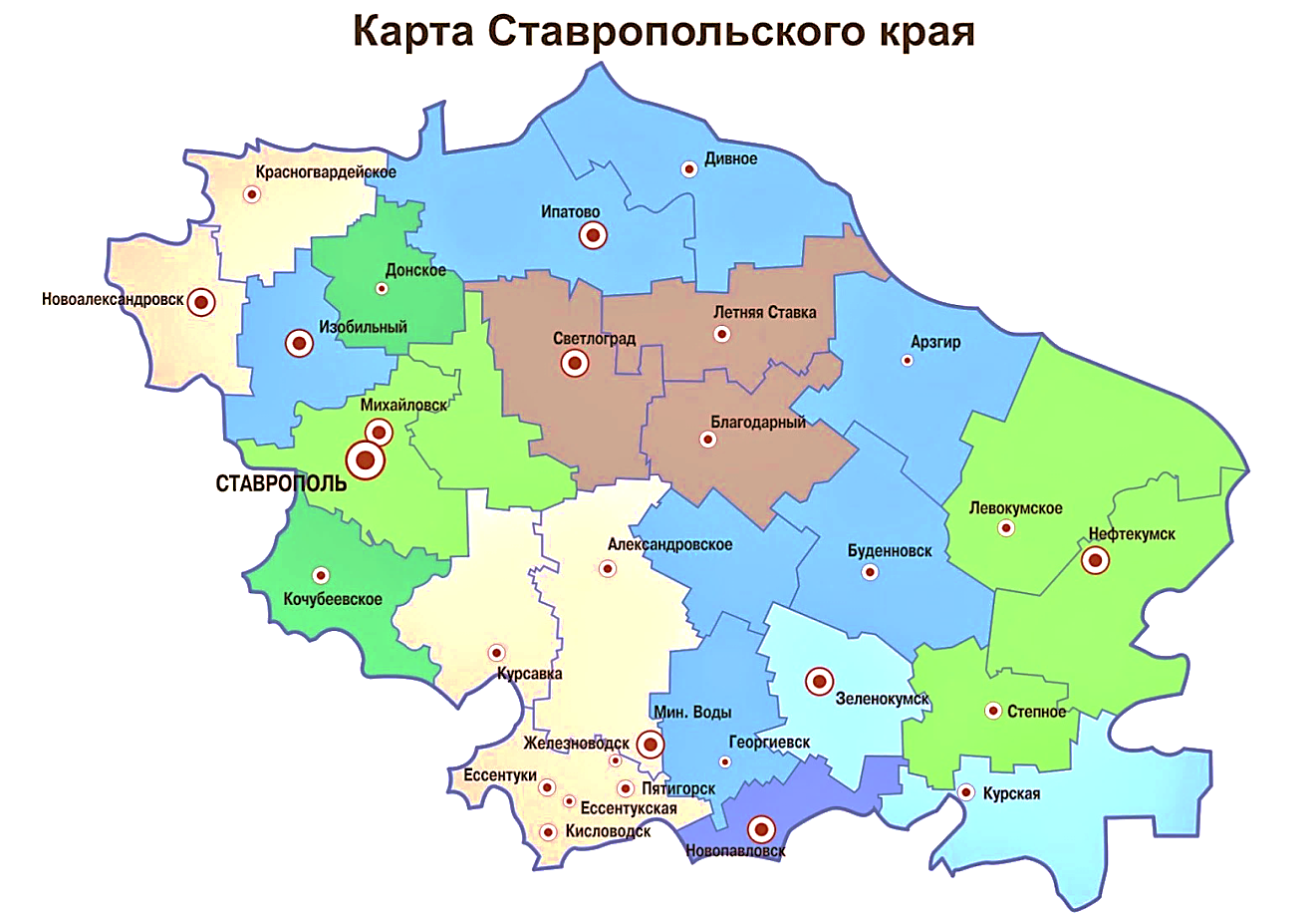 Рисунок 2.3 – Географическое положение Благодарненского городского округа в границах Ставропольского краяСогласно      постановлению      Правительства      Ставропольского    от    04 мая 2006 № 63-п «Об утверждении Реестра административно-территориальных единиц Ставропольского края», (с изменениями на 09 января 2019) Благодарненский район был преобразован в муниципальное образование Благодарненский городской округ, включающий в себя 24 населённых пункта:Город БлагодарныйСело Александрия.Хутор Новоалександровский.Посёлок Госплодопитомник.Село Алексеевское.Хутор Большевик.Село Бурлацкое.Село Елизаветинское.Село Каменная Балка.Посёлок Каменка.Хутор Красный Ключ.Хутор Алтухов.Хутор Кучурин.Хутор Гремучий.Хутор Дейнекин.Село Мирное.Посёлок Мокрая Буйвола.Село Сотниковское.Село Спасское.Посёлок Ставропольский.Посёлок Молочный.Посёлок Видный.Село Шишкино.Аул Эдельбай.Город Благодарный является административным центром Благодарненского городского округа. Площадь: 247217,59 га (3,73  процентов от площади Ставропольского края, 11 место среди 26 районов). Город Благодарный, расположен по берегам реки Мокрая Буйвола, в 150 километрах к востоку от г. Ставрополя (рис. 2.4).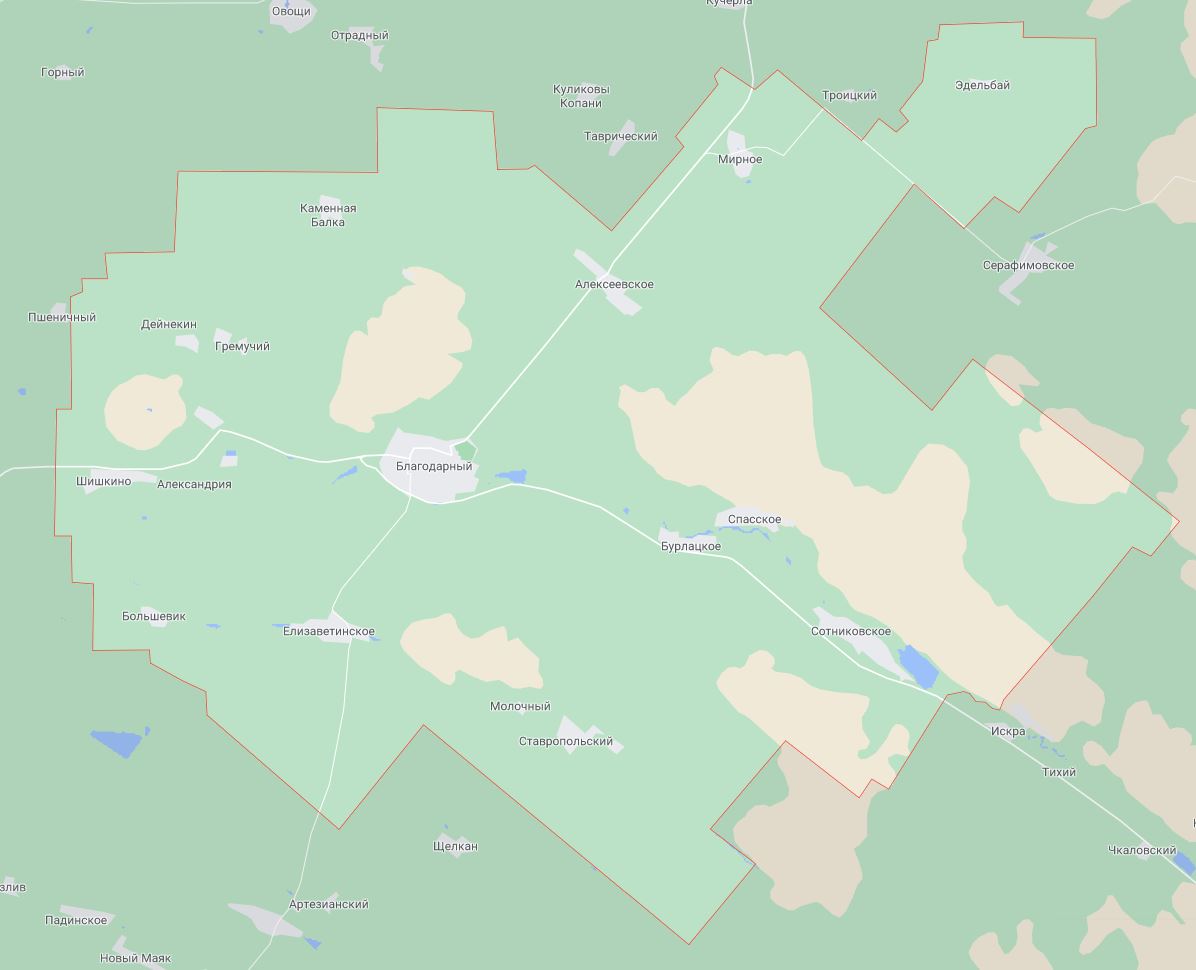 Рис. 2.4 – Граница Благодарненского городского округаРасстояния от населенных пунктов, входящих в состав округа, до административного цента г. Благодарный представлены в таблице:Таблица 2.1Расстояние до административного центраТранспортная инфраструктура городского округа позволяет связывать восточные и северо-западные районы Ставропольского края и гарантирует необходимые условия для функционирования и развития основных отраслей производства и обеспечивает максимально эффективное использование экономического и производственного потенциала, не только городского округа, но и соседних муниципальных образований Ставропольского края. Все населенные пункты, входящие в состав округа, имеют автотранспортную связь с сетью дорог общего пользования.Социально-экономическая характеристика городского округа, характеристика градостроительной деятельности на территории городского округа, включая деятельность в сфере транспорта, оценка транспортного спросаВедущее место в экономике Благодарненского городского округа занимают промышленное производство и розничная торговля, на долю которых приходится около 94  процента оборота крупных и средних предприятий.На долю промышленности приходится более 82  процентов объёмов отгруженных товаров. Данная отрасль, занимающая лидирующие позиции в экономике городского округа, задаёт вектор его развития, обеспечивает занятость и условия для высокого уровня жизни населения.Структурный анализ промышленного производства показывает, что основная доля в общем обороте традиционно приходится на обрабатывающее производство (98  процентов). Объём отгруженных товаров собственного производства, выполненных работ и услуг собственными силами по виду экономической деятельности «Обрабатывающие производства», за 2019 год составил 14,2 млрд, рублей, темп роста составил 96  процентов. По данному показателю городской округ занимает 5 место в Ставропольском крае.На 01 января 2020 на территории городского округа продолжается реализация двух инвестиционных проектов:«Закладка 300 га виноградников на базе закрытого акционерного общества сельскохозяйственного предприятия «Шишкинское».«Строительство цеха по переработке молочной продукции» - инициатор инвестиционного проекта сельскохозяйственный потребительский перерабатывающий кооператив «Алексеевский» производственной мощностью 3,0 тысяч литров молока в смену.Планируется реализация проекта «Строительство свинокомплекса на 420 продуктивных свиноматок», который позволит увеличить годовое производство мяса свинины до 500 тонн.В октябре 2019 года на территории городского округа реализован инвестиционный проект по строительству птицефермы на 90 тысяч голов кур-несушек общества с ограниченной ответственностью «Аграрное строительство и технологии».Ситуация в промышленности городского округа характеризуется:низкой конкурентоспособностью существующих предприятий; отсутствием долгосрочной перспективы развития промышленных предприятий;низкой инновационной активностью промышленных предприятий.Аграрный сектор экономики городского округа формируется из 16 сельскохозяйственных предприятий, включая филиалы, 335 крестьянских (фермерских) хозяйств и более 10 000 личных подсобных хозяйств. Проводимый на территории городского округа комплекс мер, направленных на развитие деятельности крупных агропромышленных формирований, малых форм хозяйствования на селе, позволил довести объём произведённой продукции сельского хозяйства в 2018 году до 12,5 млрд. руб.По данным Единого реестра субъектов малого и среднего предпринимательства на 10 августа 2020 на территории городского округа зарегистрированы 1538 субъектов малого и среднего предпринимательства, в том числе 1397 индивидуальных предпринимателей.Субъекты малого и среднего предпринимательства вносят существенный вклад в социально-экономическое развитие городского округа. Данная отрасль является одним из резервов развития экономики городского округа.Малый и средний бизнес является внутренним инвестором для территории, и вовлечение его в процесс социально-экономических преобразований является важнейшей задачей разработки муниципальной программы. Среднемесячная номинальная начисленная заработная плата работников крупных и средних предприятий района за 2019 год составила 28 369,2 рублей или 107,9  процентов к уровню 2018 года. 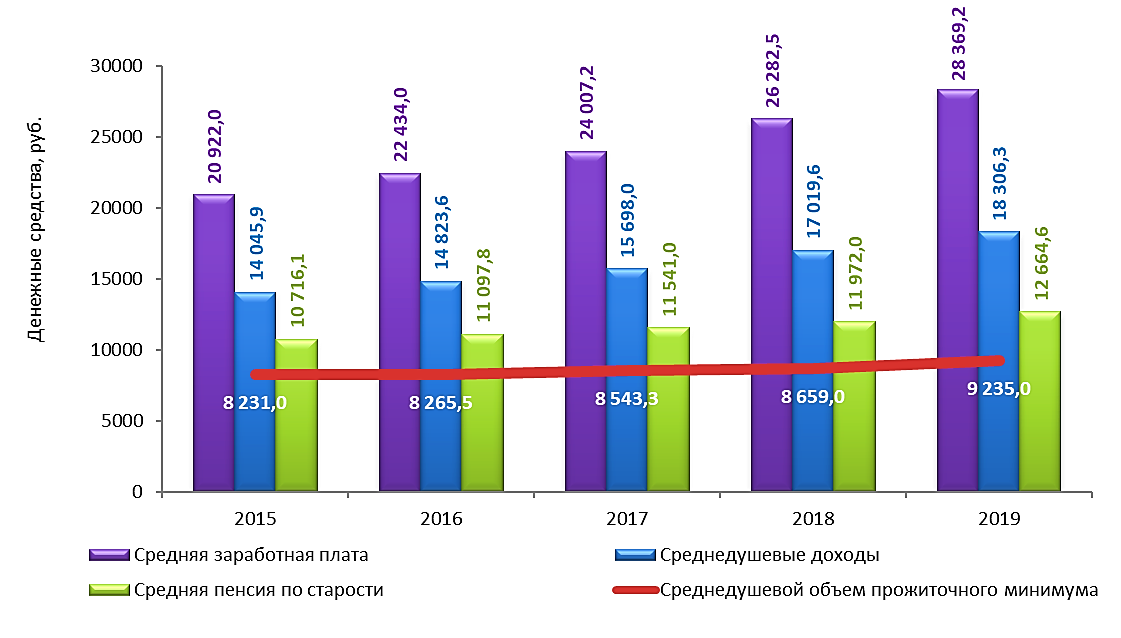 Рис. 2.5 – Соотношение среднедушевых доходов и прожиточного минимума на территории Благодарненского городского округаВ Благодарненском городском округе наблюдается стабильное уменьшение численности населения. За период с 2015 по 2020 год численность населения уменьшилась на 1999 человека и к началу 2020 года составила по данным администрации Благодарненского городского округа, 57 624 человек против 59 623 человек в 2015 году (рис. 2.5). В процентном соотношении численность населения городского округа за данный период уменьшилась на 3,35  процентов. Таблица 2.2ДИНАМИКА изменения численности населения Благодарненского городского округа, чел.Рис. 2.6 – Динамика численности населения Благодарненского городского округа, чел.По состоянию на 01 января года Благодарненского городского округа предоставлена в таблице.Таблица 2.3ЧИСЛЕННОСТЬ населения  населенных пунктов, чел.Динамика миграционных потоков показывает в целом отрицательное направление. Наличие отрицательных миграционных процессов на территории муниципального образования связано с общей тенденцией в России – миграция с целью улучшения трудовых и социальных условий, из малых городов и сельской местности в крупные центры с высоким предложением мест приложения труда.Дальнейшее повышение миграционного оттока приведёт к изменению возрастной структуры населения, обусловленному вступлением в трудоспособный возраст малочисленного молодого поколения людей, рождённых в 1990-е годы и выбытием многочисленного поколения, рождённых в послевоенные годы. Этот фактор может повлиять на количество женщин репродуктивного возраста и снижение общего уровня рождаемости.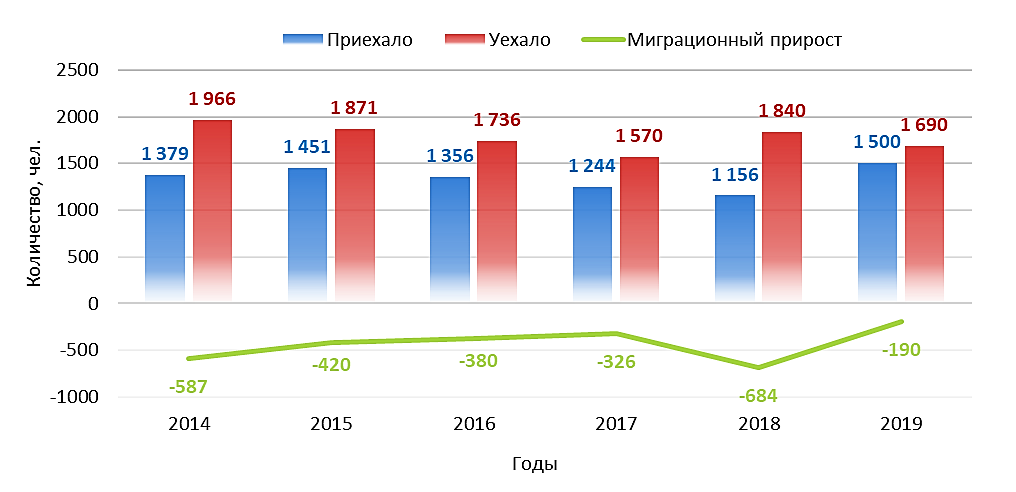 Рис. 2.7 – Динамика миграционного движения населения Благодарненского городского округа, чел.Миграционный прирост населения в 2019 году составил –3,3/1000 чел. при среднем показателе за последние 6 лет –7,3/1000 чел.Важный индикатор градостроительной деятельности на территории городского округа является жилищное строительство. По состоянию на 01 января 2019 года жилой фонд Благодарненского городского округа Ставропольского края состоит из 17093 домов, в том числе: 14952 индивидуально определенные здания и 2141 многоквартирный дом, в том числе 2045 многоквартирных домов блокированной застройки. Общая площадь жилого фонда составляет 1 399 536 м2. Обеспеченность жилой площадью на одного жителя в округе составляет 24,3 м2/чел. Самая большая обеспеченность   в   х. Большевик   (45,3 м2/чел.),   самая   и    маленькая – в    п. Молочный (6,5 м2/чел.).В 2019 году строительство жилья осуществлялось за счёт средств индивидуальных застройщиков. Введено в эксплуатацию – 6555,0 м2 жилья, что составляет 92,2  процента к аналогичному периоду предыдущего года.Ситуация в сфере транспорта по состоянию на 01 января 2020 года может быть оценена как удовлетворительная.Внешние транспортные связи городского округа осуществляются с помощью железнодорожного и автомобильного транспорта. Транспортная инфраструктура городского округа позволяет связывать восточные и северо-западные районы Ставропольского края и гарантирует необходимые условия для функционирования и развития основных отраслей производства и обеспечивает максимально эффективное использование экономического и производственного потенциала, не только городского округа, но и соседних муниципальных образований Ставропольского края. Общественный транспорт представлен автобусами и маршрутными такси. С автовокзала города осуществляются автобусные рейсы в Ессентуки, Кисловодск, Пятигорск, Будённовск, Волгоград, Нефтекумск, Ставрополь, Дербент, Минеральные воды. Пассажирские перевозки по территории городского округа осуществляются индивидуальными предпринимателями. Все крупные населённые пункты имеют регулярное автобусное сообщение с городом Благодарный. Объем пассажирских перевозок на территории городского округа представлен в таблице.Таблица 2.4ПОКАЗАТЕЛИ пассажирских перевозок перевозчиками всех форм собственности за 2018-2020 годы Транспортный спрос в городском округе на перевозки междугородним транспортом стабилен.Продолжает расти автомобилизация населения городского округа темпом выше среднероссийского и соответственно растет спрос на пропускную способность улично-дорожной сети.Характеристика функционирования и показатели работы транспортной инфраструктуры по видам транспортаТранспортная инфраструктура Благодарненского городского округа представляет собой совокупность объектов и предприятий автомобильного и железнодорожного транспорта, как выполняющих перевозки, так и обеспечивающих их выполнение и обслуживание. На территории округа в качестве отдельных элементов транспортной инфраструктуры функционируют объекты:автомобильного транспорта;придорожного сервиса;железнодорожного транспорта.На территории городского округа отсутствуют объекты транспортной инфраструктуры:авиационного транспорта;водного транспорта.Автомобильный транспорт.Автомобильный транспорт является основой транспортного комплекса Благодарненского городского округа. Автомобильный транспорт наиболее хорошо развит и несет основную нагрузку по доставке грузов и пассажиров. В округе относительно хорошо развита дорожная сеть. Она представлена дорогами общего пользования. Большая часть основных улиц городского округа, а также местных улиц и дорог выполнена в капитальном исполнении (асфальтобетон, сборный цементобетон). Транспортная инфраструктура автомобильного транспорта округа находится в удовлетворительном состоянии.Улично-дорожная сеть.В соответствии с Перечнем автомобильных дорог общего пользования регионального или межмуниципального значения Ставропольского края, утверждённым распоряжением Правительства Ставропольского края от 23 января 2009 года № 334-п, по территории Благодарненского городского округа проходят дороги, представленные в таблице.Таблица 2.5ПЕРЕЧЕНЬ автомобильных дорог общего пользования регионального или межмуниципального значения Ставропольского края,  по состоянию на 01 января 2020, проходящих по территории Благодарненского городского округаПо состоянию на 2020 год сеть автомобильных дорог в округе составляет 484,5 км, в том числе улично-дорожная сеть – 342,9 км, автодороги регионального или межмуниципального значения 141,6 км.Большая часть улиц и дорог в населенных пунктах округа имеют дорожную одежду капитального типа. Основные показатели существующей улично-дорожной сети административного центра Благодарненского городского округа приведены в таблице.Таблица 2.6Основные показатели существующей улично-дорожной сетиОбщественный пассажирский транспорт.Общественный транспорт городского округа представлен автобусами и маршрутными такси. С автовокзала города Благодарный осуществляются автобусные рейсы в Ессентуки, Кисловодск, Пятигорск, Будённовск, Волгоград, Нефтекумск, Ставрополь, Дербент, Минеральные воды. На территории городского округа сформирована маршрутная сеть внутрирайонных перевозок. Пассажирские перевозки по территории городского округа осуществляются индивидуальными предпринимателями. По итогам 2019 года сеть пригородных внутрирайонных пассажирских перевозок представлена 11 пригородными маршрутами. Все крупные населённые пункты имеют регулярное автобусное сообщение с городом Благодарный и краевым центром. В городе Благодарный действует 5 автобусных маршрутов. Планируется согласование и открытие дополнительного маршрута.Продолжает развиваться такой вид услуг, как перевозка пассажиров легковыми такси, позволяющий обеспечивать комфорт и круглосуточность перевозок. Объекты придорожного сервиса.Обслуживание автомобилей и пассажиров населенных пунктов и автомобильных дорог на территории городского округа осуществляется объектами дорожного сервиса: автозаправочными станциями (далее – АЗС), станциями технического обслуживания (далее – СТО).В соответствии с обеспеченностью населения индивидуальными легковыми автомобилями (291,9 автомобилей на 1000 жителей), а также с учётом численности населения, проживающего в мало-, среднеэтажной жилой застройке (около 8 тысяч человек), потребность в местах постоянного хранения автотранспорта составляет около 2100 машино-мест.Хранение индивидуальных автомашин осуществляется на приусадебных участках и придомовых территориях многоквартирных домов. Ведомственные легковые и грузовые машины хранятся в существующих гаражах на участках предприятий.Исходя из наличия и потребности мест постоянного хранения индивидуальных легковых автомобилей, можно сделать вывод, что в настоящее время в муниципальном образовании спрос на места постоянного хранения индивидуального автотранспорта не удовлетворён.В соответствии с СП 42.13330.2016 «Градостроительство. Планировка и застройка городских и сельских поселений» (актуализированная редакция СНиП 2.07.01-89*):потребность в АЗС составляет: 1 топливораздаточная колонка на 1200 легковых автомобилей;минимальный уровень обеспеченности станциями технического обслуживания – 1 пост на 200 легковых автомобилей.Исходя из нормативных требований, общего количества индивидуальных легковых автомобилей и наличия объектов дорожного сервиса видно, что в настоящее время муниципальному образованию необходимо: СТО мощностью 84 поста, АЗС на 14 колонок.Планируемая потребность объектов дорожного сервиса в Благодарненском городском округе определена исходя из обеспеченности населения легковыми автомобилями на расчётный срок – 400 единиц на 1000 человек, и проектной численности жителей 58,824 тысяч человек. В соответствии с расчётными нормами, обеспеченности населения индивидуальными легковыми автомобилями (400 автомобилей на 1000 жителей), а также с учётом плановой численности населения, проживающего в мало-, среднеэтажной жилой застройке (около 9 тысяч человек), потребность в местах постоянного хранения автотранспорта составляет около 3240 машино-мест.Исходя из общего количества легковых автомобилей, нормативных требований и наличия объектов дорожного сервиса, для обеспечения легкового автотранспорта населения на расчётный срок требуется:СТО, общей мощностью 117 постов;АЗС, общей мощностью на 20 топливораздаточных колонок;гаражи и открытые стоянки индивидуального транспорта общей мощностью 3240 машино-мест. В настоящее время АЗС в необходимом количестве присутствуют в пределах городского округа.  Железнодорожный транспортПротяженность железнодорожных путей Северо-Кавказской железной дороги по территории городского округа – 60 километров, пропускная способность – 15-20 пар поездов в сутки. В городе Благодарный находится грузовая железнодорожная станция Благодарное Северокавказской железной дороги. Характеристика сети дорог городского округа, параметры дорожного движения, оценка качества содержания дорог.(скорость, плотность, состав и интенсивность движения потоков транспортных средств, коэффициент загрузки дорог движением и иные показатели, характеризующие состояние дорожного движения, экологическую нагрузку на окружающую среду от автомобильного транспорта и экономические потери).Улично-дорожная сеть городского округа является неотъемлемой частью его среды, а степень ее развития напрямую определяет качество транспортного сообщения между отдельными территориями, она обеспечивает удобство выхода на внешние транспортные коммуникации.В Благодарненском городском округе хорошо развита дорожная сеть. Она представлена в основном дорогами общего пользования. Движение транспортных средств по улично-дорожной сети городского округа осуществляется со скоростью не более 60 км/ч, а в жилых зонах и на дворовых территориях не более 20 км/ч. Скорость транспортного средства не должна превышать установленные ограничения, учитывая при этом интенсивность движения, особенности и состояние транспортного средства и груза, а также дорожные и метеорологические условия. Скорость должна обеспечивать водителю возможность постоянного контроля за движением транспортного средства. По решению органов исполнительной власти субъектов Российской Федерации может разрешаться повышение скорости (с установкой соответствующих знаков) на участках дорог или полосах движения для отдельных видов транспортных средств, если дорожные условия обеспечивают безопасное движение с большей скоростью. В этом случае величина разрешенной скорости не должна превышать значения, установленные для соответствующих видов транспортных средств на автомагистралях. На территории Благодарненского городского округа нет дорог федерального значения, но имеются автомобильные дороги общего пользования регионального или межмуниципального значения. Две автомобильные дороги регионального значения пересекают городской округ с востока на запад и с севера на юг, предоставляя выход на автомобильные дороги краевого и федерального значения, соединяющие регионы России. Имеется прямое сообщение с аэропортами города Ставрополя и города Минеральные Воды, расстояние до которых составляет 130-150 километров. На территории городского округа дороги регионального или межмуниципального значения имеют инженерные сооружения в виде мостов и путепроводов, перечень которых представлен в таблице.Таблица 2.7ПЕРЕЧЕНЬ инженерных сооружений, расположенных на автомобильных дорогах общего пользования регионального или межмуниципального значения, расположенных на территории Благодарненского городского округаПомимо автомобильных дорог межмуниципального значения, на территории округа имеются автомобильные дороги общего пользования местного значения, соответствующие классу «обычная автомобильная дорога».Улично-дорожная сеть Благодарненского городского округа представлена в таблицеТаблица 2.8Улично-дорожная сеть городского округаУлично-дорожная сеть включает в себя все автомобильные дороги общего пользования местного значения, находящихся в муниципальной собственности Благодарненского городского округа. Дорожные сети всех населенных пунктов в границах округа соединены дорогами межмуниципального значения. Общая протяженность улично-дорожной сети всех населенных пунктов округа составляет 393 866,44 км.Уровень транспортного обеспечения существенно влияет на градостроительную ценность территории. Задача развития транспортной инфраструктуры - создание благоприятной среды для жизнедеятельности населения, снижение социальной напряженности от транспортного дискомфорта.В проекте принята следующая классификация улично-дорожной сети с учетом функционального назначения улиц и дорог, интенсивности движения транспорта на отдельных участках и положения в транспортной схеме городского округа:основные улицы городского округа;местные улицы;местные дороги;проезды.Анализ состава парка транспортных средств и уровня автомобилизации городского округа, обеспеченность парковками (парковочными местами).Состав транспортных средств: легковой транспорт, пассажирский транспорт, грузовой транспорт (в том числе: крупногабаритный и перевозящий опасные грузы), сельхозтехника, мототранспорт. На протяжении последних лет наблюдается тенденция к увеличению числа автомобилей на территории города. Основной прирост этого показателя осуществляется за счёт увеличения числа легковых автомобилей находящихся в собственности граждан.Личный автотранспорт хранится в гаражах, расположенных на приусадебных участках жителей, гаражные кооперативы на территории муниципального образования отсутствуют.В основе формирования улично-дорожной сети в городском округе лежат: основные улицы, второстепенные улицы, проезды, хозяйственные проезды. Ширина улиц и дорог в красных линиях была назначена с учётом планируемого развития населённого пункта и соответствующего ему развития улично-дорожной сети.В соответствии с СП 42.13330.2016 «Градостроительство. Планировка и застройка городских и сельских поселений». Актуализированная редакция СНиП 2.07.01-89* введена чёткая дифференциация улично-дорожной сети по категориям. Таблица 2.9КАТЕГОРИЯ дорог и улицШирина улиц и дорог определяется расчётом в зависимости от интенсивности движения транспорта и пешеходов, состава размещаемых в пределах поперечного профиля элементов (проезжих частей, технических полос для прокладки подземных коммуникаций, тротуаров, зелёных насаждений и др.), с учётом санитарно-гигиенических требований и требований гражданской обороны. Ширина улиц и дорог в красных линиях принимается, м: магистральных дорог – 50-100; магистральных улиц – 40-100; улиц и дорог местного значения – 15-30. Значение расчётной скорости следует принимать в зависимости от выполняемой функции улицы и дороги, вида дорожной деятельности (строительство, реконструкция) и условий прохождения улицы или дороги. При проектировании объектов нового строительства на незастроенной территории рекомендуется принимать максимальные значения расчётной скорости. При проектировании объектов реконструкции или в условиях сложного рельефа с большими перепадами высот в сложившейся застройке на основании технико-экономического обоснования могут приниматься меньшие из указанных значений расчётных скоростей в зависимости от ограничений, налагаемых соответственно прилегающей застройкой и рельефом. Разрешённую скорость движения следует устанавливать на 10 км/ч ниже расчётной.При назначении ширины проезжей части 10 полос движения минимальное расстояние между транспортными развязками необходимо увеличить в 1,2 раза.Для движения автобусов и троллейбусов на магистральных улицах и дорогах в больших, крупных и крупнейших городах допускается предусматривать выделенную полосу шириной 3,75 м.В ширину пешеходной части тротуаров и дорожек не включаются площади, необходимые для размещения киосков, скамеек и т.п.В условиях реконструкции на улицах местного значения, а также при расчётном пешеходном движении менее 50 чел./ч в обоих направлениях допускается устройство тротуаров и дорожек шириной 1 м.При непосредственном примыкании тротуаров к стенам зданий, подпорным стенкам или оградам следует увеличивать их ширину не менее чем на 0,5 м.При поэтапном достижении расчётных параметров магистральных улиц и дорог, транспортных пересечений с учётом конкретных размеров движения транспорта и пешеходов необходимо резервирование территории и подземного пространства для перспективного строительства.При проектировании магистральных дорог необходимо обеспечивать свободную от препятствий зону вдоль дороги (за исключением технических средств организации дорожного движения, устанавливаемых по ГОСТ Р 52289). Размер такой зоны следует принимать в зависимости от расчётной скорости с учётом стеснённости условий.Техническое состояние улично-дорожной сети в настоящее время несколько ухудшилось в связи с сокращением объёмов ремонтно-восстановительных работ. Требуют ремонта (реконструкции) пешеходные тротуары.Характеристика работы транспортных средств общего пользования, включая анализ пассажиропотока.Необходимой частью транспортной инфраструктуры округа являются транспортные средства общего пользования. Перевозка пассажиров на общественном пассажирском транспорте (далее – ОПТ), их быстрота, безопасность и экономичность имеют важное значение для удобства населения. Эффективность этих перевозок, с одной стороны, зависит от качества организации их транспортными предприятиями, с другой стороны – от общего уровня организации дорожного движения, так как наземный пассажирский транспорт не имеет изолированных путей сообщения.Необходимыми условиями обеспечения пассажирских перевозок являются:наличие пассажирских транспортных средств в исправном состоянии, соответствующих объемам и условиям перевозок;исправные дороги с необходимым обустройством;рациональная организация движения. Пассажирский транспорт в пределах Благодарненского городского округа представлен многоместным транспортом (автобусами общего пользования), малогабаритным коммерческим (маршрутными такси). Помимо транспорта общего пользования жителям предоставляются услуги частных такси. Все крупные населенные пункты имеют регулярное автобусное сообщение с городом Благодарный и краевым центром. Показатели организации маршрутов ОПТ приведены в таблице.  Таблица 2.10МАРШРУТЫ ДВИЖЕНИЯ пригородных и междугородних автобусов, курсирующие на территории Благодарненского городского округаВ городе Благодарном действует 5 автобусных маршрутов. Маршруты приведены в таблице.Таблица 2.11Автобусные маршруты г.Благодарный В 2023-2025 годах планируется согласование и открытие дополнительного маршрута. Характеристика условий пешеходного и велосипедного передвижения.На территории Благодарненского городского округа предпринимаются усилия по созданию современных условий для пешеходного движения. Пешеходное движение осуществляется по тротуарам, которыми располагают основные улицы городского округа и некоторые улицы местного значения. Однако ощущается острая нехватка тротуаров даже на основных улицах округа.На территории округа функционирует 73 пешеходных перехода.Количественные показатели функционирующих пешеходных переходов вблизи школ и других учебных заведений представлены в таблице.Таблица 2.12КОЛИЧЕСТВО пешеходных переходов в Благодарненском городском округеВ округе нет улиц или дорог, где бы имелась специально выделенная полоса, предназначенная для движения велосипедного транспорта. Велосипедное движение осуществляется по тротуарам, ширина которых позволяет такое движение. Специальные велосипедные дорожки обособленные и изолированные, где проезд на велосипедах организован по свободным от других видов транспортного движения трассам к местам отдыха, общественным центрам, а также в пределах планировочных районов отсутствуют. Велосипедное движение преимущественно осуществляется по проезжей части улиц, расположенных на территории населенных пунктов.Характеристика движения грузовых транспортных средств, оценка работы транспортных средств коммунальных и дорожных служб, состояния инфраструктуры для данных транспортных средств.Движение грузового транспорта осуществляется в смешанном транспортном потоке с легковыми автомобилями и автобусами. Постоянные ограничения на движение грузового транспорта по территории округа действуют в городе Благодарном по следующим улицам: переулок Школьный - улица Красноармейская - переулок Подгорный.Все грузовое движение можно разделить на три группы.Первая группа – коммунально-бытовое и торговое обслуживание территории округа. Грузовые автомобили при этом должны иметь доступ во все места округа.Вторая группа – перевозка сельскохозяйственных, промышленных и строительных грузов. Автомобили обеспечивают работу предприятий и строек округа. Промышленные грузы более стабильны по объему и направлению, чем строительные, которые определяются местом строительства. Третья группа – внешнее транзитное движение через городской округ.  Транзитный транспорт передвигается по участкам дорог межмуниципального значения. Первые две группы представляют внутреннее грузовое движение, необходимое для нормального функционирования всех систем, строек округа, обеспечения необходимых услуг потребителей грузовых перевозок, а также коммунальных и дорожных служб. Движение грузового транспорта, обслуживающего предприятия социально-бытового обслуживания, осуществляется практически по всем улицам, доля грузового транспорта в общем потоке составляет относительно невысокий процент. Постановлениями местной администрации каждый год вводятся временные ограничения движения транспортных средств по автомобильным дорогам местного значения Анализ уровня безопасности дорожного движения.Основными причинами возникновения аварий на автомобильных дорогах являются: нарушение правил дорожного движения, превышение скорости, неисправность транспортных средств, неудовлетворительное техническое состояние автомобильных дорог.К серьезным дорожно-транспортным происшествиям (далее – ДТП) могут привести невыполнение правил перевозки опасных грузов и несоблюдение при этом необходимых требований безопасности. Данные аварии часто сопровождаются разливом на грунт и в водоемы опасных веществ (химических, пожароопасных).Анализ уровня безопасности дорожного движения. За 2015 – 2019 годы на территории Благодарненского городского округа среднегодовое количество ДТП составило 50,4. В 2016 зарегистрирован всплеск ДТП с пострадавшими, из них 90 человек раненных, 14 погибших.Анализ уровня безопасности дорожного движения и мест концентрации дорожно-транспортных происшествий (ДТП) проведен на основе данных о результатах оперативно-служебной деятельности отдела государственной инспекции безопасности дорожного движения Отдела Министерства внутренних дел Российской Федерации по Благодарненскому городскому округу за период 2015 – 2019 годы, сравнительный анализ проводился на основе данных по региону. Таблица 2.13ОСНОВНЫЕ ПОКАЗАТЕЛИ аварийности по городскому округу за период 2015-2019 годыАнализ итоговых показателей по ДТП за последние годы позволяет сделать выводы: в округе в отношении динамики количества ДТП и пострадавших на дорогах, в том числе и погибших сохраняется неблагоприятная тенденция к увеличению количества ДТП. Так, за I-III квартал 2020 года зафиксировано 51 ДТП, в которых 70 пострадавших (65 раненных и 5 погибших).Оценка уровня негативного воздействия транспортной инфраструктуры на окружающую среду, безопасность и здоровье населения.Характерными признаками современной урбанизированной среды являются транспортные потоки, перегружающие в часы «пик» перекрестки и улицы, наличие конфликтных ситуаций в дорожном движении, загрязнение воздушного бассейна.Автомобильный транспорт производит полезную работу по перевозке грузов и пассажиров, и при этом негативно влияет на условия жизни населения физически (шум, вибрация, электромагнитные поля) и химически (токсичные выбросы двигателей автотранспортных средств, продукты истирания покрытий и шин и другие).Автомобильно-дорожный комплекс вносит в окружающую среду 87 процентов от всех загрязнений атмосферы (окись углерода, окислы азота, углеводороды, сажа, сернистый ангидрид), которые зависят от технического состояния автотранспорта (30 процентов), конструкции автомобилей (30 процентов) и на 40 процентов от технического состояния дорог и организации дорожного движения. Если первым двум факторам уделяется достаточно внимания, то последнему, а точнее организации движения, слишком мало.Уменьшение выбросов вредных веществ возможно при более рациональной схеме организации движения на маршруте транспортных средств, снижающей время движения транспортных средств по улично-дорожной сети, количество остановок, время задержек, повышающей скорость сообщения. Необходимо добиваться как можно меньшего времени движения транспортных средств на переходных режимах, поскольку именно при переходных режимах наблюдается повышенный выброс загрязняющих веществ. Оценка уровня негативного воздействия транспортной инфраструктуры на окружающую среду, безопасность и здоровье населения, в том числе, городского пассажирского транспорта, грузового транспорта, объектов придорожного сервиса позволяют определить зоны повышенной экологической опасности. К ним относятся участки дорог с критическим значением коэффициента загрузки (более 0,65), где существующая интенсивность транспортных потоков приближается к критической величине пропускной способности, и где с определенной степенью регулярности как в суточном, так и в недельном цикле возникают задержки и заторы, приводящие к снижению скорости, возрастанию количества   остановок   и последующих разгонов автотранспорта и, соответственно, к увеличению выбросов вредных веществ в атмосферу.Мероприятия, призванные обеспечить снижение загрязнения атмосферного воздуха, связаны с мероприятиями, принимаемыми для улучшения общей транспортной ситуации в городском округе. К таким мероприятиям, помимо действий, связанных с улучшением эксплуатационных свойств транспортных средств, качества используемых бензинов и других расходных материалов, относятся и средства организации дорожного движения, а именно:реконструкция и развитие улично - дорожной сети с целью снижения загрузки улиц и отвода грузового транспорта из центральной части городского округа;реорганизация маршрутной сети муниципального пассажирского транспорта в соответствии с реконструкцией и строительством участков улично - дорожной сети с одновременным созданием безопасных условий на подъездах к остановочным пунктам;организация заездных карманов в районе остановочных пунктов;приведение существующей системы дислокации дорожных знаков, разметки и дорожных ограждений к реальным условиям движения;внедрение технических средств, поддерживающих эффективные технологии управления дорожным движением;оптимизация режимов светофорного регулирования транспортных и пешеходных потоков на перекрестках;Наиболее опасным для городского округа, является загрязнение воздушного бассейна отработанными газами.Наибольшее количество вредных выбросов содержится в выхлопных газах в периоды пуска и торможения автомобилей и при его движении в диапазоне малых скоростей. Показатели эмиссии (выбросов) отработавших газов в условиях Благодарненского городского округа не превышают предельно допустимых концентраций данных веществ в воздушной среде, что свидетельствует об относительно благополучной обстановке в отношении с уровнем негативного воздействия транспортной инфраструктуры на окружающую среду, безопасность и здоровье населения.Характеристика существующих условий и перспектив развития и размещения транспортной инфраструктуры городского округа.Генеральным планом Благодарненского городского округа предусматривается развитие сложившейся структуры улично-дорожной сети муниципального образования, строительство новых транспортных связей, на расчетный период до 2040 года.Основные направления развития транспортной инфраструктуры в проекте корректировки генплана предусматривают:планомерное увеличение протяжённости автодорог с твёрдым покрытием;упорядочение улично-дорожной сети в отдельных населённых пунктах, решаемое в комплексе с архитектурно-планировочными мероприятиями;упорядочение действующей системы пассажирских перевозок.реконструкцию существующих дорог с приведением их к необходимым нормируемым показателям, соответствующим технической категории дороги;резервирование коридоров под сеть улиц и дорог в проектируемых жилых районах;повышение пропускной способности улиц;создание транспортных развязок;создание сети пешеходных зон;строительство комплексов автосервиса на коммунально-складских территориях;вынос основных потоков грузового транспорта на автодороги, проходящие периферийно по отношению к застройке;дальнейшее развитие сети всех существующих видов транспорта.Существующая сеть автомобильных дорог, сложившаяся в процессе экономического развития района с учётом природно-географических условий, и, в основном, соответствующая направлениям транспортных связей, положена в основу проектируемого состава дорожной сети. Проектная сеть автомобильных дорог, как и в настоящее время, будет состоять из территориальных дорог, которые включают дороги регионального, межмуниципального и местного значения.Схема территориального планирования Ставропольского края предусматривает реализацию следующих проектов на территории Благодарненского городского округа:реконструкция автомобильной дороги регионального или межмуниципального значения Светлоград – Благодарный – Будённовск, км 71+400 – км 81+400;реконструкция автомобильной дороги регионального или межмуниципального значения Светлоград – Благодарный – Будённовск, км 81+400 – км 91+400;устройство искусственного электроосвещения на участке автомобильной дороги регионального или межмуниципального значения Журавское – Благодарный – Кучерла – Красный Маныч, км 24+000 – км 25+200 в с. Елизаветинское;реконструкция автомобильной дороги регионального или межмуниципального значения Арзгир – Мирное, км 46+100 – км 55+120 в с. Мирное;строительство моста через реку Мокрая Буйвола на км 37+404 автомобильной дороги регионального или межмуниципального значения Журавское – Благодарный – Кучерла – Красный Маныч.В основе принятой системы улиц и дорог лежит принцип оптимальности транспортных связей между отдельными функциональными элементами населённого пункта, организация автобусного маршрута с соблюдением нормативных радиусов пешеходной доступности.Техническое состояние УЛИЧНО - ДОРОЖНОЙ СЕТИ в настоящее время несколько ухудшилось в связи с сокращением объёмов ремонтно-восстановительных работ. Требуют ремонта (реконструкции) пешеходные тротуары.Согласно Стратегии социально-экономического развития Благодарненского городского округа, на территории населённых пунктов округа запланировано:ремонт (укладка асфальтного покрытия) дороги и строительство тротуаров по ул. Чапаева, пер. Ручейный, ул. Гагарина, ул. Полевая с. Шишкино;ремонт асфальтового покрытия дороги 500 м ул. Пролетарская от автодороги Благодарный-Арзгир до дома № 55 по ул. Пролетарская;асфальтирование щебёночной дороги ул. Красная с № 50 по № 184, с. Мирное;асфальтирование щебёночной дороги, протяжённость 3250 м ул. Красная с № 184;асфальтирование щебёночной дороги, протяжённость 284,6 м дороги ул. Красная с № 31 по № 47, с. Мирное;асфальтирование щебёночной дороги, протяжённость 284,6 м дороги ул. Красная с № 1 по № 29, №5-48, с. Мирное;асфальтирование щебёночной дороги, протяжённость 700 м дороги проезд Пролетарская – Луначарского, с. Мирное;асфальтирование щебёночной дороги протяженность 294,3 м ул. Пролетарская – ул. Красная, с. Мирное;асфальтирование щебёночной дороги, протяженность 274 м пер. Аптечный, с. Мирное;ремонт тротуарных дорожек 3250 м ул. Красная, с. Мирное;ремонт тротуарных дорожек 2367 м ул. Пролетарская, с. Мирное;ремонт тротуарных дорожек 350 м ул. Свободы, с. Мирное;ремонт тротуарных дорожек 180 м пер. Аптечный, с. Мирное;асфальтирование щебёночной дороги, протяжённость 2590 м ул.Свободы;асфальтирование щебёночной дороги, протяжённость 880 м ул.Луначарского;асфальтирование 2 км гравийной дороги по ул. Советская с.Алексеевское.Администрацией Благодарненского городского округа предусматривается ремонт автомобильных дорог общего пользования местного значения:г. Благодарный – 140 548 м;с. Каменная Балка и с. Каменка – 33 237 м;с. Александрия – 36 601 м;с. Спасское – 20 809 м;с. Шишкино – 14 056 м;с. Красный ключ, х. Гремучий, х. Алтухов – 5 260 м;с. Елизаветинское – 10 859 м;п. Ставропольский – 8 936 м;х. Большевик – 16 658 м;а. Эдельбай – 2 963,1 м;с. Сотниковское – 39 363 м;с. Алексеевское – 19 858 м;с. Бурлацкое – 8 556 м.Планируемая потребность объектов дорожного сервиса в Благодарненском городском округе определена исходя из обеспеченности населения легковыми автомобилями на расчётный срок – 400 единиц на 1000 человек, и проектной численности жителей 58,824 тысяч человек. Расчётное количество автомобилей составит около 23,53 тысяч единиц.Исходя из общего количества легковых автомобилей, нормативных требований и наличия объектов дорожного сервиса, для обеспечения легкового автотранспорта населения на расчётный срок требуется:СТО, общей мощностью 117 постов;АЗС, общей мощностью на 20 топливораздаточных колонок;гаражи и открытые стоянки индивидуального транспорта общей мощностью 3240 машино-мест. В настоящее время АЗС в необходимом количестве присутствуют в пределах городского округа.В настоящее время на территории городского округа предусматривается реализация инвестиционного проекта по размещению комплексного придорожного сервиса: «Шиномонтаж»;«Продуктовый магазин»;«Придорожное кафе»;«Автомагазин»;«Мини-отель».Оценка нормативно-правовой базы, необходимой для функционирования и развития транспортной инфраструктуры городского округа.Основными нормативными правовыми актами, регулирующими вопросы функционирования и развития транспортной инфраструктуры муниципального образования, являются документы федерального и регионального уровня:федеральные законы:от 08 ноября 2007 года № 257-ФЗ «Об автомобильных дорогах и о дорожной деятельности в Российской Федерации и о внесении изменений в отдельные законодательные акты Российской Федерации»;от 10 декабря 1995 года № 196-ФЗ «О безопасности дорожного движения»;от 09 февраля 2007 года № 16-ФЗ «О транспортной безопасности»;от 08 ноября 2007 года № 259-ФЗ «Устав автомобильного транспорта и городского наземного электрического транспорта»;от 14 июня 2012 года № 67-ФЗ «Об обязательном страховании гражданской ответственности перевозчика за причинение вреда жизни, здоровью, имуществу пассажиров и о порядке возмещения такого вреда, причиненного при перевозках пассажиров метрополитеном»;от 13 июля 2015 года № 220-ФЗ «Об организации регулярных перевозок пассажиров и багажа автомобильным транспортом и городским наземным электрическим транспортом в Российской Федерации и о внесении изменений в отдельные законодательные акты Российской Федерации»;Указ Президента Российской Федерации от 31марта 2010 года № 403 «О создании комплексной системы обеспечения безопасности населения на транспорте»;постановление президиума Совета при Президенте Российской федерации по стратегическому развитию и национальным проектам от 24 декабря 2018года №15 Национальный проект «Безопасные и качественные дороги»;постановления Правительства Российской Федерации от:07 марта 1995 года № 239 «О мерах по упорядочению государственного регулирования цен (тарифов)»;14 февраля 2009 года № 112 «Об утверждении Правил перевозок пассажиров и багажа автомобильным транспортом и городским наземным электрическим транспортом»;02 апреля 2012 года № 280 «Об утверждении Положения о лицензировании перевозок пассажиров автомобильным транспортом, оборудованным для перевозок более 8 человек (за исключением случая, если указанная деятельность осуществляется по заказам либо для собственных нужд юридического лица или индивидуального предпринимателя)»;25 декабря 2015 года № 1440 «Об утверждении требований к программам комплексного развития транспортной инфраструктуры поселений, городских округов»;20 декабря 2017 года № 1596 «Об утверждении государственной программы Российской Федерации «Развитие транспортной системы»;приказы Министерства транспорта Российской Федерации от:20 августа 2004 года № 15 «Об утверждении Положения об особенностях режима рабочего времени и времени отдыха водителей автомобилей»;15 января 2014 года № 7 «Об утверждении Правил обеспечения безопасности перевозок пассажиров и грузов автомобильным транспортом и городским наземным электрическим транспортом и Перечня мероприятий по подготовке работников юридических лиц и индивидуальных предпринимателей, осуществляющих перевозки автомобильным транспортом и городским наземным электрическим транспортом, к безопасной работе и транспортных средств к безопасной эксплуатации»;Распоряжение Правительства Российской Федерации от 22 ноября 2008 года № 1734-р «Об утверждении Транспортной стратегии Российской Федерации на период до 2030 года»Схема территориального планирования Российской Федерации в области федерального транспорта (железнодорожного, воздушного, морского, внутреннего водного транспорта) и автомобильных дорог федерального значения, утверждена Распоряжением Правительства Российской Федерации от 19 марта 2013 года № 384-р; Схема территориального планирования Российской Федерации в области федерального транспорта (в части трубопроводного транспорта), утверждена Распоряжением Правительства Российской Федерации от 6 мая 2015 года № 816-р;СП 42.13330.2016 Градостроительство. Планировка и застройка городских и сельских поселений. Актуализированная редакция СНиП 2.07.01-89*;СП 34.13330.2012 Автомобильные дороги. Актуализированная версия СНиП 2.05.02-85*;СП 113.13330.2016 Стоянки автомобилей. Актуализированная редакция СНиП 21-02-99*;СП 35.13330.2011 Мосты и трубы. Актуализированная редакция СНиП 2.05.03-84*;СП 396.1325800.2018 Улицы и дороги населенных пунктов. Правила градостроительного проектирования; ГОСТ Р 52289-2004 Правила применения дорожных знаков, разметки, светофоров, дорожных ограждений и направляющих устройств;ГОСТ Р 51006-96 Услуги транспортные. Термины и определения;законы Ставропольского края от:02 марта 2005 № 12-кз «О местном самоуправлении в Ставропольском крае»;08 февраля 2010 года №5-кз «Об организации транспортного обслуживания населения пассажирским автомобильным транспортом в Ставропольском крае»;распоряжение правительства Ставропольского края от 19 октября 2017 года № 309-рп «Об утверждении прогноза социально-экономического развития Ставропольского края на период до 2035 года»;распоряжение администрации Благодарненского городского округа Ставропольского края от 03 июля 2020 года № 429-р «Об утверждении реестра маршрутов регулярных пассажирских перевозок Благодарненского городского округа Ставропольского края».Оценка финансирования транспортной инфраструктурыФинансовой основой реализации муниципальной программы являются средства бюджета Благодарненского городского округа. Привлечение средств бюджета Ставропольского края учитывается как прогноз софинансирования мероприятий в соответствии с действующим законодательством.Ежегодные объемы финансирования программы определяются в соответствии с утвержденным бюджетом Благодарненского городского округа на соответствующий финансовый год и с учетом дополнительных источников финансирования.Объемы финансирования дорожной деятельности в округе за период 2015-2017 годов представлены в таблице, по данным органов местного самоуправления.Таблица 2.14ОБЪЕМЫ финансирования  дорожной деятельности, по данным, предоставленным органами местного самоуправления Протяженность участков ремонта объектов улично-дорожной сети муниципального образования за счет собственных средств составило 93,679 км, за счет распределяемых доходов от акцизов - 35,098 км.В 2019 году в рамках подпрограммы «Развитие дорожной сети автомобильных дорог общего пользования и обеспечения дорожного движения» программы «Осуществление местного самоуправления в Благодарненском городском округе Ставропольского края», с учетом предоставления субсидии из краевого бюджета, выполнен ремонт участков автомобильных дорого общего пользования местного значения на сумму 130,0 млн. рублей:первый этап на сумму 43,9 млн. рублей: ремонт участков автомобильных дорог общего пользования местного значения общей протяженностью 8 километров;второй этап на сумму 86,1 млн. рублей: ремонт участков автомобильных дорог общего пользования местного значения общей протяженностью 19,6 километров.За период 2015-2020 годы на территории городского округа ведется исключительно поддерживающий ремонт существующих дорог. Сведения по финансированию реконструкции или строительству новых участков улично-дорожной сети отсутствуют. Расходы на соответствующие работы не производились.Раздел 3. Прогноз транспортного спроса, изменения объемов и характера передвижения населения и перевозок грузов на территории городского округаПрогноз социально-экономического и градостроительного развития. Основными направлениями деятельности на ближайшую перспективу по реализации эффективной демографической политики будут являться государственные программы Ставропольского края и муниципальные программы Благодарненского городского округа, которые в свою очередь формируются Стратегией развития городского округа:реализация программ социально-экономического блока: муниципальные программы «Развитие сельского хозяйства», «Социальная поддержка граждан», подпрограмма «Развитие малого и среднего предпринимательства, поддержка конкуренции и формирование благоприятного инвестиционного климата» программы «Осуществление местного самоуправления в Благодарненском городском округе Ставропольского края», государственные программы Ставропольского края: «Развитие сферы труда и занятости населения», «Социальная поддержка граждан», «Экономическое развитие и инновационная экономика», «Развитие сельского хозяйства», «Развитие пищевой и перерабатывающей промышленности, потребительского рынка», «Развитие энергетики, промышленности и связи»;обеспечение физического и нравственного здоровья населения, в том числе и посредством реализации муниципальных программ: «Развитие образования и молодёжной политики», подпрограммы «Сохранение и развитие культуры» и «Развитие физической культуры и спорта» программы «Осуществление местного самоуправления в Благодарненском городском округе Ставропольского края», государственные программы Ставропольского края: «Развитие здравоохранения», «Развитие образования», «Развитие физической культуры и спорта», «Молодёжная политика», «Культура и туристско-рекреационный комплекс»;развитие жилищного и инфраструктурного строительства, в том числе и посредством реализации муниципальных программ: «Формирование современной городской среды на 2018-2022 годы», «Развитие жилищно-коммунального хозяйства и дорожной инфраструктуры», подпрограммы «Развитие жилищно-коммунального хозяйства» и «Развитие дорожной сети автомобильных дорог общего пользования и обеспечение безопасности дорожного движения» программы «Осуществление местного самоуправления в Благодарненском городском округе Ставропольского края», государственных программ Ставропольского края: «Развитие жилищно-коммунального хозяйства, защита населения и территории от чрезвычайных ситуаций», «Развитие градостроительства, строительства и архитектуры», «Развитие транспортной системы и обеспечение безопасности дорожного движения».Прогноз численности населения был выполнен в несколько этапов. Первоначально анализ действующих документов территориального планирования всех уровней, а именно прогнозируемых в них показателей естественного и механического прироста и ожидаемой при этом численности постоянного населения (темпа роста), позволил в целом представить, как изменится демографическая ситуация в муниципальном образовании на прогнозный период времени (2030-2040 годы).Вторым этапом произведён анализ действующих документов стратегического социально-экономического планирования как округа в целом, так и отдельных его населённых пунктов, в которых были рассмотрены аналогичные прогнозируемые показатели, а также основные ориентиры развития экономики и всех инфраструктур. При прогнозировании численности населения, помимо ориентиров социально-экономического развития городского округа, обозначенных в Стратегии социально-экономического развития Благодарненского городского округа на период до 2035 года, во внимание была принята и Стратегия социально-экономического развития Ставропольского края до 2035 года, в которых отмечены:основные приоритеты социально-экономического развития территории;показатели ежегодного миграционного прироста;показатели возрастной структуры населения;тенденция изменения показателя смертности населения;прогнозируемая численность населения к 2035 г.Прогноз численности населения не может быть осуществлён, опираясь только на процессы смертности и рождаемости, на число прибывших и выбывших с территории за последний период времени. Расчёты необходимо подкреплять количеством мест приложения труда, создание которых возможно и благодаря которым территория городского округа может быть привлекательной в плане реализации трудового потенциала населения и комфортности проживания. На основе данных документов было рассмотрено 3 варианта развития городского округа и проведён расчёт прогнозной численности населения методом компонент, который рассматривает динамику численности населения, как результат изменения её составляющих – показателей рождаемости, смертности и миграционного прироста населения. Миграционный прирост учитывает прогнозную численность населения, занятого в экономике муниципального образования.1 и 2 Варианты (демографическое развитие)Для расчёта численности населения использован метод демографического прогноза с учётом сложившихся социально-экономических условий. Прогнозные расчёты позволяют оценить влияние рождаемости, смертности и миграции на будущую структуру и численность населения.Расчёт произведён по формуле:где: 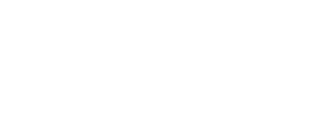 Н – ожидаемая численность населения;H0 – среднегодовая численность населения на исходный год (2020);Е – среднегодовой естественный прирост (убыль) за последние годы (процентов от всего населения);M – среднегодовой механический прирост (отток) за последние годы (процентов от всего населения);t – количество лет, на конец которого производится расчёт численности населения.В I варианте используются данные о демографическом движении населения за последние 5 лет.Для 1 очереди (2030 год):Для расчётного срока (2040 год):Во II варианте используются данные о демографическом движении населения за последний год. Для 1 очереди (2030 год):Для расчётного срока (2040 год):3 Вариант (Инновационное и устойчивое развитие)Для расчёта перспективной численности был использован социально-экономический прогноз. Социально-экономический прогноз численности населения базируется на перспективном развитии градообразующих отраслей и установлении наиболее рациональных пропорций между основными группами населения: несамодеятельной, градообразующей и обслуживающей.Оценка и прогноз развития экономической базы городского округа, предполагаемое улучшение занятости, а также влияние, которое оказывает развитие жилищного строительства.Численность трудовых ресурсов на начало 2020 года составляла 30,7 тысяч человек или 53,3  процентов от общей численности постоянного населения. Заняты в экономике, включая занятых у индивидуальных предпринимателей и в малых предприятиях – 17 тысяч человек (29,6  процентов от общей численности постоянного населения). Разделение трудовых ресурсов по занятости на градообразующие и обслуживающие отрасли в округе на начало 2020 года имеет следующую картину: 60  процентов - заняты в градообразующих отраслях, 40  процентов - в обслуживающих. Перспективная структура занятости на расчётный срок и первую очередь определена исходя из проведённого анализа современной возрастной структуры, миграции, занятости населения, а также наметившимся условиям для их дальнейшего перераспределения. Численность населения определяется по формуле:где:Н – ожидаемая численность населения, тысяч чел.;А – абсолютная численность градообразующих кадров (с учётом уезжающих за пределы городского округа), тысяч чел.;Б – численность занятых в сфере обслуживания,  процентов;В – доля несамодеятельного населения,  процентов.Ориентировочный расчёт приведён в таблице.Таблица 3.1ПРОГНОЗНАЯ численность населения Благодарненского городского округаСогласно произведённым расчётам, численность населения по этому методу на первую очередь составит 58104 человека, на расчётный срок 58824 человека.При определении трудовых ресурсов, необходимых для расчёта населения из общей численности населения в трудоспособном возрасте исключаются следующие группы населения:лица, занятые в домашнем и личном подсобном хозяйстве;инвалиды труда в трудоспособном возрасте;100  процентов обучающихся  высших и средних специальных учебных заведений, обучающихся в отрыве от производства;лица, зарегистрированные на бирже труда.В составе трудовых ресурсов учитываются дополнительно лица пенсионного возраста, продолжающие участвовать в общественном производстве.III Вариант развития предполагает развитие экономики, основанной на формировании промышленного, агропромышленного и туристического кластера, развитие обслуживающих отраслей и жилищном строительстве. Предполагается уменьшение миграционного оттока населения из-за формирования в округе экономического блока для обеспечения сохранения и развития социальной и инженерной инфраструктур. В проекте принята следующая численность населения, соответствующая сбалансированному и устойчивому развитию городского округа (III Вариант):первая очередь – 58104 человека;расчётный срок – 58824 человека.Основанием для прогноза изменения возрастной структуры населения городского округа являлся прогноз изменения демографических показателей на территории Российской Федерации и регионов до 2035 года, разработанный специалистами Федеральной службы государственной статистики, а также особенности существующей возрастной структуры и механического движения населения. Осуществление комплекса мероприятий по социально-экономическому развитию территории в течение расчётного срока будут способствовать реализации представленного сценария. В таблице представлены доли населения по категориям в разрезе этапов проектирования.Таблица 3.2ПРЕДПОЛАГАЕМОЕ ИЗМЕНЕНИЕ возрастной структуры населенияВ соответствии с полученными величинами численности населения и показателями возрастной структуры определены основные параметры развития муниципального образования: отвод территорий жилой и нежилой застройки, объёмы жилищного строительства и учреждений обслуживания, система инженерных и транспортных коммуникаций.Целью проектных решений генерального плана в сфере жилищного строительства является обеспечение растущих потребностей населения в жилье и достижение требуемого уровня средней жилищной обеспеченности.В целях обеспечения жильём и улучшения жилищных условий граждан разработаны муниципальные программы: «Развитие жилищно-коммунального хозяйства и дорожной инфраструктуры», подпрограмма «Развитие жилищно-коммунального хозяйства» программы «Осуществление местного самоуправления в Благодарненском городском округе Ставропольского края»; государственных программ Ставропольского края: «Развитие жилищно-коммунального хозяйства, защита населения и территории от чрезвычайных ситуаций», «Развитие градостроительства, строительства и архитектуры».Основные общие задачи программ:Повышение уровня безопасности и комфортных условий проживания для обеспечения качественной жизнедеятельности населения городского округа; Повышение доступности жилья для граждан;Обеспечение безопасных и комфортных условий проживания.Дополнительное развитие жилищного строительства стало возможным и в связи с тем, что в соответствии с Жилищным Кодексом Российской Федерации и постановлением Правительства Российской Федерации от 17 декабря 2010 года № 1050 «О федеральной целевой программе «Жилище» на 2015-2020 годы», на территории муниципального образования предусматривается реализация следующих подпрограмм федеральной целевой программы:подпрограмма «Обеспечение жильём молодых семей»;подпрограмма «Выполнение государственных обязательств по обеспечению жильём категорий граждан, установленных федеральным законодательством».Основной стратегической задачей после реализации данных программ будет обеспечение устойчивого функционирования жилищной сферы, которое позволит удовлетворять жилищные потребности населения без существенного участия государства и привлечения значительных объёмов бюджетных средств. Для достижения поставленных целей необходимо решение следующих задач:широкое применение малоэтажной застройки различных типов (усадебная, коттеджная, высокоплотная малоэтажная блокированная застройка);создание условий для улучшения демографической ситуации в городском поселении;комплексное решение вопросов ликвидации непригодного для проживания жилья и строительство нового жилья;поддержка инвесторов и застройщиков предоставлением налоговых льгот;развитие промышленности строительной индустрии и строительных материалов;обеспечение опережающего развития коммунальной инфраструктуры для увеличения предложения жилья на конкурентном рынке жилищного строительства, формирование рынка подготовленных к строительству земельных участков;создание базы для развития специальной рыночной деятельности по обустройству территорий, предназначенных под жилищное строительство (девелопмент).Проектное решение предусматривает размещение нового строительства на свободной от застройки территории, на территориях, освобождаемых в результате сноса ветхого жилищного фонда, на землях, примыкающих к современной застройке. Новый жилищный фонд муниципального образования формируется как за счёт индивидуальной застройки усадебного типа, так и за счёт возведения мало- и среднеэтажных многоквартирных жилых домов. Формируемая новая жилая застройка, полностью отвечает исторически-сложившейся структуре жилищного фонда муниципального образования, а также соответствует функциональному профилю конкретного населённого пункта.Требуется сформировать систему обслуживания, которая бы позволила обеспечить человека всем необходимым, но в разумных, экономически оправданных пределах по радиусу доступности и ассортименту услуг.А это возможно лишь на основе разноуровневой системы культурно-бытового обслуживания, которая позволяет в соответствии с проектной системой расселения, основанной на иерархической соподчинённости опорных центров, создавать экономически целесообразную социальную инфраструктуру.В проекте Стратегии социально-экономического развития Благодарненского городского округа до 2035 года этот показатель к 2030 году должен составлять 26,6 м2 на человека. При расчёте необходимых объёмов нового жилищного строительства на период до 2040 года принимались предложения разработанной министерством регионального развития «Долгосрочной стратегии массового строительства жилья для всех категорий граждан». Основными целевыми показателями реализации стратегии являются:достижение ежегодного ввода жилья в объёме 1 кв. м на душу населения;достижение средней обеспеченности жильём около 36 кв. м общей площади жилья на 1 человека, в том числе по сельской местности 25-26 м2/чел.;доведение ввода малоэтажного жилья в среднем до 60  процентов от общих объёмов ввода жилья по стране.С учётом текущей обеспеченности жильём (24,3 м2 на человека) и перспективным демографическим показателям населения городского округа (незначительный рост численности до 58 824 человек к 2040 году), Генеральным планом принята средняя по округу обеспеченность на расчётный срок в объёме 32,1 м2, в т.ч. на первую очередь – 28,2 м2 на человека.Жильё, попавшее в санитарные зоны промышленных площадок, сохраняется до полной амортизации. В перспективе данная территория должна озеленяться. Для уменьшения вредности от предприятий проектом предлагаются защитные лесопосадки вдоль границ производственных территорий и максимальное озеленение пустырей между жильём и производством. Новое жилищное строительство вблизи производственных зон, в пределах санитарно защитных зон, не предусмотрено. При расчёте необходимых объёмов нового жилищного строительства исходим из того, что с развитием новых производств и инфраструктуры, уровень благосостояния местного населения будет повышаться и, следовательно, увеличатся возможности строительства нового жилья.В основу проектного решения развития городского округа положен принцип оптимального упорядочения и развития функциональных зон с чётким выделением жилой, общественно-деловой, производственной зоны, зон инженерной и транспортной инфраструктуры, зоны рекреационного назначения, зоны специального назначения.С учётом прогнозной численности населения к 2040 году и уровня средней жилищной обеспеченности, общий объём жилищного фонда в городском округе должен составить не менее 1 888,36 тысяч м2 общей площади жилых помещений. Существующая жилая застройка будет сохранена исходя из технического состояния жилищного фонда. Объём жилищного строительства с учётом сноса непригодного для проживания жилья, прироста численности населения и увеличения показателя средней жилищной обеспеченности к концу расчётного срока должен составить не менее 488,82 тысяч м2 общей площади жилых помещений. Для достижения заданных параметров ежегодные темпы ввода жилья должны увеличиться и составить не менее 24,4 тысяч м2.Таблица 3.3ДВИЖЕНИЕ ЖИЛОГО ФОНДА в Благодарненском городском округе Таблица 3.4УКРУПНЁННЫЙ РАСЧЁТ территории нового жилищного строительства по этапам генерального планаВ прогнозируемом периоде необходимо осуществить качественное изменение строящегося и реконструируемого жилища:необходимо полное благоустройство жилья для создания благоприятной среды проживания высокого качества;необходимо наращивание темпов жилищного строительства и инженерногоблагоустройства всего жилого фонда;для решения жилищной проблемы, а также учитывая ограниченные возможности бюджетного финансирования строительства, необходимо активное вовлечение в эту сферу средств дольщиков, средств крупных компаний, осуществляющих деятельность на территории Ставропольского края, вовлечения частных инвесторов, развитие ипотечного кредитования при условии создания благоприятного инвестиционного климата;важно учитывать при размещении различных типов жилья (социальное, коммерческое, частное) материальные возможности населения;переход к проектированию и строительству энергоэффективных домов из экологически чистых материалов и конструкций;расширение строительства частных жилых домов;комплексное решение проблемы перехода к устойчивому функционированию и развитию жилищной сферы, обеспечивающее доступность жилья для граждан, безопасность и комфортные условия проживания в нем; участие в подпрограммах «Жильё для российской семьи» в рамках государственной программы Российской Федерации «Обеспечение доступным и комфортным жильём и коммунальными услугами граждан Российской Федерации» и «Обеспечение жильём молодых семей» федеральной целевой программы «Жилище» на 2015-2020 годы»;Критериями комплексного решения жилищной проблемы, реконструкции и развития жилых территорий, формирования благоприятной жилой среды являются:повышение уровня жилищной обеспеченности в соответствии с нормативной потребностью в жилье;обеспечение рационального расселения жителей и приведение состава квартир в соответствие с демографической структурой семей;приведение потребительских характеристик жилищного фонда в соответствие с потребностями населения;ликвидация в течение расчётного срока аварийного и ветхого жилья, вынос жилого фонда из санитарно-защитных зон предприятий;повышение качества и комфортности, полное благоустройство домов, при комбинированном решении локального и централизованного инженерного обеспечения жилья, в зависимости от типов и районов застройки и при обязательном соблюдении правил энергосбережения;увеличение архитектурного и средового многообразия, благоустроенности и комфортности жилых территорий;повышение степени сохранности и содержания жилищного фонда в соответствие с действующими техническими условиями и требованиями.В развитии существующей системы культурно-бытового обслуживания проектом предусмотрено размещение новых объектов на вновь застраиваемых территориях в соответствии с расчётом учреждений социально-культурно-бытового обслуживания, отдыха и оздоровления населения.В проекте выделены так называемые социально нормируемые отрасли, деятельность которых определяется государственными задачами. Соблюдение норм обеспеченности эти отраслей требует строгого контроля.К социально нормируемым отраслям относятся: детское дошкольное воспитание, среднее школьное образование, здравоохранение, социальное обеспечение, культура и спорт, которые функционируют за счёт бюджетных дотаций.Развитие других отраслей будет происходить по принципу сбалансированности спроса и предложения. При этом спрос на те, или иные виды услуг будет зависеть от уровня жизни населения, который в свою очередь определится уровнем развития экономики страны и региона в целом.Прогноз транспортного спроса Благодарненского городского округа, объемов и характера передвижения населения и перевозок грузов по видам транспорта.При прогнозировании и построении транспортной модели учитывались прогноз численности населения, деловая активность региона, была построена многофакторная модель, на основании которой сформированы прогнозы по развитию ключевых отраслей транспортного спроса населения на услуги транспортного комплекса.Прогноз сценарных условий развития транспортного комплекса Благодарненского городского округа разработан на основании сценарных условий, основных параметров прогноза социально-экономического развития Благодарненского городского округа Ставропольского края.С учётом ожидаемого социально-экономического развития городского округа, увеличения численности постоянно проживающего населения, повышения его уровня жизни, масштабов жилищного строительства в обозначенный период возрастёт потребность в пассажирских и грузовых перевозках на внутренних и внешних направлениях. Вместе с тем, с ростом уровня автомобилизации населения следует ожидать уменьшения спроса на услуги общественного транспорта (автобусные перевозки).Прогноз увеличения пассажиропотока на территории округа маловероятен. Движение общественного транспорта будет осуществлять по сложившимся пассажирским маршрутам. Общая протяженность линий общественного транспорта на расчетный срок не изменится. Для повышения удобства пользования общественным транспортом возможно изменение мест расположения и строительство новых остановочных пунктов общественного транспорта. Основные существующие остановочные пункты сохраняются.Прогноз развития транспортной инфраструктуры по видам транспорта.На основе анализа прогноза спроса округа, объёмов и характера передвижения населения и перевозок грузов по видам транспорта ожидается, что автомобильный транспорт для жителей городского округа по-прежнему останется основным видом транспорта.Все существующие объекты транспортной инфраструктуры, сохраняются. Планируемая потребность объектов дорожного сервиса в Благодарненском городском округе определена исходя из обеспеченности населения индивидуальными легковыми автомобилями, которая на конец 2040 года составит 400 единиц на 1000 жителей. Расчётное количество автомобилей составит около 23,53 тысяч единиц.В соответствии с СП 42.13330.2016 «Градостроительство. Планировка и застройка городских и сельских поселений» (актуализированная редакция СНиП 2.07.01-89*):потребность в АЗС составляет: 1 топливораздаточная колонка на 1200 легковых автомобилей;минимальный уровень обеспеченности станциями технического обслуживания – 1 пост на 200 легковых автомобилей.Исходя из общего количества легковых автомобилей, нормативных требований и наличия объектов дорожного сервиса, для обеспечения легкового автотранспорта населения на расчётный срок требуется:СТО, общей мощностью 117 постов;АЗС, общей мощностью на 20 топливораздаточных колонок.В настоящее время АЗС в необходимом количестве присутствуют в пределах городского округа.Для обеспечения Благодарненского городского округа объектами  транспортной инфраструктуры проектом предлагается:для обеспечения населения местами постоянного хранения индивидуальных легковых автомобилей, в соответствии с нормативными требованиями и расчетной обеспеченностью жителей индивидуальными легковыми автомобилями, а также с учетом планируемой численности населения, размещаемого в многоквартирных жилых домах без приквартирных участков, проектом предлагается строительство:гаражей индивидуального автотранспорта, общей вместимостью 3240 машино-мест.Хранение индивидуальных легковых автомобилей жителей, проживающих в индивидуальных жилых домах, предусматривается на территории приусадебных участков.Ограниченность возможности пешего и велосипедного передвижения требует решения задачи комплексного строительства тротуаров в Благодарненском городском округе на большинстве местных улиц и дорог.При подготовке проектной документации в обязательном порядке предусмотреть выполнение мероприятий по обеспечению доступности зданий и сооружений для маломобильных групп населения согласно СНиП 35-01-2001 «Доступность зданий и сооружений для маломобильных групп населения», в том числе устройство:пониженных бортов в местах наземных переходов, а также изменения конструкций покрытия тротуаров в местах подходов к переходам для ориентации инвалидов по зрению с изменением окраски асфальта;пешеходных ограждений в местах движения инвалидов, на участках, граничащих с высокими откосами и подпорными стенками;пандусов и двухуровневых поручней, а также горизонтальных площадок для отдыха – на лестничных сходах;звуковых устройств для слабовидящих на светофорных объектах;дорожных знаков и указателей, предупреждающих о движении инвалидов.Прогноз развития дорожной сети Благодарненского городского округа.Реализация  программы позволит сохранить существующую сеть автомобильных дорог за счет качественного содержания, повысить качественные характеристики дорожных покрытий и безопасность дорожного движения за счет проведения целевых мероприятий по ремонту, капитальному ремонту, реконструкции автомобильных дорог, применения новых технологий и материалов, разработки и обновлению проектов организации дорожного движения.Основные показатели развития автомобильных дорог местного значения представлены в таблице.Таблица 3.5ОСНОВНЫЕ ПОКАЗАТЕЛИ проектируемых автомобильных дорог местного значенияВ целях развития транспортной инфраструктуры городского округа проектом предлагается:реконструкция автомобильной дороги Светлоград – Благодарный – Будённовск, км 71+400 – км 81+400;реконструкция автомобильной дороги Светлоград – Благодарный – Будённовск, км 81+400 – км 91+400;устройство искусственного электроосвещения на участке автомобильной дороги Журавское – Благодарный – Кучерла – Красный Маныч, км 24+000 – км 25+200 в с. Елизаветинское;реконструкция автомобильной дороги Арзгир – Мирное, км 46+100 – км 55+120 в с. Мирное;строительство моста через реку Мокрая Буйвола на км 37+404 автомобильной дороги Журавское – Благодарный – Кучерла – Красный Маныч;ремонт автомобильных дорог общего пользования местного значения населенных пунктов, входящих в состав округа.Прогноз уровня автомобилизации, параметров дорожного движения.Уровень автомобилизации в Благодарненском городском округе по состоянию на 01 января 2020 года составил 291,9 легковых автомобиля на тысячу человек. На расчетный срок 2040 год данный показатель составит 400 человек на 1000 человек. По данному прогнозу к исходу рассматриваемого периода уровень автомобилизации населения Благодарненского городского округа приблизится к показателям восточноевропейских стран настоящего времени.Планируемая потребность объектов дорожного сервиса определена исходя из обеспеченности населения индивидуальными легковыми автомобилями на расчетный срок - 400 ед./1000 чел., и проектной численности жителей 58,824 тысячи человек. Расчетное количество автомобилей составит  около  23,53 тысяч единиц.Прогноз показателей безопасности дорожного движения.При увеличении численности автомобилей Благодарненского городского округа ориентировочно до 24000 – 26000 единиц объективно  возможны случаи  дорожно-транспортных происшествий. Факторами, влияющими на недопущение аварийности, должны стать: обеспечение контроля за выполнением мероприятий по обеспечению безопасности дорожного движения, развитие систем видеофиксации нарушений правил дорожного движения, развитие целевой системы воспитания и обучения детей безопасному поведению на улицах и дорогах, проведение разъяснительной и предупредительно-профилактической работы среди населения по вопросам обеспечения безопасности дорожного движения с использованием средств массовой информации.Прогноз негативного воздействия транспортной инфраструктуры на окружающую среду и здоровье населения.Причиной увеличения негативного воздействия на окружающую среду и здоровье населения, станет рост автомобилизации населения в совокупности с пусть незначительным ростом его численности в связи с чем, усилится загрязнение атмосферы выбросами загрязняющих веществ в составе выхлопных газов и увеличением воздействия шума на здоровье человека.По прогнозу уровень автомобилизации населения Благодарненского городского округа продолжит расти  до 400 автомобилей на 1000 населения в 2038 году. Указанная динамика позволяет утверждать, что автомобильный транспорт по-прежнему останется основным источником загрязнения экосистемы города. Существенная часть объемов загрязнения воздушной среды происходит за счет транзитного автомобильного потока, который потенциально сохранится, как минимум на существующем уровне. Общие объемы негативного воздействия транспортной инфраструктуры на окружающую среду и здоровье населения не носят критического характера требующего неотложных мер специального реагирования в складывающейся экологической ситуации.В планируемый период маловероятно развитие инфраструктуры железнодорожного транспорта, и существенное увеличение негативного воздействия этих видов транспорта на окружающую среду и здоровье населения.Раздел 4. Принципиальные варианты развития транспортной инфраструктуры и их укрупненная оценка по целевым показателям (индикаторам) развития транспортной инфраструктуры с последующим выбором предлагаемого к реализации вариантаПри рассмотрении принципиальных вариантов развития транспортной инфраструктуры Благодарненского городского округа необходимо учитывать прогноз численности населения, прогноз социально-экономического и градостроительного развития, деловую активность на территории округа.  При разработке сценариев развития транспортного комплекса помимо основных показателей социально-экономического развития учитывались макроэкономические тенденции, таким образом, были разработаны 3 сценария на вариантной основе в составе двух основных вариантов – вариант 1 (базовый) и вариант 2 (умеренно-оптимистичный) и варианта 3 (экономически обоснованный) предлагаемого к реализации с учетом всех перспектив развития городского округа. Варианты 1, 2 прогноза разработаны на основе единой гипотезы внешних условий. Различие вариантов обусловлено отличием моделей поведения частного бизнеса, перспективами повышения его конкурентоспособности и эффективностью реализации государственной политики развития. Вариант 1 (базовый). Предполагается сохранение инерционных трендов, сложившихся в последний период, консервативную инвестиционную политику частных компаний, ограниченные расходы на развитие компаний инфраструктурного сектора, при стагнации государственного спроса. Также данным вариантом учитывается агрессивная внешняя среда, сложившаяся благодаря введенным санкциям и санкционной политике Европейского союза. Вариант 2 (умеренно-оптимистичный). На территории Благодарненского городского округа предполагается проведение более активной политики, направленной на снижение негативных последствий, связанных с ростом геополитической напряженности, и создание условий для более устойчивого долгосрочного роста. Сценарий характеризует развитие экономики в условиях повышения доверия частного бизнеса, применения дополнительных мер стимулирующего характера, связанных с расходами бюджета по финансированию новых инфраструктурных проектов, поддержанию кредитования наиболее уязвимых секторов экономики, увеличению финансирования развития человеческого капитала. Сценарий характеризуется ростом экономической активности транспортных и пассажирских перевозок, увеличение деловой активности, предполагает также привлечение инвестиций. Вариант 3 (экономически обоснованный). На территории городского округа предполагается проведение более активной политики, направленной на снижение негативных последствий, связанных с ростом геополитической напряженности, и создание условий для более устойчивого долгосрочного роста. Сценарий характеризует развитие экономики в условиях повышения доверия частного бизнеса, применения дополнительных мер стимулирующего характера, связанных с расходами бюджета по финансированию новых инфраструктурных проектов, поддержанию кредитования наиболее уязвимых секторов экономики, увеличению финансирования развития человеческого капитала. Сценарий предполагает комплексную реализацию основных мероприятий по развитию улично-дорожной сети Благодарненского городского округа, рост транспортной инфраструктуры опережающими темпами, расширение жилищного строительства, развитие инфраструктуры пассажирских перевозок.Раздел 5. Перечень мероприятий (инвестиционных проектов) по проектированию, строительству и реконструкции объектов транспортной инфраструктуры, технико-экономических параметров объектов транспорта, очередность реализации мероприятий (инвестиционных проектов)Мероприятия по развитию транспортной инфраструктуры по видам транспорта.Для реализации поставленных целей и решения задач Программы, достижения планируемых значений показателей и индикаторов предусмотрено выполнение комплекса мероприятий.В рамках задачи, предусматривающей увеличение протяженности автомобильных дорог местного значения, соответствующих нормативным требованиям, предусмотрены мероприятия по реконструкции перегруженных движением участков автомобильных дорог, ликвидации грунтовых разрывов и реконструкции участков дорог, имеющих переходный тип дорожной одежды проезжей части, повышения безопасности движения, увеличения грузоподъемности, долговечности и эксплуатационной надежности.Для развития транспортной инфраструктуры на территории Благодарненского городского округа необходимо провести следующие мероприятия:сохранение, модернизация автомобильных дорог через мероприятия по их ремонту;повышение технического уровня автомобильных дорог путём реконструкции наиболее загруженных участков и строительства новых дорог;создание условий для повышения мобильности населения;повышение уровня безопасности и устойчивости транспортной системы.По железнодорожному транспорту мероприятия по развитию не предусматриваются.На территории городского округа не предусматривается развитие воздушного и водного видов транспорта, в связи с их отсутствием.Мероприятия по развитию транспорта общего пользования, созданию транспортно-пересадочных узлов.В Благодарненском городском округе на сегодняшний день отсутствуют функционирующие транспортно-пересадочные узлы. В силу относительно слабого пассажиропотока округ не может, даже на перспективу, претендовать на образование транспортно-пересадочного узла с соответствующей транспортной инфраструктурой.Основными задачами транспорта общего пользования на расчетный период являются:сохранение объема перевозок пассажиров общественного транспорта во всех населенных пунктов городского округа;возможная корректировка маршрутов движения пассажирского транспорта;своевременное оборудование новых остановочных пунктов;создание условий для пассажирских поездок за пределы территории округа, используя возможности транзитного автотранспорта.Мероприятия по развитию инфраструктуры для легкового автомобильного транспорта, включая развитие единого парковочного пространства.К объектам инфраструктуры для легкового автомобильного транспорта относятся: места технического обслуживания и (или) ремонта, мойки, заправки топливом, стоянки и хранения.Программой на весь расчетный срок предусматривается строительство станций технического обслуживания на 117 постов.Требования к обеспеченности легкового автотранспорта местами постоянного хранения индивидуальных легковых автомобилей изложены в региональных нормативах градостроительного проектирования Ставропольского края. Общая обеспеченность гаражами и открытыми стоянками для постоянного хранения легковых автомобилей должна быть не менее 90  процентов расчетного числа индивидуальных легковых автомобилей.Транспортная инфраструктура городского округа в части парковочного пространства не в полной мере соответствует растущему уровню обеспеченности индивидуальными легковыми автомобилями. Особенно остро нуждаются в местах хранения автомобилей места новой многоквартирной застройки, где соответствующая инфраструктура развита слабо. На расчетный период предусмотрено строительство гаражей индивидуального легкового автотранспорта и открытые стоянки на 3240 машино-мест.В настоящее время на территории городского округа предусматривается реализация инвестиционного проекта по размещению комплексного придорожного сервиса: «Шиномонтаж», общая площадь – 65 кв.м, срок реализации – 18 мес.;«Продуктовый магазин», общая площадь 25-30 кв.м, срок реализации – 12 мес.; «Придорожное кафе», срок реализации – 28 мес.; «Автомагазин»; «Мини-отель».Мероприятия по развитию инфраструктуры пешеходного и велосипедного передвижения.В Благодарненском городском округе прилагаются усилия по созданию условий для пешеходного движения. Оно осуществляется по тротуарам, которыми располагают основные улицы и незначительная часть улиц местного значения в жилой застройке. Условия и возможности для пешеходного движения необходимо расширять. Предлагается создать, с одной стороны связанную сеть обустроенного пешеходного движения, с другой построить участки пешеходного движения, предусмотренные для отдыха и прогулок жителей округа. В структуре развития транспортного сообщения особое внимание на территории Благодарненского городского округа необходимо уделить развитию велосипедных сообщений для движения внутри округа между населенными пунктами и местами приложения труда, а также в целях отдыха и туризма. На сегодняшний день в городском округе отсутствует организованная сеть обособленных или изолированных велосипедных дорожек. К расчетному периоду 2040 года возможности для велосипедного движения планируется существенно расширить за счет строительства новых тротуаров и пешеходных дорожек вне улично-дорожной сети. Программой предусматривается создание без барьерной среды для мало мобильных групп населения. С этой целью при проектировании общественных зданий должны предъявляться требования по устройству пандусов с нормативными уклонами, усовершенствованных покрытий тротуаров и всех необходимых требований, отнесённых к созданию без барьерной среды.Мероприятия по данному разделу:1.Строительство и ремонт тротуаров во всех населенных пунктах Благодарненского городского округа (весь расчетный период).2. Устройство велодорожек в поперечном профиле главных улиц (расчётный срок – перспектива); парки скверы, пешеходные зоны.3. Обеспечение административными мерами выполнения застройщиками требований по созданию безбарьерной среды (весь период).Мероприятия по развитию инфраструктуры для грузового транспорта, транспортных средств коммунальных и дорожных служб.Транспортные средства коммунальных дорожных служб для осуществления своих функций используют всю улично-дорожную сеть и внутриквартальные проезды. Дополнительных мероприятий по развитию инфраструктуры для их деятельности программа не предусматривается.Мероприятия по развитию сети дорог городского округа.На сегодняшний день на территории Благодарненского городского округа сложилась довольно удобная улично-дорожная сеть, позволяющая обслуживать транспортные потребности населения и предприятий всех населенных пунктов. Генеральным планом Благодарненского городского округа предусматривается ремонт и реконструкция существующих дорог.Предложения генерального плана участков улично-дорожной сети Благодарненского городского округа для ремонта и реконструкции представлены в таблице. Таблица 5.1ПРЕДЛОЖЕНИЯ по развитию и совершенствованию улично-дорожной сети Благодарненского городского округаПрограммой предусматривается проведение ремонта автомобильных дорог общего пользования местного значения во всех населенных пунктах округа. Перечень планируемых мероприятий представлен в таблице. Таблица 5.2Раздел 6. Оценка объемов и источников финансирования мероприятий (инвестиционных проектов) по проектированию, строительству, реконструкции объектов транспортной инфраструктуры предлагаемого к реализации варианта развития транспортной инфраструктурыОценка объёмов финансирования проведена на основании укрупнённых нормативов цены строительства:НЦС 81-02-08-2020 года, сборник № 08 «Автомобильные дороги» (приложение к Приказу Министерства строительства и жилищно-коммунального хозяйства Российской    Федерации   от 30 декабря 2019 года № 919/пр.);НЦС 81-02-16-2020 г., сборник № 16 «Малые архитектурные формы» (приложение к Приказу Министерства строительства и жилищно-коммунального хозяйства   Российской   Федерации  от 30 декабря 2019 года № 920/пр.);НЦС 81-02-19-2020 г., сборник № 19 «Здания и сооружения городской инфраструктуры» (приложение к Приказу Министерства строительства и жилищно-коммунального хозяйства Российской Федерации от 30 декабря 2019 года № 905/пр.).Коэффициент перехода от цен базового региона (Московская область) к уровню цен Ставропольского края для автодорог, мостов и путепроводов, малых архитектурных форм составляет 0,85.Таблица 6.2ОБЪЕМЫ финансирования мероприятий по проектированию, строительству, реконструкции объектов транспортной инфраструктуры Благодарненского городского округа с разбивкой по годам(тысяч руб.)Раздел 7. Оценка эффективности мероприятий (инвестиционных проектов) по проектированию, строительству, реконструкции объектов транспортной инфраструктуры предлагаемого к реализации варианта развития транспортной инфраструктурыВ современных условиях для эффективного управления развитием территории муниципального образования недостаточно утвердить документ территориального планирования, отвечающий актуальным требованиям законодательства и имеющий обоснование основных решений с точки зрения удовлетворения потребностей населения в услугах объектов различных видов инфраструктуры. Ограниченность ресурсов местных бюджетов для создания объектов местного значения обуславливает необходимость тщательного планирования реализации документов территориального планирования. Только в случае успешной реализации обоснованных решений градостроительная политика может быть признана эффективной.Положения Градостроительного кодекса РФ и существование отдельных Требований указывает на то, что программа комплексного развития транспортной инфраструктуры по своему статусу значимей муниципальной программы, предусматривающей мероприятия по созданию исключительно объектов местного значения в сфере транспортной инфраструктуры. Программа комплексного развития транспортной инфраструктуры – это важный документ планирования, обеспечивающий систематизацию всех мероприятий по проектированию, строительству, реконструкции объектов транспортной инфраструктуры различных видов.Программа имеет ключевое значение для планирования реализации документов территориального планирования. Следует отметить, что сроки разработки и утверждения Программы связаны со сроками утверждения генерального плана. Программа комплексного развития транспортной инфраструктуры округа подлежит утверждению в шестимесячный срок с даты утверждения генерального плана муниципального образования. В связи с этим, представляется целесообразным организовывать разработку проекта Программы в составе единого комплексного проекта управления развитием территории Благодарненского городского округа в который, также входит и разработка генерального плана. Развитие транспорта на территории городского округа должно осуществляться на основе комплексного подхода, ориентированного на совместные усилия различных уровней власти: федеральных, региональных, муниципальных.Транспортная система Благодарненского городского округа является элементом транспортной системы Ставропольского края, поэтому решение всех задач, связанных с оптимизацией транспортной инфраструктуры на территории, не может быть решено только в рамках полномочий органов местного самоуправления городского округа. Данные в Программе предложения по развитию транспортной инфраструктуры предполагается реализовывать с участием бюджетов всех уровней. Задачами органов местного самоуправления станут организационные мероприятия по обеспечению взаимодействия органов государственной власти и местного самоуправления, подготовка инициативных предложений по развитию транспортной инфраструктуры. Таким образом, ожидаемыми результатами реализации запланированных мероприятий будут являться ввод в эксплуатацию предусмотренных Программой объектов транспортной инфраструктуры в целях обеспечения нормативного соответствия и надежности функционирования транспортных систем, способствующих комфортным и безопасным условиям для проживания людей на территории Благодарненского городского округа. Комплексная оценка эффективности реализации мероприятий Программы осуществляется ежегодно в течение всего срока ее реализации и по окончании реализации и включает в себя оценку степени выполнения мероприятий Программы и оценку эффективности реализации Программы координатором совместно с ответственным исполнителем и соисполнителями.Достижение целей и решение задач Программы обеспечивается путем реализации мероприятий, которые разрабатываются исходя из целевых индикаторов, представляющих собой доступные наблюдению и измерению характеристики состояния и развития транспортной инфраструктуры Благодарненского городского округа. Разработанные программные мероприятия систематизированы по степени их актуальности. Список мероприятий на конкретном объекте детализируется после разработки проектно-сметной документации. Механизм реализации Программы включает в себя систему мероприятий по ремонту и реконструкции автомобильных дорог общего пользования местного значения в Благодарненском городском округе, по ремонту тротуаров, по обеспечению безопасности дорожного движения (установка дорожных знаков обустройство пешеходных переходов), по организации транспортного обслуживания населения. С целью совершенствования и развития улично-дорожной сети на территории округа предусмотрено:реконструкция автомобильных дорог регионального значения протяжённостью 29,0 км;ремонт автомобильных дорог местного значения во всех населенных пунктах;ремонт тротуарных дорожек.На территории Благодарненского городского округа планируются к строительству объекты транспортной инфраструктуры (генплан)гаражи индивидуального транспорта вместимостью 3200  машино-мест;станции технического обслуживания автомобилей (СТО) на 117 постов.Раздел 8. Предложения по институциональным преобразованиям, совершенствованию правового и информационного обеспечения деятельности в сфере проектирования, строительства, реконструкции объектов транспортной инфраструктуры на территории Благодарненского городского округаВ рамках реализации настоящей Программы не предполагается проведение институциональных преобразований, структуры управления и взаимосвязей при осуществлении деятельности в сфере проектирования, строительства и реконструкции объектов транспортной инфраструктуры. Нормативно-правовая база для Программы сформирована и не изменяется.Настоящая программа разработана в соответствии с требованиями к программам комплексного развития транспортной инфраструктуры утверждёнными Постановлением Правительства Российской Федерации № 1440 от 25 декабря 2015 «Об утверждении требований к Программам комплексного развития транспортной инфраструктуры поселений, городских округов».В соответствии со статьей 8 части 1 статьи 8 Градостроительного кодекса Российской Федерации, к полномочиям органов местного самоуправления муниципальных образований в области градостроительной деятельности относятся разработка и утверждение программ комплексного развития транспортной инфраструктуры городских округов и поселений (соответственно).В соответствии со статьей 26 Градостроительного кодекса Российской Федерации, реализация генерального плана осуществляется путем выполнения мероприятий, которые предусмотрены в том числе программами комплексного развития транспортной инфраструктуры муниципальных образований.Цели программы соответствуют:приоритетам социально-экономического развития автономного округа, определенным Стратегией социально-экономического развития Ставропольского края до 2020 года и на период до 2035 года, утвержденной распоряжением Правительства Ставропольского края от 15 июля 2009 года № 221-рп;приоритетам государственной политики, определенным Транспортной стратегией Российской Федерации на период до 2030 года, утвержденной распоряжением Правительства Российской Федерации от 22 ноября 2008 года № 1734-р.Основными направлениями совершенствования нормативно-правовой базы, необходимой для функционирования и развития транспортной инфраструктуры являются:применение экономических мер, стимулирующих инвестиции в объекты транспортной инфраструктуры;координация мероприятий и проектов строительства и реконструкции объектов транспортной инфраструктуры между органами государственной власти (по уровню вертикальной интеграции) и бизнеса;запуск системы статистического наблюдения и мониторинга необходимой обеспеченности транспортной инфраструктуры поселений в соответствии с утвержденными и обновляющимися нормативами;разработка предложений для исполнительных органов власти Ставропольского края по включению мероприятий, связанных с развитием объектов транспортной инфраструктуры Благодарненского городского округа, в состав мобилизационного плана экономики края.Порядок осуществления мониторинга разработки и утверждения программ комплексного развития транспортной инфраструктуры поселений, городских округов утвержден приказом Минтранса России от 26 мая 2016 года № 131.Функции мониторинга осуществляет Департамент дорожного хозяйства и транспорта края.Первый заместитель главы администрацииБлагодарненского городского округаСтавропольского края                                                                    Н.Д. Федюнинафевраля 2022  годаг. Благодарный№УТВЕРЖДЕНАпостановлением администрации Благодарненского городского округа Ставропольского краяНаименование Программыпрограмма комплексного развития транспортной инфраструктуры Благодарненского городского округа Ставропольского краяпрограмма комплексного развития транспортной инфраструктуры Благодарненского городского округа Ставропольского краяпрограмма комплексного развития транспортной инфраструктуры Благодарненского городского округа Ставропольского краяпрограмма комплексного развития транспортной инфраструктуры Благодарненского городского округа Ставропольского краяОснование для разработки Программыпункт 9 части 3 статьи 8 Градостроительного кодекса Российской Федерации;федеральные законы от: 06 октября 2003 № 131-ФЗ «Об общих принципах организации местного самоуправления в Российской Федерации»;08 ноября 2007 № 257-ФЗ «Об автомобильных дорогах и о дорожной деятельности в Российской Федерации и о внесении изменений в отдельные законодательные акты Российской Федерации»;СП 34.13330.2012 «Автомобильные дороги. Актуализированная редакция СНиП 2.05.02-85*»;СП 42.13330.2016. Свод правил. «Градостроительство. Планировка и застройка городских и сельских поселений. Актуализированная редакция СНиП 2.07.01-89*»;постановление Правительства Российской Федерации от 25 декабря 2015 года № 1440 «Об утверждении требований к программам комплексного развития транспортной инфраструктуры поселений, городских округов»; транспортная стратегия Российской Федерации на период до 2030 года в редакции распоряжения правительства РФ от 11 июня 2014 №1032-р;схема Территориального планирования Российской Федерации в области федерального транспорта в редакции распоряжения правительства Российской Федерации от 19 марта 2013 года № 384-р;распоряжение правительства Ставропольского края от 19 октября 2017 года № 309-рп «Об утверждении прогноза социально-экономического развития Ставропольского края на период до 2035 года»;законы Ставропольского края:от 02 марта 2005 № 12-кз «О местном самоуправлении в Ставропольском крае»;от 08 февраля 2010 года №5-кз «Об организации транспортного обслуживания населения пассажирским автомобильным транспортом в Ставропольском крае»;распоряжение администрации Благодарненского городского округа Ставропольского края от 03 июля 2020 года №429-р «Об утверждении реестра маршрутов регулярных пассажирских перевозок Благодарненского городского округа Ставропольского края»пункт 9 части 3 статьи 8 Градостроительного кодекса Российской Федерации;федеральные законы от: 06 октября 2003 № 131-ФЗ «Об общих принципах организации местного самоуправления в Российской Федерации»;08 ноября 2007 № 257-ФЗ «Об автомобильных дорогах и о дорожной деятельности в Российской Федерации и о внесении изменений в отдельные законодательные акты Российской Федерации»;СП 34.13330.2012 «Автомобильные дороги. Актуализированная редакция СНиП 2.05.02-85*»;СП 42.13330.2016. Свод правил. «Градостроительство. Планировка и застройка городских и сельских поселений. Актуализированная редакция СНиП 2.07.01-89*»;постановление Правительства Российской Федерации от 25 декабря 2015 года № 1440 «Об утверждении требований к программам комплексного развития транспортной инфраструктуры поселений, городских округов»; транспортная стратегия Российской Федерации на период до 2030 года в редакции распоряжения правительства РФ от 11 июня 2014 №1032-р;схема Территориального планирования Российской Федерации в области федерального транспорта в редакции распоряжения правительства Российской Федерации от 19 марта 2013 года № 384-р;распоряжение правительства Ставропольского края от 19 октября 2017 года № 309-рп «Об утверждении прогноза социально-экономического развития Ставропольского края на период до 2035 года»;законы Ставропольского края:от 02 марта 2005 № 12-кз «О местном самоуправлении в Ставропольском крае»;от 08 февраля 2010 года №5-кз «Об организации транспортного обслуживания населения пассажирским автомобильным транспортом в Ставропольском крае»;распоряжение администрации Благодарненского городского округа Ставропольского края от 03 июля 2020 года №429-р «Об утверждении реестра маршрутов регулярных пассажирских перевозок Благодарненского городского округа Ставропольского края»пункт 9 части 3 статьи 8 Градостроительного кодекса Российской Федерации;федеральные законы от: 06 октября 2003 № 131-ФЗ «Об общих принципах организации местного самоуправления в Российской Федерации»;08 ноября 2007 № 257-ФЗ «Об автомобильных дорогах и о дорожной деятельности в Российской Федерации и о внесении изменений в отдельные законодательные акты Российской Федерации»;СП 34.13330.2012 «Автомобильные дороги. Актуализированная редакция СНиП 2.05.02-85*»;СП 42.13330.2016. Свод правил. «Градостроительство. Планировка и застройка городских и сельских поселений. Актуализированная редакция СНиП 2.07.01-89*»;постановление Правительства Российской Федерации от 25 декабря 2015 года № 1440 «Об утверждении требований к программам комплексного развития транспортной инфраструктуры поселений, городских округов»; транспортная стратегия Российской Федерации на период до 2030 года в редакции распоряжения правительства РФ от 11 июня 2014 №1032-р;схема Территориального планирования Российской Федерации в области федерального транспорта в редакции распоряжения правительства Российской Федерации от 19 марта 2013 года № 384-р;распоряжение правительства Ставропольского края от 19 октября 2017 года № 309-рп «Об утверждении прогноза социально-экономического развития Ставропольского края на период до 2035 года»;законы Ставропольского края:от 02 марта 2005 № 12-кз «О местном самоуправлении в Ставропольском крае»;от 08 февраля 2010 года №5-кз «Об организации транспортного обслуживания населения пассажирским автомобильным транспортом в Ставропольском крае»;распоряжение администрации Благодарненского городского округа Ставропольского края от 03 июля 2020 года №429-р «Об утверждении реестра маршрутов регулярных пассажирских перевозок Благодарненского городского округа Ставропольского края»пункт 9 части 3 статьи 8 Градостроительного кодекса Российской Федерации;федеральные законы от: 06 октября 2003 № 131-ФЗ «Об общих принципах организации местного самоуправления в Российской Федерации»;08 ноября 2007 № 257-ФЗ «Об автомобильных дорогах и о дорожной деятельности в Российской Федерации и о внесении изменений в отдельные законодательные акты Российской Федерации»;СП 34.13330.2012 «Автомобильные дороги. Актуализированная редакция СНиП 2.05.02-85*»;СП 42.13330.2016. Свод правил. «Градостроительство. Планировка и застройка городских и сельских поселений. Актуализированная редакция СНиП 2.07.01-89*»;постановление Правительства Российской Федерации от 25 декабря 2015 года № 1440 «Об утверждении требований к программам комплексного развития транспортной инфраструктуры поселений, городских округов»; транспортная стратегия Российской Федерации на период до 2030 года в редакции распоряжения правительства РФ от 11 июня 2014 №1032-р;схема Территориального планирования Российской Федерации в области федерального транспорта в редакции распоряжения правительства Российской Федерации от 19 марта 2013 года № 384-р;распоряжение правительства Ставропольского края от 19 октября 2017 года № 309-рп «Об утверждении прогноза социально-экономического развития Ставропольского края на период до 2035 года»;законы Ставропольского края:от 02 марта 2005 № 12-кз «О местном самоуправлении в Ставропольском крае»;от 08 февраля 2010 года №5-кз «Об организации транспортного обслуживания населения пассажирским автомобильным транспортом в Ставропольском крае»;распоряжение администрации Благодарненского городского округа Ставропольского края от 03 июля 2020 года №429-р «Об утверждении реестра маршрутов регулярных пассажирских перевозок Благодарненского городского округа Ставропольского края»Наименование Заказчика Программы, его местонахождениеуправление по делам территорий администрации Благодарненского городского округа Ставропольского краяуправление по делам территорий администрации Благодарненского городского округа Ставропольского краяуправление по делам территорий администрации Благодарненского городского округа Ставропольского краяуправление по делам территорий администрации Благодарненского городского округа Ставропольского краяНаименование разработчиков Программы, его местонахождениеобщество с ограниченной ответственностью «Корпус», город Новосибирск, Горский мкр,1, офис № 8, 630073 а/я 59общество с ограниченной ответственностью «Корпус», город Новосибирск, Горский мкр,1, офис № 8, 630073 а/я 59общество с ограниченной ответственностью «Корпус», город Новосибирск, Горский мкр,1, офис № 8, 630073 а/я 59общество с ограниченной ответственностью «Корпус», город Новосибирск, Горский мкр,1, офис № 8, 630073 а/я 59Цели и задачи Программыработа выполняется в целях обеспечения:  безопасности, качества и эффективности транспортного обслуживания населения, а также юридических лиц и индивидуальных предпринимателей, осуществляющих экономическую деятельность (далее – субъекты экономической деятельности), на территории Благодарненского городского округа;доступности объектов транспортной инфраструктуры Благодарненского городского округа для населения и субъектов экономической деятельности в соответствии с нормативами градостроительного проектирования;развития транспортной инфраструктуры, сбалансированного с градостроительной деятельностью на территории Благодарненского городского округа;создания условий для управления транспортным спросом;создания приоритетных условий для обеспечения безопасности жизни и здоровья участников дорожного движения по отношению к экономическим результатам хозяйственной деятельности;создания условий для пешеходного и велосипедного продвижения населения;обеспечения эффективности функционирования действующей транспортной инфраструктуры.Задачи Программы комплексного развития:формирование перечня мероприятий (инвестиционных проектов) по проектированию, строительству объектов транспортной инфраструктуры Благодарненского городского округа, предусмотренных стратегией социально-экономического развития, государственными и муниципальными программами, генеральным планом;оценка объемов и источников финансирования мероприятий по проектированию, строительству объектов транспортной инфраструктуры.работа выполняется в целях обеспечения:  безопасности, качества и эффективности транспортного обслуживания населения, а также юридических лиц и индивидуальных предпринимателей, осуществляющих экономическую деятельность (далее – субъекты экономической деятельности), на территории Благодарненского городского округа;доступности объектов транспортной инфраструктуры Благодарненского городского округа для населения и субъектов экономической деятельности в соответствии с нормативами градостроительного проектирования;развития транспортной инфраструктуры, сбалансированного с градостроительной деятельностью на территории Благодарненского городского округа;создания условий для управления транспортным спросом;создания приоритетных условий для обеспечения безопасности жизни и здоровья участников дорожного движения по отношению к экономическим результатам хозяйственной деятельности;создания условий для пешеходного и велосипедного продвижения населения;обеспечения эффективности функционирования действующей транспортной инфраструктуры.Задачи Программы комплексного развития:формирование перечня мероприятий (инвестиционных проектов) по проектированию, строительству объектов транспортной инфраструктуры Благодарненского городского округа, предусмотренных стратегией социально-экономического развития, государственными и муниципальными программами, генеральным планом;оценка объемов и источников финансирования мероприятий по проектированию, строительству объектов транспортной инфраструктуры.работа выполняется в целях обеспечения:  безопасности, качества и эффективности транспортного обслуживания населения, а также юридических лиц и индивидуальных предпринимателей, осуществляющих экономическую деятельность (далее – субъекты экономической деятельности), на территории Благодарненского городского округа;доступности объектов транспортной инфраструктуры Благодарненского городского округа для населения и субъектов экономической деятельности в соответствии с нормативами градостроительного проектирования;развития транспортной инфраструктуры, сбалансированного с градостроительной деятельностью на территории Благодарненского городского округа;создания условий для управления транспортным спросом;создания приоритетных условий для обеспечения безопасности жизни и здоровья участников дорожного движения по отношению к экономическим результатам хозяйственной деятельности;создания условий для пешеходного и велосипедного продвижения населения;обеспечения эффективности функционирования действующей транспортной инфраструктуры.Задачи Программы комплексного развития:формирование перечня мероприятий (инвестиционных проектов) по проектированию, строительству объектов транспортной инфраструктуры Благодарненского городского округа, предусмотренных стратегией социально-экономического развития, государственными и муниципальными программами, генеральным планом;оценка объемов и источников финансирования мероприятий по проектированию, строительству объектов транспортной инфраструктуры.работа выполняется в целях обеспечения:  безопасности, качества и эффективности транспортного обслуживания населения, а также юридических лиц и индивидуальных предпринимателей, осуществляющих экономическую деятельность (далее – субъекты экономической деятельности), на территории Благодарненского городского округа;доступности объектов транспортной инфраструктуры Благодарненского городского округа для населения и субъектов экономической деятельности в соответствии с нормативами градостроительного проектирования;развития транспортной инфраструктуры, сбалансированного с градостроительной деятельностью на территории Благодарненского городского округа;создания условий для управления транспортным спросом;создания приоритетных условий для обеспечения безопасности жизни и здоровья участников дорожного движения по отношению к экономическим результатам хозяйственной деятельности;создания условий для пешеходного и велосипедного продвижения населения;обеспечения эффективности функционирования действующей транспортной инфраструктуры.Задачи Программы комплексного развития:формирование перечня мероприятий (инвестиционных проектов) по проектированию, строительству объектов транспортной инфраструктуры Благодарненского городского округа, предусмотренных стратегией социально-экономического развития, государственными и муниципальными программами, генеральным планом;оценка объемов и источников финансирования мероприятий по проектированию, строительству объектов транспортной инфраструктуры.Целевые показатели (индикаторы) развития транспортной инфраструктурыразвитие объектов транспортной инфраструктуры за период действия Программы приведет к тому, что транспортная инфраструктура городского округа будет характеризоваться следующими показателями:в 2040 году протяженность реконструированных автомобильных дорог городского округа на расчетный срок составит 393,86 км.развитие объектов транспортной инфраструктуры за период действия Программы приведет к тому, что транспортная инфраструктура городского округа будет характеризоваться следующими показателями:в 2040 году протяженность реконструированных автомобильных дорог городского округа на расчетный срок составит 393,86 км.развитие объектов транспортной инфраструктуры за период действия Программы приведет к тому, что транспортная инфраструктура городского округа будет характеризоваться следующими показателями:в 2040 году протяженность реконструированных автомобильных дорог городского округа на расчетный срок составит 393,86 км.развитие объектов транспортной инфраструктуры за период действия Программы приведет к тому, что транспортная инфраструктура городского округа будет характеризоваться следующими показателями:в 2040 году протяженность реконструированных автомобильных дорог городского округа на расчетный срок составит 393,86 км.Укрупненное описание запланированных мероприятий (инвестиционных проектов) по проектированию, строительству, реконструкции объектов транспортной инфраструктуры (групп мероприятий, подпрограмм, инвестиционных проектов)основное усилие в планируемый период по проектированию, строительству, реконструкции объектов транспортной инфраструктуры предлагается сосредоточить на нескольких направлениях:ремонт и реконструкция улично-дорожной сети в Благодарненском городском округа;ремонт и строительство тротуаров, пешеходных и велосипедных дорожек;строительство гаражей и открытых стоянок индивидуального транспорта общей мощностью 3240 машино-мест.основное усилие в планируемый период по проектированию, строительству, реконструкции объектов транспортной инфраструктуры предлагается сосредоточить на нескольких направлениях:ремонт и реконструкция улично-дорожной сети в Благодарненском городском округа;ремонт и строительство тротуаров, пешеходных и велосипедных дорожек;строительство гаражей и открытых стоянок индивидуального транспорта общей мощностью 3240 машино-мест.основное усилие в планируемый период по проектированию, строительству, реконструкции объектов транспортной инфраструктуры предлагается сосредоточить на нескольких направлениях:ремонт и реконструкция улично-дорожной сети в Благодарненском городском округа;ремонт и строительство тротуаров, пешеходных и велосипедных дорожек;строительство гаражей и открытых стоянок индивидуального транспорта общей мощностью 3240 машино-мест.основное усилие в планируемый период по проектированию, строительству, реконструкции объектов транспортной инфраструктуры предлагается сосредоточить на нескольких направлениях:ремонт и реконструкция улично-дорожной сети в Благодарненском городском округа;ремонт и строительство тротуаров, пешеходных и велосипедных дорожек;строительство гаражей и открытых стоянок индивидуального транспорта общей мощностью 3240 машино-мест.Срок реализации Программы2022-2040 годы2022-2040 годы2022-2040 годы2022-2040 годыЭтапы реализации Программы1 этап: 2022 – 2025 годы;2 этап: 2026 – 2030 годы;3 этап: 2031 – 2035 годы;4 этап: 2036 – 2040 годы.1 этап: 2022 – 2025 годы;2 этап: 2026 – 2030 годы;3 этап: 2031 – 2035 годы;4 этап: 2036 – 2040 годы.1 этап: 2022 – 2025 годы;2 этап: 2026 – 2030 годы;3 этап: 2031 – 2035 годы;4 этап: 2036 – 2040 годы.1 этап: 2022 – 2025 годы;2 этап: 2026 – 2030 годы;3 этап: 2031 – 2035 годы;4 этап: 2036 – 2040 годы.Объем и источники финансирования Программы, тысяч рублейсрокместный бюджеткраевой бюджетвсегоОбъем и источники финансирования Программы, тысяч рублей2022-202545841,3870984,51916825,8Объем и источники финансирования Программы, тысяч рублей2026-2030964614,718327678,419292293,0Объем и источники финансирования Программы, тысяч рублей2031-203596464,61832828,11929292,7Объем и источники финансирования Программы, тысяч рублей2036-2040127633,02425027,02552660,0№Населенный пунктрасстояние, км1.Село Александрия192.Хутор Новоалександровский213.Посёлок Госплодопитомник234.Село Алексеевское205.Хутор Большевик246.Село Бурлацкое207.Село Елизаветинское138.Село Каменная Балка289.Посёлок Каменка2210.Хутор Красный Ключ2111.Хутор Алтухов2312.Хутор Кучурин1713.Хутор Гремучий2214.Хутор Дейнекин2415.Село Мирное3116.Посёлок Мокрая Буйвола1517.Село Сотниковское3418.Село Спасское2719.Посёлок Ставропольский3820.Посёлок Молочный4021.Посёлок Видный3922.Село Шишкино2423.Аул Эдельбай55Год201520162017201820192020Благодарненский городской округ59 62359 31858 91158 62357 89357 624№Населенный пунктнаселение, человек1.Город Благодарный30 3992.Село Александрия3 2873.Хутор Новоалександровский3224.Посёлок Госплодопитомник55.Село Алексеевское1 6206.Хутор Большевик7227.Село Бурлацкое3 1188.Село Елизаветинское2 9289.Село Каменная Балка1 53710.Посёлок Каменка29411.Хутор Красный Ключ21612.Хутор Алтухов82013.Хутор Кучурин4614.Хутор Гремучий11715.Хутор Дейнекин7316.Село Мирное1 17917.Посёлок Мокрая Буйвола15118.Село Сотниковское4 19019.Село Спасское2 29620.Посёлок Ставропольский1 50321.Посёлок Молочный6522.Посёлок Видный14023.Село Шишкино1 40924.Аул Эдельбай1 187Показателиединица измерения201820192020Перевезено пассажиров транспортом общего пользования всеми перевозчикамитысяч человек124911851100№ п/п.Наименование автомобильной дорогиучасток, проходящий в границах Благодарненского ГО (км 0+000 - км 0+000)протяженность, кмтип покрытиятип покрытиятехническая категориятехническая категориятехническая категорияширина, м№ п/п.Наименование автомобильной дорогиучасток, проходящий в границах Благодарненского ГО (км 0+000 - км 0+000)протяженность, кмасфальто-
бетонныепереходныеIIIIIIVширина, м1Светлоград - Благодарный - Будённовск46+575-110+83664,26164,2618,20056,0617,0-7,52Журавское - Благодарный - Кучерла - Красный Маныч14+430-72+91858,48858,48852,3826,1066,5-6,83Арзгир – Мирное37+310-55+12617,81617,81617,8166,8-7,04Владимировка - Мирное 14+720-15+7551,0351,0351,0355,5-6,0ИтогоИтого×141,600140,5651,0358,200126,2597,141×Населённый пунктпротяженность улиц и дорог, кмпротяженность улиц и дорог, кмпротяженность улиц и дорог, кмпротяженность улиц и дорог, кмНаселённый пункткапитальныйпереходныйнизшийвсегог. Благодарный95338,4844253,17-139611,7№ п/пТип инженерного сооружениянаименование автодорогиместоположение, кмдлина, мматериал1МостСветлоград - Благодарный - Буденновск67+94725,43железобетон2МостСветлоград - Благодарный - Буденновск82+60815,40железобетон3МостСветлоград - Благодарный - Буденновск100+57517,59железобетон4МостСветлоград - Благодарный - Буденновск108+78030,24железобетон5МостЖуравское - Благодарный - Кучерла - Красный Маныч16+14746,19железобетон6МостЖуравское - Благодарный - Кучерла - Красный Маныч18+87812,14железобетон7МостЖуравское - Благодарный - Кучерла - Красный Маныч24+48034,68железобетон8МостЖуравское - Благодарный - Кучерла - Красный Маныч30+48015,74железобетон9МостЖуравское - Благодарный - Кучерла - Красный Маныч37+29254,15железобетон10МостЖуравское - Благодарный – Кучерла – Красн12ый Маныч44+79511,36железобетон11МостЖуравское - Благодарный - Кучерла - Красный Маныч49+52022,77железобетон12МостЖуравское - Благодарный - Кучерла - Красный Маныч56+41524,15железобетон13МостЖуравское - Благодарный - Кучерла - Красный Маныч69+29222,75железобетон14МостСветлоград - Благодарный - Буденновск125+60329,19железобетон15МостЖуравское - Благодарный - Кучерла - Красный Маныч4+68527,10железобетон16МостЖуравское - Благодарный - Кучерла - Красный Маныч6+84545,60железобетон17ПутепроводСветлоград - Благодарный - Буденновск0+521106,04железобетон18ПутепроводСветлоград - Благодарный - Буденновск1+17998,57железобетон19МостСветлоград - Благодарный - Буденновск1+59070,20железобетон20МостСветлоград - Благодарный - Буденновск22+97941,20железобетон21МостСветлоград - Благодарный - Буденновск43+36828,33железобетон22МостСветлоград - Благодарный - Буденновск56+15622,77железобетонНаименованиеНаименованиетипы покрытиякатегорияпротяженность общая, мг. Благодарныйг. Благодарныйг. Благодарныйг. Благодарныйг. БлагодарныйУл. Первомайская (от ул. Мельничная  до ул. Московская, от улицы Советская до моста через реку Мокрая Буйвола)Ул. Первомайская (от ул. Мельничная  до ул. Московская, от улицы Советская до моста через реку Мокрая Буйвола)асфальт, околIV1060Ул. Чапаева (от пер. Кочубея до  пер. Прудный, от пер. Безымянный до западной окраины города)Ул. Чапаева (от пер. Кочубея до  пер. Прудный, от пер. Безымянный до западной окраины города)асфальт, околIV4939Ул. Комсомольская (от ул. Первомайская до пер. КрасноармейскийУл. Комсомольская (от ул. Первомайская до пер. КрасноармейскийасфальтIV1365Ул. Красноармейская (от ул. Первомайская до  пер. Красноармейский)Ул. Красноармейская (от ул. Первомайская до  пер. Красноармейский)асфальтIV1481,4«Северный обход города Благодарного» (ул. Завокзальная)«Северный обход города Благодарного» (ул. Завокзальная)асфальт, околIV7000Пер. Безымянный (от ул. Свобода до ул. Чапаева)Пер. Безымянный (от ул. Свобода до ул. Чапаева)асфальтIV450Пер. Подгорный (от ул. Однокозова до ул. Московская)Пер. Подгорный (от ул. Однокозова до ул. Московская)околIV220Пер. БольшевикПер. Большевикасфальт, околIV1252Подъезд к карьеру от автомобильной дороги «Александровское -Благодарный - Летняя Ставка»Подъезд к карьеру от автомобильной дороги «Александровское -Благодарный - Летняя Ставка»околIV2000«Подъезд к элеватору от автомобильной дороги «Светлоград-Летняя Ставка-Арзгир»«Подъезд к элеватору от автомобильной дороги «Светлоград-Летняя Ставка-Арзгир»асфальт, околIV3750Пер. ЗерносовхозскийПер. Зерносовхозскийасфальт, околIV200Пер. Кочубея (от ул. Подгорная до ул. Советская)Пер. Кочубея (от ул. Подгорная до ул. Советская)асфальт, околIV569Пер. КрасноармейскийПер. Красноармейскийасфальт, околIV1580Пер. ЛермонтоваПер. Лермонтоваасфальт, околIV1858Пер. МалыйПер. Малыйасфальт, околIV932Пер. Перекопский бойПер. Перекопский бойасфальт, околIV854Пер. ПионерскийПер. Пионерскийасфальт, околIV1088Пер. ПролетарскийПер. Пролетарскийасфальт, околIV1129Пер. Ручейный (от ул. Мельничная до ул. Московская)Пер. Ручейный (от ул. Мельничная до ул. Московская)асфальтIV750Пер. ТенистыйПер. ТенистыйасфальтIV250Пер. Ударник полейПер. Ударник полейасфальт, околIV886Пер. ЧерепичныйПер. ЧерепичныйоколIV445Пер. Школьный (от ул. Московская до ул. Комсомольская)Пер. Школьный (от ул. Московская до ул. Комсомольская)асфальтIV403Пл. ВысоцкогоПл. ВысоцкогооколIV743Пл. ГайдараПл. Гайдараасфальт, околIV371Пл. ГражданскаяПл. ГражданскаяоколIV441Пл. СолнечнаяПл. СолнечнаяасфальтIV306Пл. ФадееваПл. Фадееваасфальт, околIV412Ул.30 лет ПобедыУл.30 лет Победыасфальт, околIV1089Ул. ВинограднаяУл. ВинограднаяасфальтIV147Ул. Вокзальная (от пер. Черепичный до пер. Кочубея)Ул. Вокзальная (от пер. Черепичный до пер. Кочубея)асфальтIV2196Ул. Вокзальная (от ул. Первомайская до пер. Большевик)Ул. Вокзальная (от ул. Первомайская до пер. Большевик)околIV620Ул. Вокзальная (от ул. Шоссейная до МПК «Благодарненский)Ул. Вокзальная (от ул. Шоссейная до МПК «Благодарненский)асфальт, околIV973Ул. ЖуковаУл. Жуковаасфальт, околIV500Ул. ЗаречнаяУл. ЗаречнаяоколIV1880Ул. ЗолотистаяУл. Золотистаяасфальт, околIV724Ул. КоролеваУл. КоролеваоколIV550Ул. КошевогоУл. Кошевогоасфальт, околIV837Ул. Краснознаменская  (от пер. Лермонтова до пер. Подгорный)Ул. Краснознаменская  (от пер. Лермонтова до пер. Подгорный)асфальтIV550Ул. Краснознаменская (от пер. Подгорный  до  пер. Зерносовхозский)Ул. Краснознаменская (от пер. Подгорный  до  пер. Зерносовхозский)асфальт, околIV661Ул. Ленина (от пер. Кочубея до пер. Подгорный)Ул. Ленина (от пер. Кочубея до пер. Подгорный)асфальтIV2860,65Ул. ЛенинградскаяУл. ЛенинградскаяасфальтIV401Ул. Мельничная (от пер. Малый  до пер. Школьный)Ул. Мельничная (от пер. Малый  до пер. Школьный)околIV2005Ул. МолодежнаяУл. Молодежнаяасфальт, околIV359Ул. МорозоваУл. МорозоваоколIV235Ул. Московская (от западной окраины до пер. Безымянный)Ул. Московская (от западной окраины до пер. Безымянный)асфальтIV450,0Ул. Московская (от пер. Подгорный до пер. Восточный)Ул. Московская (от пер. Подгорный до пер. Восточный)асфальтIV1438Ул. Московская (от пер. Школьный  до пер. Безымянный)Ул. Московская (от пер. Школьный  до пер. Безымянный)асфальтIV3571Ул. НебеснаяУл. НебеснаяоколIV392Ул. Оболенского (от ул. Первомайская до пер. Фрунзе)Ул. Оболенского (от ул. Первомайская до пер. Фрунзе)асфальтIV680Ул. Однокозова (от пер. Красный до ул. Первомайская)Ул. Однокозова (от пер. Красный до ул. Первомайская)околIV1521Ул. Однокозова (от пер. Школьный до пер. Тенистый)Ул. Однокозова (от пер. Школьный до пер. Тенистый)асфальт, околIV1331Ул. Однокозова (от ул. Первомайская до пер. Школьный)Ул. Однокозова (от ул. Первомайская до пер. Школьный)асфальтIV621Ул. ОстровскогоУл. ОстровскогооколIV289Ул. Первомайская (от ул. Ленина до р. Мокрая Буйвола)Ул. Первомайская (от ул. Ленина до р. Мокрая Буйвола)асфальтIV235Ул. Первомайская (от ул. Ленина до ул. Вокзальная)Ул. Первомайская (от ул. Ленина до ул. Вокзальная)асфальтIV1277Ул. Первомайская (от ул. Советская до ул. Московская)Ул. Первомайская (от ул. Советская до ул. Московская)асфальтIV448Ул. ПетровскогоУл. Петровскогоасфальт, околIV941Ул. ПироговаУл. ПироговаасфальтIV573Ул. ПобедыУл. ПобедыасфальтIV377Ул. ПодгорнаяУл. Подгорнаяасфальт, околIV725Ул. ПрикумскаяУл. ПрикумскаяоколIV1175Ул. Пушкина Ул. Пушкина асфальтIV546Ул. СвердловаУл. Свердловаасфальт, околIV250Ул. Свободы (от пер. Фрунзе до  пер. Кочубея)Ул. Свободы (от пер. Фрунзе до  пер. Кочубея)асфальтIV848Ул. Свобода (от пер. Фрунзе до  ул. Первомайская)Ул. Свобода (от пер. Фрунзе до  ул. Первомайская)асфальтIV721Ул. Свобода (от ул. Первомайской до пер. Подгорный)Ул. Свобода (от ул. Первомайской до пер. Подгорный)асфальтIV1183Ул. Советская (от западной окраины до пер. Ударник полей)Ул. Советская (от западной окраины до пер. Ударник полей)асфальт, околIV1111Ул. Советская (от пер. Кочубея до ул. Первомайская)Ул. Советская (от пер. Кочубея до ул. Первомайская)асфальтIV1800Ул. Советская (от пер. Лермонтова до восточной окраины)Ул. Советская (от пер. Лермонтова до восточной окраины)асфальт, околIV3086Ул. Советская (от пер. Ударник полей до пер. Кочубея)Ул. Советская (от пер. Ударник полей до пер. Кочубея)асфальтIV561Ул. Советская (от пл. Ленина до пер. Лермонтова)Ул. Советская (от пл. Ленина до пер. Лермонтова)асфальтIV858Ул. СувороваУл. Сувороваасфальт, околIV980Ул. ТерешковойУл. ТерешковойоколIV339,0Ул. ТихаяУл. Тихаяасфальт, околIV178Ул. ТолстогоУл. Толстогоасфальт, околIV1549Ул. УрожайнаяУл. Урожайнаяасфальт, околIV300Ул. Чапаева (от пер. Кочубея до пер. Безымянный)Ул. Чапаева (от пер. Кочубея до пер. Безымянный)асфальтIV1230Ул. ЧеховаУл. Чеховаасфальт, околIV284ул. Чкалова (от пер. Тюленина до №27а)ул. Чкалова (от пер. Тюленина до №27а)околIV487Ул. ЮбилейнаяУл. ЮбилейнаяасфальтIV450Проезд 60 лет Октября к дому № 5Проезд 60 лет Октября к дому № 5асфальтIV169Ул. Чкалова к дому №27 аУл. Чкалова к дому №27 аасфальтIV54Ул. Красноармейская (от пер. Ручейный до  ул. Первомайская)Ул. Красноармейская (от пер. Ручейный до  ул. Первомайская)околIV2153Участок автомобильной дороги «Светлоград-Благодарный-Буденновск» (улица Свобода)Участок автомобильной дороги «Светлоград-Благодарный-Буденновск» (улица Свобода)асфальтIV3000Пл. ЛенинаПл. ЛенинаасфальтIV11302Ул. Краснознаменская (от ресторана к мосту)Ул. Краснознаменская (от ресторана к мосту)асфальтIV3451ИТОГОИТОГО106256,05Село АлександрияСело АлександрияСело АлександрияСело АлександрияСело АлександрияАвтомобильная дорога Александрия-НовоалександровскийАвтомобильная дорога Александрия-Новоалександровскийасфальт, околIV5500Ул. Подгорная (от № 38 до № 86)Ул. Подгорная (от № 38 до № 86)IV608Ул. Пролетарская (от №128 до №206, пер Малый, пер. Светлый)Ул. Пролетарская (от №128 до №206, пер Малый, пер. Светлый)IV2060Ул. Комсомольская (от 44/1 до 72/1 проезд на ул. Первомайская)Ул. Комсомольская (от 44/1 до 72/1 проезд на ул. Первомайская)IV900Ул. Луначарского №3 (до № 47, ул. Комсомольская от № 2 до  № 44/1, улица Кисловодская, пер Майский)Ул. Луначарского №3 (до № 47, ул. Комсомольская от № 2 до  № 44/1, улица Кисловодская, пер Майский)IV2553Ул. Шоссейная (от №2/1 до №100 пер. Новый)Ул. Шоссейная (от №2/1 до №100 пер. Новый)IV1880Ул. БакинскаяУл. БакинскаяIV430Улицы Столбовая, Красная, Пролетарская, Первомайская, Луначарского, Набережная, пер. Партизанский, проезд на улицы Столбовая, Красная, ПервомайскаяУлицы Столбовая, Красная, Пролетарская, Первомайская, Луначарского, Набережная, пер. Партизанский, проезд на улицы Столбовая, Красная, Первомайскаяасфальт, околIV7256Ул. Луначарского (от № 73 до № 93/1, пер. Пионерский, ул. Ростовская от №12 до № 18)Ул. Луначарского (от № 73 до № 93/1, пер. Пионерский, ул. Ростовская от №12 до № 18)IV858Ул. Пролетарская (от № 208 до № 222)Ул. Пролетарская (от № 208 до № 222)IV290Ул. Столбовая     (от №1 до № 43,   ул. Пролетарская    от    № 63 до № 121, пер. Большевик)Ул. Столбовая     (от №1 до № 43,   ул. Пролетарская    от    № 63 до № 121, пер. Большевик)околIV2091Ул. КрасноармейскаяУл. КрасноармейскаяIV1245Ул. Пролетарская, 61/2 пер. ОгородныйУл. Пролетарская, 61/2 пер. ОгородныйIV525,40Ул. СевернаяУл. СевернаяIV343Ул. Луначарского от №49 до № 69Ул. Луначарского от №49 до № 69IV376Ул. Первомайская от №1/1 до № 27 ул. Набережная до № 2/2Ул. Первомайская от №1/1 до № 27 ул. Набережная до № 2/2IV703Ул. Пролетарская от № 3 до № 61, ул. Столбовая от № 1/1 до № 1/15Ул. Пролетарская от № 3 до № 61, ул. Столбовая от № 1/1 до № 1/15IV2567Ул. ПолеваяУл. ПолеваяIV431Ул. Пролетарская от 61/6 до 61/8Ул. Пролетарская от 61/6 до 61/8IV183ИТОГОИТОГО30799,4Поселок  Мокрая БуйволаПоселок  Мокрая БуйволаПоселок  Мокрая БуйволаПоселок  Мокрая БуйволаПоселок  Мокрая БуйволаУл. МаленькаяIV643Ул. БезымяннаяIV587Ул. ВокзальнаяIV627ИТОГО1857Хутор  НовоалександровскийХутор  НовоалександровскийХутор  НовоалександровскийХутор  НовоалександровскийХутор  НовоалександровскийАвтомобильная дорога Кучурин –хутор НовоалександровскийАвтомобильная дорога Кучурин –хутор НовоалександровскийIV6200Село  АлексеевскоеСело  АлексеевскоеСело  АлексеевскоеСело  АлексеевскоеСело  АлексеевскоеУл. Ленина четная сторонаУл. Ленина четная сторонаIV1490Ул. Ленина с № 217 по № 237Ул. Ленина с № 217 по № 237IV355Ул. СоветскаяУл. СоветскаяIV4714Ул. Мира до ул. СвободыУл. Мира до ул. СвободыIV230Ул. Советская с № 228 до №238Ул. Советская с № 228 до №238IV169Ул. МираУл. МираIV523Ул. Мира (от дома № 5 до пересечения с автодорогой Журавское Благодарный-Кучерла-Красный Маныч)Ул. Мира (от дома № 5 до пересечения с автодорогой Журавское Благодарный-Кучерла-Красный Маныч)IV3189,0Ул. Ленина по нечетной стороне от начала улицы (от моста в восточной стороне села) до центрального моста (возле памятника)Ул. Ленина по нечетной стороне от начала улицы (от моста в восточной стороне села) до центрального моста (возле памятника)IV1630Ул. Свободы (от дома № 13 до дома № 25)Ул. Свободы (от дома № 13 до дома № 25)IV511Ул. Свободы (от дома № 3 на северо-запад до пересечения с улицей Ленина)Ул. Свободы (от дома № 3 на северо-запад до пересечения с улицей Ленина)IV367ИТОГОИТОГО13178Село  БурлацкоеСело  БурлацкоеСело  БурлацкоеСело  БурлацкоеСело  БурлацкоеАвтомобильная дорога «центр–Спасское» в границах села Бурлацкое, в том числе каменный мостАвтомобильная дорога «центр–Спасское» в границах села Бурлацкое, в том числе каменный мостасфальтIV1718,0Ул. Набережная № 1-77Ул. Набережная № 1-77IV1246Ул. СадоваяУл. СадоваяIV882Ул. 60 лет ОктябряУл. 60 лет ОктябряIV1940,0Ул. Комсомольская, № 2-34Ул. Комсомольская, № 2-34IV650,0Ул. КраснаяУл. Краснаяасфальт, околIV3674,0Ул. ЛенинаУл. ЛенинаIV1254,0Ул. ПролетарскаяУл. ПролетарскаяIV3659,0Ул. КрестьянскаяУл. КрестьянскаяIV646,0Ул. АртюховаУл. АртюховаIV701,0Пер. 50 лет ОктябряПер. 50 лет ОктябряIV978Пер. МирныйПер. МирныйIV900Пер. МалыйПер. МалыйIV503Пер. 8-е МартаПер. 8-е МартаIV647Пер. ЗападныйПер. ЗападныйIV251Пер. ШиряеваПер. ШиряеваIV389Пер. БольничныйПер. БольничныйIV670Пер. ПартизанскийПер. ПартизанскийIV409Ул. Красноармейская, № 2-20Ул. Красноармейская, № 2-20IV312ИТОГОИТОГО21429Село  ЕлизаветинскоеСело  ЕлизаветинскоеСело  ЕлизаветинскоеСело  ЕлизаветинскоеСело  ЕлизаветинскоеУл. Лейтенанта Остапчук, ул. Ленина, пер. ЯсныйУл. Лейтенанта Остапчук, ул. Ленина, пер. ЯсныйIV2761С. ЕлизаветинскоеС. ЕлизаветинскоеIV1509,00Автомобильная дорога «Елизаветинское-Большевик»Автомобильная дорога «Елизаветинское-Большевик»IV12000Ул. Лейтенанта Остапчук, ул. Ленина, пер. Школьный, пер. между ул. Ленина и Путь Победы (Рыжов)Ул. Лейтенанта Остапчук, ул. Ленина, пер. Школьный, пер. между ул. Ленина и Путь Победы (Рыжов)IV2146Ул. Путь Победы, ул. Водопьянова, пер. ПионерскийУл. Путь Победы, ул. Водопьянова, пер. ПионерскийIV3808Ул. Путь ПобедыУл. Путь ПобедыIV346Ул. Лейтенанта Остапчук, пер. Тихий, пер западный, пер. ТенистыйУл. Лейтенанта Остапчук, пер. Тихий, пер западный, пер. ТенистыйIV1556Ул. Красный ВоинУл. Красный ВоинIV1308Ул. Красный ВоинУл. Красный ВоинIV573Ул. Красный ВоинУл. Красный ВоинIV579Ул. ВодопьяноваУл. ВодопьяноваIV66Ул. Путь Победы (от № 239 до МТФ № 2)Ул. Путь Победы (от № 239 до МТФ № 2)IV920ИТОГОИТОГО27572Село  Каменная БалкаСело  Каменная БалкаСело  Каменная БалкаСело  Каменная БалкаСело  Каменная БалкаАвтомобильная дорога подъезд к селу Каменная балка от автомобильной дороги «Александровское-Благодарный-Летняя Ставка»Автомобильная дорога подъезд к селу Каменная балка от автомобильной дороги «Александровское-Благодарный-Летняя Ставка»IV19600Ул. ОктябрьскаяУл. ОктябрьскаяIV975,00Ул. 8 МартаУл. 8 МартаIV1269Ул. ПодгорнаяУл. ПодгорнаяIV1676Ул. ОбъезднаяУл. ОбъезднаяIV1620Ул. Молодежная,Ул. Молодежная,IV699Ул. ПолеваяУл. ПолеваяIV661Ул. ПрилепаУл. ПрилепаIV1317Ул. КирееваУл. КирееваIV378Ул. 40 лет ПобедыУл. 40 лет ПобедыIV125Ул. ШкольнаяУл. ШкольнаяIV662Ул. ПрудоваяУл. ПрудоваяIV637Ул. НоваяУл. НоваяIV938ИТОГОИТОГО30557Хутор  Красный КлючХутор  Красный КлючХутор  Красный КлючХутор  Красный КлючХутор  Красный КлючПер. ЗеленыйПер. ЗеленыйIV939Ул. МосковскаяУл. МосковскаяIV764Ул. ДорожнаяУл. ДорожнаяIV668Автомобильная дорога «Поселок Мокрая Буйвола-хутор Красный Ключ-хутор Дейнекин»Автомобильная дорога «Поселок Мокрая Буйвола-хутор Красный Ключ-хутор Дейнекин»IV600Автомобильная дорога «Мокрая Буйвола-Красный Ключ»Автомобильная дорога «Мокрая Буйвола-Красный Ключ»IV10900ИТОГОИТОГО13871Хутор  АлтуховХутор  АлтуховХутор  АлтуховХутор  АлтуховХутор  АлтуховУл. СадоваяУл. СадоваяIV364Ул. Школьная, от № 2 до № 22Ул. Школьная, от № 2 до № 22IV435Ул. Школьная от № 26 до № 54Ул. Школьная от № 26 до № 54IV346Ул. ШолоховаУл. ШолоховаIV822Пер. СветлыйПер. СветлыйIV339ИТОГОИТОГО2306Хутор ГремучийХутор ГремучийХутор ГремучийХутор ГремучийХутор ГремучийУл. СтепнаяУл. СтепнаяIV1504Ул. МираУл. МираIV565ИТОГОИТОГО2069Хутор  ДейнекинХутор  ДейнекинХутор  ДейнекинХутор  ДейнекинХутор  ДейнекинУл. СоветскаяУл. СоветскаяIV649Село  МирноеСело  МирноеСело  МирноеСело  МирноеСело  МирноеУл. КраснаяУл. КраснаяIV3250Ул. ПролетарскаяУл. ПролетарскаяIV2367Ул. СвободыУл. СвободыIV2530Пер. АптечныйПер. АптечныйIV180,0Между ул. Пролетарская- ул. КраснаяМежду ул. Пролетарская- ул. КраснаяIV294,3Между ул. Пролетарская-  ул. ЛуначарскогоМежду ул. Пролетарская-  ул. ЛуначарскогоIV783Ул. ЛуначарскогоУл. ЛуначарскогоIV842Ул. Красная с № 31 по № 47Ул. Красная с № 31 по № 47IV284,6Ул. Красная с № 5 по № 48Ул. Красная с № 5 по № 48IV1513,7ИТОГОИТОГО12044,6Село  СотниковскоеСело  СотниковскоеСело  СотниковскоеСело  СотниковскоеСело  СотниковскоеАвтомобильная дорога подъезд к селу Сотниковское от автомобильной дороги «Светлоград-Благодарный-Буденновск»Автомобильная дорога подъезд к селу Сотниковское от автомобильной дороги «Светлоград-Благодарный-Буденновск»IV8026Ул. Советская (от дома № 465 до переулка Мира)Ул. Советская (от дома № 465 до переулка Мира)IV377,0Пер. 50 лет Октября, от улицы ЛенинаПер. 50 лет Октября, от улицы ЛенинаIV269,0Ул. Красная, (от переулка Пионерский до дома № 1)Ул. Красная, (от переулка Пионерский до дома № 1)IV463,0Пер. Больничный (от ул. Ленина до ул. Красная)Пер. Больничный (от ул. Ленина до ул. Красная)IV527,0Улица Ленина (от дома № 417 до переулка Мира)Улица Ленина (от дома № 417 до переулка Мира)IV720,0Пл. ТучинаПл. ТучинаIV685,0Ул. СвободыУл. СвободыIV1265,0Ул. СоветскаяУл. СоветскаяIV3285,0Ул. ЛенинаУл. ЛенинаIV3465,0Ул. ПролетарскаяУл. ПролетарскаяIV4871,0Ул. ЛенинаУл. ЛенинаIV1838,0Ул. СоветскаяУл. СоветскаяIV2057,0Автомобильная дорога подъезд с северной стороны от улицы КраснаяАвтомобильная дорога подъезд с северной стороны от улицы КраснаяIV1963,0Автомобильная    дорога по   переулку   Виноградный от улицы Свободы до ул. ПролетарскойАвтомобильная    дорога по   переулку   Виноградный от улицы Свободы до ул. ПролетарскойIV926,0Пер. СветлыйПер. СветлыйIV730,0ИТОГОИТОГО31467Село  СпасскоеСело  СпасскоеСело  СпасскоеСело  СпасскоеСело  СпасскоеУл. ЛенинаУл. ЛенинаIV3000Ул. КрасноармейскаяУл. КрасноармейскаяIV1030Ул. МолодежнаяУл. МолодежнаяIV530Ул. СоветскаяУл. СоветскаяIV3765Ул. НабережнаяУл. НабережнаяIV3144Пер. МельничныйПер. МельничныйIV418Пер. Рабочий,Пер. Рабочий,IV283Пер. КрасногвардейскийПер. КрасногвардейскийIV263Пер. ПионерскийПер. ПионерскийIV489Пер. ПервомайскийПер. ПервомайскийIV300Пер. ОктябрьскийПер. ОктябрьскийIV453Пер. СвободыПер. СвободыIV514Пер. ПобедыПер. ПобедыIV777Пер. ПетренкоПер. ПетренкоIV869Пер. Клавы НазаровойПер. Клавы НазаровойIV921Пер. 8 МартаПер. 8 МартаIV297Пер. СпортивныйПер. СпортивныйIV293Пер. СадовыйПер. СадовыйIV614Пер. ПочтовыйПер. ПочтовыйIV307Пер. РешетиловаПер. РешетиловаIV479Пер. ПартизанскийПер. ПартизанскийIV476Пер. КооперативныйПер. КооперативныйIV272Пер. ОгороднийПер. ОгороднийIV633Пер. МолодежныйПер. МолодежныйIV343Автомобильная дорога «Бурлацкое –Спасское», от каменного моста в границах села СпасскоеАвтомобильная дорога «Бурлацкое –Спасское», от каменного моста в границах села СпасскоеIV12982Автомобильная дорога «Подъезд к селу Спасское от автомобильной дороги Светлоград-Благодарный-Буденновск»Автомобильная дорога «Подъезд к селу Спасское от автомобильной дороги Светлоград-Благодарный-Буденновск»IV3000ИТОГОИТОГО36452Поселок  СтавропольскийПоселок  СтавропольскийПоселок  СтавропольскийПоселок  СтавропольскийПоселок  СтавропольскийУстановлено относительно ориентира участок автомобильной дороги «Бурлацкое-Ставропольский» расположенного в границах участкаУстановлено относительно ориентира участок автомобильной дороги «Бурлацкое-Ставропольский» расположенного в границах участкаIV963,76Автомобильная дорога «Бурлацкое-Ставропольский»Автомобильная дорога «Бурлацкое-Ставропольский»IV16300Улица Сырцова, установлено относительно ориентира участок автомобильной дороги «Бурлацкое-Ставропольский», расположенного в границах участкаУлица Сырцова, установлено относительно ориентира участок автомобильной дороги «Бурлацкое-Ставропольский», расположенного в границах участкаIV974,66Улица Олега Кошевого установлено относительно ориентира участок автомобильной дороги «Бурлацкое-Ставропольский» расположенного в границах участкаУлица Олега Кошевого установлено относительно ориентира участок автомобильной дороги «Бурлацкое-Ставропольский» расположенного в границах участкаIV490,83Установлено относительно ориентира участок автомобильной дороги «Бурлацкое-Ставропольский» расположенного в границах участкаУстановлено относительно ориентира участок автомобильной дороги «Бурлацкое-Ставропольский» расположенного в границах участкаIV1639,95Ул. ЛеснаяУл. ЛеснаяIV770Участок автомобильной дороги от автодороги «Бурлацкое-Ставропольский» до ул. ЮбилейнаяУчасток автомобильной дороги от автодороги «Бурлацкое-Ставропольский» до ул. ЮбилейнаяIV820Участок дороги от ул. Асфальтная до МКДОУ «ДС №15»Участок дороги от ул. Асфальтная до МКДОУ «ДС №15»IV356,6Участок дороги от ул. Асфальтная до Ставропольской врачебной амбулаторииУчасток дороги от ул. Асфальтная до Ставропольской врачебной амбулаторииIV69,1Установлено относительно ориентира ул. 50 лет Октября, ул. Кошевого, расположенного в границах участкаУстановлено относительно ориентира ул. 50 лет Октября, ул. Кошевого, расположенного в границах участкаIV665,80Ул. Ленина установлено относительно ориентира ул. Ленина от ул. О. Кошевого по ул. Советская, расположенного в границах участкаУл. Ленина установлено относительно ориентира ул. Ленина от ул. О. Кошевого по ул. Советская, расположенного в границах участкаIV253,72Ул. НоваяУл. НоваяIV721,67ул. Октябрьскаяул. ОктябрьскаяIV695,33ул. Садоваяул. СадоваяIV1099,5Ул. Ленина установлено относительно ориентира ул. Ленина до ул. Кошевого расположенного в границах участка, адрес ориентира: Благодарненский район, п. СтавропольскийУл. Ленина установлено относительно ориентира ул. Ленина до ул. Кошевого расположенного в границах участка, адрес ориентира: Благодарненский район, п. СтавропольскийIV733,13Ул. СырцоваУл. СырцоваIV128,5Установлено     относительно    ориентира ул.   Ленина     от   ул. Советская, ул. Юбилейная, ул. 8 Марта, ул. 40 лет Победы, ул. Мира, п. Восточный расположенного в границах участкаУстановлено     относительно    ориентира ул.   Ленина     от   ул. Советская, ул. Юбилейная, ул. 8 Марта, ул. 40 лет Победы, ул. Мира, п. Восточный расположенного в границах участкаIV1848,86ИТОГОИТОГО28531,41Поселок  МолочныйПоселок  МолочныйПоселок  МолочныйПоселок  МолочныйПоселок  МолочныйУстановлено    относительно   ориентира   автомобильная дорога «Подъезд к п. Молочный от автомобильной дороги «Бурлацкое-Ставропольский» расположенного в границах участка, адрес ориентира: Благодарненский район п. МолочныйУстановлено    относительно   ориентира   автомобильная дорога «Подъезд к п. Молочный от автомобильной дороги «Бурлацкое-Ставропольский» расположенного в границах участка, адрес ориентира: Благодарненский район п. МолочныйIV2900,60Поселок  ВидныйПоселок  ВидныйПоселок  ВидныйПоселок  ВидныйПоселок  ВидныйУл. ВодораздельнаяУл. ВодораздельнаяIV238,96Установлено относительно ориентира ул. Кооперативная,   ул. Московская, ул. Гагарина,  ул. Театральная, расположенного в границах участка, адрес ориентира: район  Благодарненский п. ВидныйУстановлено относительно ориентира ул. Кооперативная,   ул. Московская, ул. Гагарина,  ул. Театральная, расположенного в границах участка, адрес ориентира: район  Благодарненский п. ВидныйIV1161,42ИТОГОИТОГО1400,38Село  ШишкиноСело  ШишкиноСело  ШишкиноСело  ШишкиноСело  ШишкиноУл. ДьяковаУл. ДьяковаIV800Ул. ЧапаеваУл. ЧапаеваIV1499Ул. ПолеваяУл. ПолеваяIV916Ул. ГагаринаУл. ГагаринаIV348Ул. ВинограднаяУл. ВинограднаяIV526Пер. РучейныйПер. РучейныйIV1022Пер. ШкольныйПер. ШкольныйIV698Пер. НовыйПер. НовыйIV339 Пер. ЦветочныйПер. ЦветочныйIV135Пер. ФрунзеПер. ФрунзеIV400 Пер. ЗеленыйПер. ЗеленыйIV361Автомобильная дорога подъезд к селу Шишкино от автомобильной дороги «Светлоград-Благодарный-Буденновск»Автомобильная дорога подъезд к селу Шишкино от автомобильной дороги «Светлоград-Благодарный-Буденновск»асфальтIV3200 ИТОГОИТОГО10244Аул  ЭдельбайАул  ЭдельбайАул  ЭдельбайАул  ЭдельбайАул  ЭдельбайАвтомобильная дорога «Подъезд к аулу Эдельбай от автомобильной дороги Светлоград-Летняя Ставка-АрзгирАвтомобильная дорога «Подъезд к аулу Эдельбай от автомобильной дороги Светлоград-Летняя Ставка-АрзгирасфальтIV8100Ул. Манкаева, ул. Комсомольская ул. Новая, ул. МолодёжнаяУл. Манкаева, ул. Комсомольская ул. Новая, ул. МолодёжнаяIV3965,5Ул. МолодёжнаяУл. МолодёжнаяIV625,20Ул. КомсомольскаяУл. КомсомольскаяIV500,0Ул. МанкаеваУл. МанкаеваIV480,60Ул. МанкаеваУл. МанкаеваIV411,70ИТОГОИТОГО14083ВСЕГО по ГОВСЕГО по ГО393 866,44Категория дорог и улицрасчетная скорость движениякм/чрасчетная скорость движениякм/чрасчетная скорость движениякм/чширина полосы движения мчисло полос движения (суммарно в двух направлениях)наименьший радиус кривых в плане с виражом/ без виража, мнаименьший радиус кривых в плане с виражом/ без виража, мнаибольший продольный уклон, %наименьший радиус вертикальной выпуклой кривой, мнаименьший радиус вертикальной выпуклой кривой, мнаименьший радиус вертикальной вогнутой кривой, мнаименьший радиус вертикальной вогнутой кривой, мнаименьшая ширина пешеходной части тротуара, мнаименьшая ширина пешеходной части тротуара, мМагистральные улицы и дорогиМагистральные улицы и дорогиМагистральные улицы и дорогиМагистральные улицы и дорогиМагистральные улицы и дорогиМагистральные улицы и дорогиМагистральные улицы и дорогиМагистральные улицы и дорогиМагистральные улицы и дорогиМагистральные улицы и дорогиМагистральные улицы и дорогиМагистральные улицы и дорогиМагистральные улицы и дорогиМагистральные улицы и дорогиМагистральные улицы и дорогиМагистральные городские дорогиМагистральные городские дорогиМагистральные городские дорогиМагистральные городские дорогиМагистральные городские дорогиМагистральные городские дорогиМагистральные городские дорогиМагистральные городские дорогиМагистральные городские дорогиМагистральные городские дорогиМагистральные городские дорогиМагистральные городские дорогиМагистральные городские дорогиМагистральные городские дорогиМагистральные городские дороги1 -го класса1301301303,50-3,754-101200/19001200/19004040215002150026002600-1 -го класса1101101103,50-3,754-10760/1100760/11004545125001250019001900-1 -го класса9090903,50-3,754-10430/580430/58055556700670013001300-2-го класса9090903,50-3,754-8430/580430/58055555700570013001300-2-го класса8080803,25-3,754-8310/420310/42060603900390010001000-2-го класса7070703,25-3,754-8230/310230/310656526002600800800-Магистральные улицы общегородского значения:Магистральные улицы общегородского значения:Магистральные улицы общегородского значения:Магистральные улицы общегородского значения:Магистральные улицы общегородского значения:Магистральные улицы общегородского значения:Магистральные улицы общегородского значения:Магистральные улицы общегородского значения:Магистральные улицы общегородского значения:Магистральные улицы общегородского значения:Магистральные улицы общегородского значения:Магистральные улицы общегородского значения:Магистральные улицы общегородского значения:Магистральные улицы общегородского значения:Магистральные улицы общегородского значения:1 -го класса1 -го класса90903,50-3,754-10430/58055555557005700130013004,51 -го класса1 -го класса80803,25-3,754-10310/42060606039003900100010004,51 -го класса1 -го класса70703,25-3,754-10230/310656565260026008008004,52-го класса2-го класса80803,25-3,754-10310/42060606039003900100010003,02-го класса2-го класса70703,25-3,754-10230/310656565260026008008003,02-го класса2-го класса60603,25-3,754-10170/220707070170017006006003,03-го класса3-го класса70703,25-3,754-6230/310656565260026008008003,03-го класса3-го класса60603,25-3,754-6170/220707070170017006006003,03-го класса3-го класса50503,25-3,754-6110/140707070100010004004003,0Магистральные Улицы районного значенияМагистральные Улицы районного значения70703,25-3,752-4230/310606060260026008008002,25Магистральные Улицы районного значенияМагистральные Улицы районного значения60603,25-3,752-4170/220707070170017006006002,25Магистральные Улицы районного значенияМагистральные Улицы районного значения50503,25-3,752-4110/140707070100010004004002,25Улицы и дороги местного значения:Улицы и дороги местного значения:Улицы и дороги местного значения:Улицы и дороги местного значения:Улицы и дороги местного значения:Улицы и дороги местного значения:Улицы и дороги местного значения:Улицы и дороги местного значения:Улицы и дороги местного значения:Улицы и дороги местного значения:Улицы и дороги местного значения:Улицы и дороги местного значения:Улицы и дороги местного значения:Улицы и дороги местного значения:Улицы и дороги местного значения:Улицы в зонах жилой застройкиУлицы в зонах жилой застройкиУлицы в зонах жилой застройки503,0-3,52-4110/140808080100010004004002,0Улицы в зонах жилой застройкиУлицы в зонах жилой застройкиУлицы в зонах жилой застройки403,0-3,52-470/808080806006002502502,0Улицы в зонах жилой застройкиУлицы в зонах жилой застройкиУлицы в зонах жилой застройки303,0-3,52-440/408080806006002002002,0Улицы в общественно-деловых и торговых зонахУлицы в общественно-деловых и торговых зонахУлицы в общественно-деловых и торговых зонах503,0-3,52-4110/140808080100010004004002,0Улицы в общественно-деловых и торговых зонахУлицы в общественно-деловых и торговых зонахУлицы в общественно-деловых и торговых зонах4070/80808080600600250250Улицы в общественно-деловых и торговых зонахУлицы в общественно-деловых и торговых зонахУлицы в общественно-деловых и торговых зонах3040/40808080600600200200Улицы и дороги в производственныхзонахУлицы и дороги в производственныхзонахУлицы и дороги в производственныхзонах503,52-4110/140606060100010004004002,0Пешеходные улицы и площади:Пешеходные улицы и площади:Пешеходные улицы и площади:Пешеходные улицы и площади:Пешеходные улицы и площади:Пешеходные улицы и площади:Пешеходные улицы и площади:Пешеходные улицы и площади:Пешеходные улицы и площади:Пешеходные улицы и площади:Пешеходные улицы и площади:Пешеходные улицы и площади:Пешеходные улицы и площади:Пешеходные улицы и площади:Пешеходные улицы и площади:Пешеходные улицы и площади---порасчётупо расчёту-505050----По проектуНомер маршрутаназвание маршрутапротяженность, км№ 101г. Благодарный – с. Александрия20,4№102г. Благодарный – с. Алексеевское21,0№103г. Благодарный – пос. Большевик (через с. Елизаветинское)30,4№105г. Благодарный – х. Дейнекин (через х. Красный Ключ, х. Алтухов)31,4№106г. Благодарный – с. Елизаветинское20,1№ 107г. Благодарный – с. Каменная Балка29,0№ 108г. Благодарный – с. Мирное37,3№ 109г. Благодарный – с. Сотниковское40,2№ 110г. Благодарный – с. Спасское31,2№ 111г. Благодарный – пос. Ставропольский43,1№ 112г. Благодарный – с. Шишкино29,7Номер маршрутаназвание маршрутапротяженность, км№ 1пер. Безымянный – ул. Шоссейная10,4№ 2пер. Черепичный – пер. Зерносовхоский10,3№ 3пер. Черепичный – пер. Тенистый7,7№ 4пер. Черепичный – пер. Безымянный11,0№ 5пер. Черепичный – пер. Школьный7,0Населенный пунктпешеходные переходыг. Благодарный12с. Сотниковское1с. Александрия2с. Бурлацкое2с. Елизаветинское2с. Спасское2с. Алексеевское2с. Каменная Балка1п. Ставропольский1с. Шишкино1а. Эдельбай1с. Мирное1х. Алтухов1х. Большевик2х. Новоалександровский-п. Каменка -х. Красный Ключ-п. Мокрая Буйвола-п. Видный-х. Гремучий-х. Дейнекин-п. Молочный-х. Кучурин-п. Госплодопитомник-Благодарненский ГО31Показатель201520162017201820192020среднегодовое за 5 летКоличество ДТП с пострадавшими, из них:42604858445150,4столкновение20332221251824,2наезд на пешехода611718379иное ДТП16161919162617,2МестоКоличество пострадавших, из них661047174827093,4раненых64906566736584,6погибших21468957,8Количество жителей, чел.59 62359 31858 91158 62357 89357 62458874Количество погибших на 100 тысяч жит.0000000№ п/пПериод, годобъемы финансирования, тысяч руб.объемы финансирования, тысяч руб.№ п/пПериод, годза счет собственных средствза счет распределяемых доходов от акцизов12342201511 064,32424 743,7353201611 435,32424 943,8854201740 860,08913 547,164Итого:75 517,84285 729,224Группа населенияпервая очередь(2030 год)первая очередь(2030 год)расчетный срок(2040 год)расчетный срок(2040 год)Группа населениячеловекпроцентовчеловекпроцентовг. Благодарный3065252,753103252,75г. Благодарный3065252,753103252,75с. Сотниковское42257,2742787,27с. Александрия33145,7033555,70с. Бурлацкое31445,4131835,41с. Елизаветинское29535,0829895,08с. Спасское23153,9823443,98с. Алексеевское16342,8116542,81с. Каменная Балка15502,6715692,67п. Ставропольский15162,6115342,61с. Шишкино14202,4414382,44а. Эдельбай11972,0612122,06с. Мирное11892,0512042,05х. Алтухов8271,428371,42х. Большевик7281,257371,25х. Новоалександровский3250,563290,56п. Каменка 2960,513000,51х. Красный Ключ2180,372200,37п. Мокрая Буйвола1530,261540,26п. Видный1410,241420,24х. Гремучий1180,201200,20х. Дейнекин740,13750,13п. Молочный660,11660,11х. Кучурин460,08470,08п. Госплодопитомник50,0150,01Самодеятельное население1685029,01823531,0В том числе:Градообразующая группа1011017,41094118,6Обслуживающая группа674011,6729412,4Несамодеятельное население4125471,04058869,0Возрастная структура населения (на начало года)годыгодыгодыВозрастная структура населения (на начало года)2020 2030 2040 Для населения моложе трудоспособного возраста,  процентов21,620,520,8Доля населения трудоспособного возраста,  процентов53,353,854,0Доля населения старше трудоспособного возраста,  процентов25,125,725,2№ п/пНаименованиесуществующее положение, тысяч м2существующее положение, тысяч м21 очередь, 2030 год1 очередь, 2030 год1 очередь, 2030 годрасчётный срок, 2040 годрасчётный срок, 2040 годрасчётный срок, 2040 год№ п/пНаименованиеплощадь, тысяч м2обеспеченность, м2/чел.площадь, тысяч м2обеспеченность, м2/чел.прирост нового, м2площадь, тысяч м2обеспеченность, м2/чел.прирост нового, м21г. Благодарный825,9027,2888,9129,063,011024,0533,0198,152с. Сотниковское45,7010,9114,0827,068,38132,6131,086,913с. Александрия71,0021,689,4727,018,47104,0031,033,004с. Бурлацкое75,2824,184,8827,09,6098,6631,023,385с. Елизаветинское73,3725,179,7227,06,3592,6731,019,306с. Спасское59,4025,962,5027,03,1072,6531,013,257с. Алексеевское32,7020,244,1127,011,4151,2831,018,588с. Каменная Балка31,6020,641,8527,010,2548,6531,017,059п. Ставропольский27,9018,640,9227,013,0247,5731,019,6710с. Шишкино31,8022,638,3527,06,5544,5731,012,7711а. Эдельбай26,2022,132,3127,06,1137,5631,011,3612с. Мирное26,5022,532,1027,05,6037,3131,010,8113х. Алтухов17,0120,722,3227,05,3125,9531,08,9414х. Большевик21,7030,021,7029,80,0022,8631,01,1615х. Новоалександровский6,2019,28,7727,02,5710,1931,03,9916п. Каменка 4,1014,08,0027,03,909,3031,05,2017х. Красный Ключ6,5130,26,5129,90,006,8331,00,3218п. Мокрая Буйвола3,1020,54,1227,01,024,7931,01,6919п. Видный4,5632,75,0736,00,515,1336,00,5720х. Гремучий5,1844,25,3145,00,135,3845,00,2021х. Дейнекин2,5935,42,6636,00,072,6936,00,1022п. Молочный0,426,51,7727,01,352,0631,01,6423х. Кучурин0,7015,21,2527,00,551,4631,00,7624п. Госплодопитомник0,1224,00,1223,80,000,1631,00,04Общая площадь жилого фонда1399,5424,31636,8328,2237,291888,3632,1488,82№ п/пТип застройкинорматив на дом/ квартиру, гапервая  очередьпервая  очередьрасчётный срокрасчётный срок№ п/пТип застройкинорматив на дом/ квартиру, гаколичество домов, квартир, шт.площадь территории, гаколичество домов, квартир, шт.площадь территории, га1Одноквартирные жилые дома898123,41857254,21.1Индивидуальные жилые дома (коттеджи) с участками при доме 1000-1500 м20,1934265,0696132,31.2Блокированные жилые дома с приквартирными участками 400-600 м20,10555658,31161121,92Многоквартирные жилые дома, в том числе283062,05830127,52.1Двухэтажные0,0458723,5120948,32.2Трёхэтажные0,0380224,1164749,42.3Пятиэтажные0,01144114,4297529,7ИТОГО3728185,37687381,7Наименование показателяединица измерениясовременное состояниерасчетный срокБлагодарненский городской округБлагодарненский городской округБлагодарненский городской округБлагодарненский городской округПротяженность местных улиц и дорог км393,8393,8Плотность автомобильных дорогкм/1000 км2159159Мероприятия программыпротяженность, метровоснование для включения в программуРемонт дороги и строительство тротуаров в с. Шишкино по ул. Чапаева,  пер. Ручейный, ул. Гагарина, ул. ПолеваягенпланРемонт асфальтового покрытия дороги  ул. Пролетарская от автодороги Благодарный-Арзгир до дома № 55 по  ул. Пролетарская500генпланАсфальтирование щебёночной дороги в с. Мирное ул. Красная с № 50 по № 184генпланАсфальтирование щебёночной дороги в с. Мирное ул. Красная с № 183250генпланАсфальтирование щебёночной дороги с. Мирное ул. Красная с № 31 по № 47284,6генпланАсфальтирование щебёночной дороги с. Мирное ул. Красная с № 1 по № 29, №5-48284,6генпланАсфальтирование щебёночной дороги с. Мирное проезд Пролетарская – Луначарского700генпланАсфальтирование щебёночной дороги с. Мирное ул. Пролетарская – ул. Красная294,3генпланАсфальтирование щебёночной дороги с. Мирное пер. Аптечный180генпланАсфальтирование щебёночной дороги с. Мирное ул. Свободы	1700 м, V категория1700генпланАсфальтирование щебёночной дороги с. Мирное ул. Луначарского842генпланАсфальтирование гравийной дорогис. Алексеевское ул. Советская 2000генпланРемонт тротуарных дорожек с. Мирное ул. Красная3250генпланРемонт тротуарных дорожек с. Мирное ул. Пролетарская2367генпланРемонт тротуарных дорожек с. Мирное ул. Свободы350 генпланРемонт тротуарных дорожек с. Мирное пер. Аптечный180генпланРемонт тротуарных дорожек х. Большевик по ул. Зелёной и ул. Юбилейной-генплан№ п/пНаименованиеместоположениепараметры объектаэтапы территориального планированияг. Благодарныйг. Благодарныйг. Благодарныйг. Благодарныйг. Благодарный1Ремонт автомобильных дорог общего пользования местного значениясеверный обход города Благодарного, ул. Завокзальная7000, IV категориярасчетный срок2Ремонт  автомобильных дорог общего пользования местного значенияподъезд к карьеру от автомобильной дороги «Александровское- Благодарный - Летняя Ставка»  подъезд к карьеру2000, IV категориярасчетный срок3Ремонт  автомобильных дорог общего пользования местного значенияподъезд к элеватору  от автомобильной дороги Светлоград – Летняя Ставка – Арзгир» от пер. Школьный до ж/д переезда280, IV категориярасчетный срок4Ремонт  автомобильных дорог общего пользования местного значенияучасток автомобильной дороги «Светлоград - Благодарный - Буденновск» до пер. Кочубея3000, IV категориярасчетный срок5Ремонт автомобильных дорог общего пользования местного значениясеверный обход города Благодарного, ул. Завокзальная7000, IV категориярасчетный срок6Ремонт автомобильных дорог общего пользования местного значенияподъезд к карьеру от автомобильной дороги «Александровское – Благодарный – Летняя Ставка» подъезд к карьеру2000, IV категориярасчетный срок7Ремонт автомобильных дорог общего пользования местного значенияподъезд к элеватору от автомобильной дороги Светлоград – Летняя Ставка – Арзгир» от пер. Школьный до ж/д переезда280, IV категориярасчетный срок8Ремонт автомобильных дорог общего пользования местного значенияучасток автомобильной дороги «Светлоград - Благодарный - Будённовск» до пер. Кочубея3000, IV категориярасчетный срок9Ремонт автомобильных дорог общего пользования местного значенияг. Благодарныйул. Чапаева6855, IV категориярасчетный срок10Ремонт автомобильных дорог общего пользования местного значенияг. Благодарныйул. Чапаева6855, IV категориярасчетный срок11Ремонт автомобильных дорог общего пользования местного значенияг. Благодарныйул. Советская7540 IV категориярасчетный срок12Ремонт автомобильных дорог общего пользования местного значенияг. Благодарныйул. Советская7540 IV категориярасчетный срок13Ремонт автомобильных дорог общего пользования местного значенияг. Благодарныйул. Московская5600, IV категориярасчетный срок14Ремонт автомобильных дорог общего пользования местного значенияг. Благодарныйул. Однокозова3300 IV категориярасчетный срок15Ремонт автомобильных дорог общего пользования местного значенияг. Благодарныйул. Мельничная2570, IV категориярасчетный срок16Ремонт автомобильных дорог общего пользования местного значенияг. Благодарныйпл. Гражданская550, IV категориярасчетный срок17Ремонт автомобильных дорог общего пользования местного значенияг. Благодарныйул. Прикумская1200, IV категориярасчетный срок18Ремонт автомобильных дорог общего пользования местного значенияг. Благодарныйпл. Высоцкого750, IV категориярасчетный срок19Ремонт автомобильных дорог общего пользования местного значенияг. Благодарныйул. Терешкова339, IV категориярасчетный срок20Ремонт автомобильных дорог общего пользования местного значенияг. Благодарныйул. 30 лет Победы1200, IV категориярасчетный срок21Ремонт автомобильных дорог общего пользования местного значенияг. Благодарныйпер. Безымянный900, IV категориярасчетный срок22Ремонт автомобильных дорог общего пользования местного значенияг. Благодарныйул. Зеленая1000, IV категориярасчетный срок23Ремонт автомобильных дорог общего пользования местного значенияг. Благодарныйпер. Черепичный400, IV категориярасчетный срок24Ремонт автомобильных дорог общего пользования местного значенияг. Благодарныйул. Островского300, IV категориярасчетный срок25Ремонт автомобильных дорог общего пользования местного значенияг. Благодарныйул. Кошевого837, IV категориярасчетный срок26Ремонт автомобильных дорог общего пользования местного значенияг. Благодарныйул. Золотистая600, IV категориярасчетный срок27Ремонт автомобильных дорог общего пользования местного значенияг. Благодарныйул. Заречная1200, IV категориярасчетный срок28Ремонт автомобильных дорог общего пользования местного значенияг. Благодарныйул. Королева550, IV категориярасчетный срок29Ремонт автомобильных дорог общего пользования местного значенияг. Благодарныйул. Чехова300, IV категориярасчетный срок30Ремонт автомобильных дорог общего пользования местного значенияг. Благодарныйул. Невского590, IV категориярасчетный срок31Ремонт автомобильных дорог общего пользования местного значенияг. Благодарныйул. Луговая560, IV категориярасчетный срок32Ремонт автомобильных дорог общего пользования местного значенияг. Благодарныйул. Небесная400, IV категориярасчетный срок33Ремонт автомобильных дорог общего пользования местного значенияг. Благодарныйул. Садовая600, IV категориярасчетный срок34Ремонт автомобильных дорог общего пользования местного значенияг. Благодарныйпл. Трудовая600, IV категориярасчетный срок35Ремонт автомобильных дорог общего пользования местного значенияг. Благодарныйул. Лазо230, IV категориярасчетный срок36Ремонт автомобильных дорог общего пользования местного значенияг. Благодарныйул. Калинина842, IV категориярасчетный срок37Ремонт автомобильных дорог общего пользования местного значенияг. Благодарныйул. Дорожная374, IV категориярасчетный срок38Ремонт автомобильных дорог общего пользования местного значенияг. Благодарныйул. Лесная1200, IV категориярасчетный срок39Ремонт автомобильных дорог общего пользования местного значенияг. Благодарныйул. Туманная1200, IV категориярасчетный срок40Ремонт автомобильных дорог общего пользования местного значенияг. Благодарныйул. Вокзальная2800, IV категориярасчетный срок41Ремонт автомобильных дорог общего пользования местного значенияг. Благодарныйпер. Куйбышева1100, IV категориярасчетный срок42Ремонт автомобильных дорог общего пользования местного значенияг. Благодарныйул. Бедненко2300, IV категориярасчетный срок43Ремонт автомобильных дорог общего пользования местного значенияг. Благодарныйпер. Ударник полей900, IV категориярасчетный срок44Ремонт автомобильных дорог общего пользования местного значенияг. Благодарныйул. Котовского600, IV категориярасчетный срок45Ремонт автомобильных дорог общего пользования местного значенияг. Благодарныйпер. Малый1100, IV категориярасчетный срок46Ремонт автомобильных дорог общего пользования местного значенияг. Благодарныйул. Суворова1100, IV категориярасчетный срок47Ремонт автомобильных дорог общего пользования местного значенияг. Благодарныйул. Морозова0250, IV категориярасчетный срок48Ремонт автомобильных дорог общего пользования местного значенияг. Благодарныйпер. 8 -е Марта1000, IV категориярасчетный срок49Ремонт автомобильных дорог общего пользования местного значенияг. Благодарныйпер. Пролетарский1210, IV категориярасчетный срок50Ремонт автомобильных дорог общего пользования местного значенияг. Благодарныйпер. Северный750, IV категориярасчетный срок51Ремонт автомобильных дорог общего пользования местного значенияг. Благодарныйпер. Фрунзе1300, IV категориярасчетный срок52Ремонт автомобильных дорог общего пользования местного значенияг. Благодарныйпер. Светлый250, IV категориярасчетный срок53Ремонт автомобильных дорог общего пользования местного значенияг. Благодарныйул. Толстого1500, IV категориярасчетный срок54Ремонт автомобильных дорог общего пользования местного значенияг. Благодарныйпл. Гайдара0380, IV категориярасчетный срок55Ремонт автомобильных дорог общего пользования местного значенияг. Благодарныйпер. Ручеиный1550, IV категориярасчетный срок56Ремонт автомобильных дорог общего пользования местного значенияг. Благодарныйпер. Колхозный1100, IV категориярасчетный срок57Ремонт автомобильных дорог общего пользования местного значенияг. Благодарныйул. Карбышева550, IV категориярасчетный срок58Ремонт автомобильных дорог общего пользования местного значенияг. Благодарныйул. Ставропольская574, IV категориярасчетный срок59Ремонт автомобильных дорог общего пользования местного значенияг. Благодарныйул. Шевченко633, IV категориярасчетный срок60Ремонт автомобильных дорог общего пользования местного значенияг. Благодарныйул. Мира308, IV категориярасчетный срок61Ремонт автомобильных дорог общего пользования местного значенияг. Благодарныйул. Демократическая300, IV категориярасчетный срок62Ремонт автомобильных дорог общего пользования местного значенияг. Благодарныйпер. Ветеринарный1400, IV категориярасчетный срок63Ремонт автомобильных дорог общего пользования местного значенияг. Благодарныйпер. 9 Января1600, IV категориярасчетный срок64Ремонт автомобильных дорог общего пользования местного значенияг. Благодарныйпер. Образцовый160, IV категориярасчетный срок65Ремонт автомобильных дорог общего пользования местного значенияг. Благодарныйул. Свободы8400, IV категориярасчетный срок66Ремонт автомобильных дорог общего пользования местного значенияг. Благодарныйул. Первомайская3000, IV категориярасчетный срок67Ремонт автомобильных дорог общего пользования местного значенияг. Благодарныйул. Пирогова500, IV категориярасчетный срок68Ремонт автомобильных дорог общего пользования местного значенияг. Благодарныйул. Герцена350, IV категориярасчетный срок69Ремонт автомобильных дорог общего пользования местного значенияг. Благодарныйул. Стадионная300, IV категориярасчетный срок70Ремонт автомобильных дорог общего пользования местного значенияг. Благодарныйпл. Кирова150, IV категориярасчетный срок71Ремонт автомобильных дорог общего пользования местного значенияг. Благодарныйул. Новая100, IV категориярасчетный срок72Ремонт автомобильных дорог общего пользования местного значенияг. Благодарныйпер. Октябрьский500, IV категориярасчетный срок73Ремонт автомобильных дорог общего пользования местного значенияг. Благодарныйул. Пушкина550, IV категориярасчетный срок74Ремонт автомобильных дорог общего пользования местного значенияг. Благодарныйул. Красноармейская3200, IV категориярасчетный срок75Ремонт автомобильных дорог общего пользования местного значенияг. Благодарныйул. Весёлая500, IV категориярасчетный срок76Ремонт автомобильных дорог общего пользования местного значенияг. Благодарныйул. Горького670, IV категориярасчетный срок77Ремонт автомобильных дорог общего пользования местного значенияг. Благодарныйпл. Маяковского670, IV категориярасчетный срок78Ремонт автомобильных дорог общего пользования местного значенияг. Благодарныйул. Восточная910, IV категориярасчетный срок79Ремонт автомобильных дорог общего пользования местного значенияг. Благодарныйпер. Восточный180, IV категориярасчетный срок80Ремонт автомобильных дорог общего пользования местного значенияг. Благодарныйпер. Лермонтова1760, IV категориярасчетный срок81Ремонт автомобильных дорог общего пользования местного значенияг. Благодарныйпл. Есенина600, IV категориярасчетный срок82Ремонт автомобильных дорог общего пользования местного значенияг. Благодарныйул. Дзержинского560, IV категориярасчетный срок83Ремонт автомобильных дорог общего пользования местного значенияг. Благодарныйул. Молодёжная360, IV категориярасчетный срок84Ремонт автомобильных дорог общего пользования местного значенияг. Благодарныйул. Виноградная150, IV категориярасчетный срок85Ремонт автомобильных дорог общего пользования местного значенияг. Благодарныйул. Некрасова380, IV категориярасчетный срок86Ремонт автомобильных дорог общего пользования местного значенияг. Благодарныйул. Голикова230, IV категориярасчетный срок87Ремонт автомобильных дорог общего пользования местного значенияг. Благодарныйпер. Пионерский1100, IV категориярасчетный срок88Ремонт автомобильных дорог общего пользования местного значенияг. Благодарныйул. Тихая180, IV категориярасчетный срок89Ремонт автомобильных дорог общего пользования местного значенияг. Благодарныйпл. Гвардейская200, IV категориярасчетный срок90Ремонт автомобильных дорог общего пользования местного значенияг. Благодарныйпер. Южный585, IV категориярасчетный срок91Ремонт автомобильных дорог общего пользования местного значенияг. Благодарныйул. Оболенского1900, IV категориярасчетный срок92Ремонт автомобильных дорог общего пользования местного значенияг. Благодарныйул. Степная800, IV категориярасчетный срок93Ремонт автомобильных дорог общего пользования местного значенияг. Благодарныйул. Победы400, IV категориярасчетный срок94Ремонт автомобильных дорог общего пользования местного значенияг. Благодарныйпер. Школьный1630, IV категориярасчетный срок95Ремонт автомобильных дорог общего пользования местного значенияг. Благодарныйпер. Подгорный2200, IV категориярасчетный срок96Ремонт автомобильных дорог общего пользования местного значенияг. Благодарныйпер. Красноармейский1880, IV категориярасчетный срок97Ремонт автомобильных дорог общего пользования местного значенияг. Благодарныйпер. Тюленина1000, IV категориярасчетный срок98Ремонт автомобильных дорог общего пользования местного значенияг. Благодарныйул. Гагарина1400, IV категориярасчетный срок99Ремонт автомобильных дорог общего пользования местного значенияг. Благодарныйул. Комарова203, IV категориярасчетный срок100Ремонт автомобильных дорог общего пользования местного значенияг. Благодарныйпл. Солнечная270, IV категориярасчетный срок101Ремонт автомобильных дорог общего пользования местного значенияг. Благодарныйул. Гриценко450, IV категориярасчетный срок102Ремонт автомобильных дорог общего пользования местного значенияг. Благодарныйул. Чеботарёва350, IV категориярасчетный срок103Ремонт автомобильных дорог общего пользования местного значенияг. Благодарныйул. Краснознаменская1518, IV категориярасчетный срок104Ремонт автомобильных дорог общего пользования местного значенияг. Благодарныйул. Набережная1800, IV категориярасчетный срок105Ремонт автомобильных дорог общего пользования местного значенияг. Благодарныйул. Юбилейная470, IV категориярасчетный срок106Ремонт автомобильных дорог общего пользования местного значенияг. Благодарныйул. Тургенева400, IV категориярасчетный срок107Ремонт автомобильных дорог общего пользования местного значенияг. Благодарныйул. Петровского940, IV категориярасчетный срок108Ремонт автомобильных дорог общего пользования местного значенияг. Благодарныйул. Яценко300, IV категориярасчетный срок109Ремонт автомобильных дорог общего пользования местного значенияг. Благодарныйул. Чкалова2000, IV категориярасчетный срок110Ремонт автомобильных дорог общего пользования местного значенияг. Благодарныйпер. Звёздный200, IV категориярасчетный срок111Ремонт автомобильных дорог общего пользования местного значенияг. Благодарныйпер. Лунный400, IV категориярасчетный срок112Ремонт автомобильных дорог общего пользования местного значенияг. Благодарныйпер. Московский320, IV категориярасчетный срок113Ремонт автомобильных дорог общего пользования местного значенияг. Благодарныйул. Полевая450, IV категориярасчетный срок114Ремонт автомобильных дорог общего пользования местного значенияг. Благодарныйпер. Прудный100, IV категориярасчетный срок115Ремонт автомобильных дорог общего пользования местного значенияг. Благодарныйпер. Перекопский бой600, IV категориярасчетный срок116Ремонт автомобильных дорог общего пользования местного значенияг. Благодарныйул. Комсомольская1200, IV категориярасчетный срок117Ремонт автомобильных дорог общего пользования местного значенияг. Благодарныйул. Урожайная360, IV категориярасчетный срок118Ремонт автомобильных дорог общего пользования местного значенияг. Благодарныйул. Свердлова1070, IV категориярасчетный срок119Ремонт автомобильных дорог общего пользования местного значенияг. Благодарныйпер. Зерносовхозский580, IV категориярасчетный срок120Ремонт автомобильных дорог общего пользования местного значенияг. Благодарныйпер. Тенистый550, IV категориярасчетный срок121Ремонт автомобильных дорог общего пользования местного значенияг. Благодарныйпл. Фадеева480, IV категориярасчетный срок122Ремонт автомобильных дорог общего пользования местного значенияг. Благодарныйул. Ленина2900, IV категориярасчетный срок123Ремонт автомобильных дорог общего пользования местного значенияг. Благодарныйпер. Большевик1200, IV категориярасчетный срок124Ремонт автомобильных дорог общего пользования местного значенияг. Благодарныйпр. 60 Лет Октября к дому № 5300, IV категориярасчетный срокс. Каменная Балкас. Каменная Балкас. Каменная Балкас. Каменная Балкас. Каменная Балка125Ремонт автомобильных дорог общего пользования местного значенияподъезд к селу Каменная Балка от автомобильной дороги «Александровское-Благодарный-Летняя Ставка»19300, IV категориярасчетный срок126Ремонт автомобильных дорог общего пользования местного значенияс. Каменная Балка,ул. 40 лет Победы125, IV категориярасчетный срок127Ремонт автомобильных дорог общего пользования местного значенияс. Каменная Балка,ул. Новая938, IV категориярасчетный срок128Ремонт автомобильных дорог общего пользования местного значенияс. Каменная Балка,ул. Полевая661, IV категориярасчетный срок129Ремонт автомобильных дорог общего пользования местного значенияс. Каменная Балка,ул. Молодежная699, IV категориярасчетный срок130Ремонт автомобильных дорог общего пользования местного значенияс. Каменная Балка,ул. Объездная1674, IV категориярасчетный срок131Ремонт автомобильных дорог общего пользования местного значенияс. Каменная Балка,ул.8 Марта1269, IV категориярасчетный срок32Ремонт автомобильных дорог общего пользования местного значенияс. Каменная Балка,ул.Новая980, IV категориярасчетный срок133Ремонт автомобильных дорог общего пользования местного значенияс. Каменная Балка,ул.Прудовая674, IV категориярасчетный срок134Ремонт автомобильных дорог общего пользования местного значенияс. Каменная Балка,ул. Школьная662, IV категориярасчетный срок135Ремонт автомобильных дорог общего пользования местного значенияс. Каменная Балка,ул. 40 лет Победы980, IV категориярасчетный срок136Ремонт автомобильных дорог общего пользования местного значенияс. Каменная Балка,ул.Киреева378, IV категориярасчетный срок137Ремонт автомобильных дорог общего пользования местного значенияс. Каменная Балка,пер. Школьный370, IV категориярасчетный срок138Ремонт автомобильных дорог общего пользования местного значенияс. Каменная Балка,ул.Прилепа1380, IV категориярасчетный срок139Ремонт автомобильных дорог общего пользования местного значенияс. Каменная Балка ул.Первомайская496, IV категориярасчетный срок140Ремонт автомобильных дорог общего пользования местного значенияс. Каменная Балка ул.Октябрьская975, IV категориярасчетный срок141Ремонт автомобильных дорог общего пользования местного значенияп.Каменкаул. Подгорная1676, IV категориярасчетный срокс. Александрияс. Александрияс. Александрияс. Александрияс. Александрия142Ремонт автомобильных дорог общего пользования местного значенияс. Александрия, ул. Подгорная608, IV категориярасчетный срок143Ремонт автомобильных дорог общего пользования местного значенияс. Александрия,ул. Луначарского1956, IV категориярасчетный срок144Ремонт автомобильных дорог общего пользования местного значенияс. Александрия,ул. Кисловодская670, IV категориярасчетный срок145Ремонт автомобильных дорог общего пользования местного значенияс. Александрия,ул. Комсомольская1570, IV категориярасчетный срок146Ремонт автомобильных дорог общего пользования местного значенияс. Александрия,пер. Майский480, IV категориярасчетный срок147Ремонт автомобильных дорог общего пользования местного значенияс. Александрия,ул. Шоссейная1880, IV категориярасчетный срок148Ремонт автомобильных дорог общего пользования местного значенияс. Александрия,пер. Новый674, IV категориярасчетный срок149Ремонт автомобильных дорог общего пользования местного значенияс. Александрия,ул. Столбовая2374, IV категориярасчетный срок150Ремонт автомобильных дорог общего пользования местного значенияс. Александрия,ул. Красная4874, IV категориярасчетный срок151Ремонт автомобильных дорог общего пользования местного значенияс. Александрия,ул. Пролетарская4660, IV категориярасчетный срок152Ремонт автомобильных дорог общего пользования местного значенияс. Александрия,ул. Первомайская2640, IV категориярасчетный срок153Ремонт автомобильных дорог общего пользования местного значенияс. Александрия,ул. Набережная674, IV категориярасчетный срок154Ремонт автомобильных дорог общего пользования местного значенияс. Александрия,пер. Партизанский474, IV категориярасчетный срок155Ремонт автомобильных дорог общего пользования местного значенияс. Александрия,пер. Пионерский374, IV категориярасчетный срок156Ремонт автомобильных дорог общего пользования местного значенияс. Александрия,ул. Ростовская190, IV категориярасчетный срок157Ремонт автомобильных дорог общего пользования местного значениядорога от ул. Столбовой до пер. Партизанского1180, IV категориярасчетный срок158Ремонт автомобильных дорог общего пользования местного значениядорога от пер. Партизанского до п. Госплодопитомник2880, IV категориярасчетный срок160Ремонт автомобильных дорог общего пользования местного значениядорога от ул.Советской до ул.Подгорной2274, IV категориярасчетный срок161Ремонт автомобильных дорог общего пользования местного значениядорога от х.Новоалександровского до с.Александрия774, IV категориярасчетный срок162Ремонт автомобильных дорог общего пользования местного значенияподъездная дорога к кладбищу750, IV категориярасчетный срок163Ремонт автомобильных дорог общего пользования местного значениядорога от ул. Красной до ул. Северной480, IV категориярасчетный срок164Ремонт автомобильных дорог общего пользования местного значениях. Кучурин374, IV категориярасчетный срок165Ремонт автомобильных дорог общего пользования местного значенияподъезд к х. Кучурин370, IV категориярасчетный срок166Ремонт автомобильных дорог общего пользования местного значенияул. Северная343, IV категориярасчетный срок167Ремонт автомобильных дорог общего пользования местного значениях.Новоалександровский374, IV категориярасчетный срок168Ремонт автомобильных дорог общего пользования местного значенияподъездная дорога150, IV категориярасчетный срок169Ремонт автомобильных дорог общего пользования местного значенияул. Шоссейная1880, IV категориярасчетный срок170Ремонт автомобильных дорог общего пользования местного значенияпер. Новый674, IV категориярасчетный срокс. Спасскоес. Спасскоес. Спасскоес. Спасскоес. Спасское172Ремонт автомобильной дороги «Подъезд к с. Спасское»с. Спасское3300, IV категориярасчетный срок173Ремонт автомобильных дорог общего пользования местного значенияс. Спасское,ул. Красноармейская1074, IV категориярасчетный срок174Ремонт автомобильных дорог общего пользования местного значенияс. Спасское,ул. Набережная3144, IV категориярасчетный срок175Ремонт автомобильных дорог общего пользования местного значенияс. Спасское,пер. Мельничный490, IV категориярасчетный срок176Ремонт автомобильных дорог общего пользования местного значенияс. Спасское,пер. Красногвардейский580, IV категориярасчетный срок177Ремонт автомобильных дорог общего пользования местного значенияс. Спасское,пер. Пионерский489, IV категориярасчетный срок178Ремонт автомобильных дорог общего пользования местного значенияс. Спасское,пер. Рабочий283, IV категориярасчетный срок179Ремонт автомобильных дорог общего пользования местного значенияс. Спасское,пер. Первомайский590, IV категориярасчетный срок180Ремонт автомобильных дорог общего пользования местного значенияс. Спасское,пер. Октябрьский480, IV категориярасчетный срок181Ремонт автомобильных дорог общего пользования местного значенияс. Спасское,пер. Свободы580, IV категориярасчетный срок182Ремонт автомобильных дорог общего пользования местного значенияс. Спасское,пер. Победы777, IV категориярасчетный срок183Ремонт автомобильных дорог общего пользования местного значенияс. Спасское,пер. Петренко869, IV категориярасчетный срок184Ремонт автомобильных дорог общего пользования местного значенияс. Спасское,пер. Клавы Назаровой980, IV категориярасчетный срок185Ремонт автомобильных дорог общего пользования местного значенияс. Спасское,пер. 8-е Марта1074, IV категориярасчетный срок186Ремонт автомобильных дорог общего пользования местного значенияс. Спасское,пер. Спортивный943, IV категориярасчетный срок187Ремонт автомобильных дорог общего пользования местного значенияс. Спасское,пер. Садовый1274, IV категориярасчетный срок188Ремонт автомобильных дорог общего пользования местного значенияс. Спасское,пер. Почтовый677, IV категориярасчетный срок189Ремонт автомобильных дорог общего пользования местного значенияс. Спасское,пер. Решетилова879, IV категориярасчетный срок190Ремонт автомобильных дорог общего пользования местного значенияс. Спасское,пер. Партизанский476, IV категориярасчетный срок191Ремонт автомобильных дорог общего пользования местного значенияс. Спасское,пер. Кооперативный279, IV категориярасчетный срок192Ремонт автомобильных дорог общего пользования местного значенияс. Спасское,пер. Огородний678, IV категориярасчетный срок193Ремонт автомобильных дорог общего пользования местного значенияс. Спасское,пер. Молодежный893, IV категориярасчетный срокс. Шишкинос. Шишкинос. Шишкинос. Шишкинос. Шишкино194Ремонт автомобильных дорог общего пользования местного значенияавтомобильная дорога «Подъезд к селу Шишкино от автомобильной дороги Светлоград – Благодарный, Будённовск»3200, IV категориярасчетный срок195Ремонт автомобильных дорог общего пользования местного значенияс. Шишкиноул. Виноградная574, IV категориярасчетный срок196Ремонт автомобильных дорог общего пользования местного значенияс. Шишкиноул. Гагарина568, IV категориярасчетный срок197Ремонт автомобильных дорог общего пользования местного значенияс. Шишкиноул. Дьякова874, IV категориярасчетный срок198Ремонт автомобильных дорог общего пользования местного значенияс. Шишкиноул. Полевая1665, IV категориярасчетный срок199Ремонт автомобильных дорог общего пользования местного значенияс. Шишкиноул. Чапаева2180, IV категориярасчетный срок200Ремонт автомобильных дорог общего пользования местного значенияс. Шишкинопер. Зеленый521, IV категориярасчетный срок201Ремонт автомобильных дорог общего пользования местного значенияс. Шишкинопер. Новый374, IV категориярасчетный срок202Ремонт автомобильных дорог общего пользования местного значенияс. Шишкинопер. Ручейный1270, IV категориярасчетный срок203Ремонт автомобильных дорог общего пользования местного значенияс. Шишкинопер. Школьный758, IV категориярасчетный срок204Ремонт автомобильных дорог общего пользования местного значенияс. Шишкинопер. Фрунзе490, IV категориярасчетный срок205Ремонт автомобильных дорог общего пользования местного значенияс. Шишкинопер. Цветочный180, IV категориярасчетный срок206Ремонт автомобильных дорог общего пользования местного значенияс. Шишкинопер. Мостовой280, IV категориярасчетный срок207Ремонт автомобильных дорог общего пользования местного значенияс. Шишкиноул. Подгорная474, IV категориярасчетный срок208Ремонт автомобильных дорог общего пользования местного значенияс. Шишкинопер. Колхозный374, IV категориярасчетный срок209Ремонт автомобильных дорог общего пользования местного значенияс. Шишкинопроезд на кладбище274, IV категориярасчетный срокх. Красный ключх. Красный ключх. Красный ключх. Красный ключх. Красный ключ210Ремонт автомобильных дорог общего пользования местного значениях. Красный Ключ,пер. Зеленый974, IV категориярасчетный срок211Ремонт автомобильных дорог общего пользования местного значениях. Гремучий,ул. Степная1580, IV категориярасчетный срок212Ремонт автомобильных дорог общего пользования местного значениях. Красный Ключ,ул. Московская764, IV категориярасчетный срок213Ремонт автомобильных дорог общего пользования местного значениях. Красный Ключ,ул. Дорожная668, IV категориярасчетный срок214Ремонт автомобильных дорог общего пользования местного значениях. Алтухов,ул. Полевая от межпоселковой дороги до дома №1474, IV категориярасчетный срок215Ремонт автомобильных дорог общего пользования местного значениях. Красный Ключ,ул. Луговая280, IV категориярасчетный срок216Ремонт автомобильных дорог общего пользования местного значениях. Красный Ключ,ул. Ключевая260, IV категориярасчетный срок217Ремонт автомобильных дорог общего пользования местного значениях. Красный Ключ,ул. Подгорная260, IV категориярасчетный срокс. Елизаветинскоес. Елизаветинскоес. Елизаветинскоес. Елизаветинскоес. Елизаветинское218Ремонт автомобильных дорог общего пользования местного значенияс. Елизаветинское,ул. Л. Остапчук2200, IV категориярасчетный срок219Ремонт автомобильных дорог общего пользования местного значенияс. Елизаветинское,ул. Водопьянова689, IV категориярасчетный срок220Ремонт автомобильных дорог общего пользования местного значенияс. Елизаветинское,ул. Красный Воин2460, IV категориярасчетный срок221Ремонт автомобильных дорог общего пользования местного значенияс. Елизаветинское,ул. Путь Победы4410, IV категориярасчетный срок222Ремонт автомобильных дорог общего пользования местного значенияс. Елизаветинское,пер. Пионерский1100, IV категориярасчетный срокп. Ставропольскийп. Ставропольскийп. Ставропольскийп. Ставропольскийп. Ставропольский223Ремонт автомобильных дорог общего пользования местного значенияп. Ставропольский,ул. Лесная770, IV категориярасчетный срок224Ремонт автомобильной дороги «Подъезд к п. Ставропольский»п. Ставропольскийтребует уточнениярасчетный срок225Ремонт автомобильных дорог общего пользования местного значенияп. Ставропольский, участок автомобильной дороги «Бурлацкое-Ставропольский» до ул. Юбилейнаятребует уточнениярасчетный срок226Ремонт автомобильных дорог общего пользования местного значенияп. Ставропольский автомобильная дорога «Подъезд к п. Молочный от автомобильной дороги «Бурлацкое»Ставропольский» расположенного в границах участка п. Молочный3080, IV категориярасчетный срок227Ремонт автомобильных дорог общего пользования местного значенияп. Ставропольский,ул. 50 лет Октября,780, IV категориярасчетный срок228Ремонт автомобильных дорог общего пользования местного значенияп. Ставропольский,ул. Кошевого1274, IV категориярасчетный срок229Ремонт автомобильных дорог общего пользования местного значенияп. Видный. ул. Кооперативная,474, IV категориярасчетный срок230Ремонт автомобильных дорог общего пользования местного значенияп. Видный.ул. Гагарина,374, IV категориярасчетный срок231Ремонт автомобильных дорог общего пользования местного значенияп. Видный., ул. Московская,350, IV категориярасчетный срок232Ремонт автомобильных дорог общего пользования местного значенияп. Видный,ул. Театральная280, IV категориярасчетный срок233Ремонт автомобильных дорог общего пользования местного значенияп. Ставропольский, ул. Новая780, IV категориярасчетный срокх. Большевикх. Большевикх. Большевикх. Большевикх. Большевик234Ремонт автомобильных дорог общего пользования местного значенияавтодорога от с. Елизаветинского до х. Большевик12150, IV категориярасчетный срок235Ремонт автомобильных дорог общего пользования местного значениях. Большевикул. Зелёная,1174, IV категориярасчетный срок236Ремонт автомобильных дорог общего пользования местного значениях. Большевикул. Юбилейная1190, IV категориярасчетный срок237Ремонт автомобильных дорог общего пользования местного значениях. Большевикул. Заречная980, IV категориярасчетный срок238Ремонт автомобильных дорог общего пользования местного значениях. Большевик от ул. Заречной до зерносклада ООО «Моя Мечта»требует уточнениярасчетный срок239Ремонт автомобильных дорог общего пользования местного значениях. Большевикул. Новая490, IV категориярасчетный срок240Ремонт автомобильных дорог общего пользования местного значениях. Большевикпер. Западный500, IV категориярасчетный срок241Ремонт автомобильных дорог общего пользования местного значениях. Большевикпер. Центральный174, IV категориярасчетный срока. Эдельбайа. Эдельбайа. Эдельбайа. Эдельбайа. Эдельбай242Ремонт автомобильной дороги «Подъезд к а. Эдельбай»а. Эдельбай9100, IV категориярасчетный срок243Ремонт автомобильных дорог общего пользования местного значенияа. Эдельбай,ул. Молодёжная790, IV категориярасчетный срок244Ремонт автомобильных дорог общего пользования местного значенияа. Эдельбай,ул. Новая790, IV категориярасчетный срок245Ремонт автомобильных дорог общего пользования местного значенияа. Эдельбай,ул. Манкаева1374, IV категориярасчетный срокс. Сотниковскоес. Сотниковскоес. Сотниковскоес. Сотниковскоес. Сотниковское246Ремонт автомобильных дорог общего пользования местного значенияс. Сотниковское подъезд к селу Сотниковское от автомобильной дороги «Светлоград-Благодарный-Будённовск»8489, IV категориярасчетный срок247Ремонт автомобильных дорог общего пользования местного значенияс. Сотниковское,ул. Советская5774, IV категориярасчетный срок248Ремонт автомобильных дорог общего пользования местного значенияс. Сотниковское,ул. Красная (от №1до пер Пионерский)-расчетный срок249Ремонт автомобильных дорог общего пользования местного значенияс. Сотниковское,ул. Пролетарская (от №1до пер Пионерский)-расчетный срок250Ремонт автомобильных дорог общего пользования местного значенияс. Сотниковское,ул. Ленина (от № 1до пер Пионерский)требует уточнениярасчетный срок251Ремонт автомобильных дорог общего пользования местного значенияс. Сотниковское,ул. Советская (от №1до пер Пионерский)-расчетный срок252Ремонт автомобильных дорог общего пользования местного значенияс. Сотниковское,ул. Советская ( от пер. Мира до дома № 450)-расчетный срок253Ремонт автомобильных дорог общего пользования местного значенияс. Сотниковское,Ленина ( от пер. Мира до дома № 450)-расчетный срок254Ремонт автомобильных дорог общего пользования местного значенияс. Сотниковское,пер. 50 Лет Октября874, IV категорияРасчетный срок255Ремонт автомобильных дорог общего пользования местного значенияс. Сотниковское, ул. Красная, (подъезд к селу)8489, IV категорияРасчетный срок256Ремонт автомобильных дорог общего пользования местного значенияс. Сотниковское,ул. Ленина6100, IV категориярасчетный срок257Ремонт автомобильных дорог общего пользования местного значенияс. Сотниковское, пл. Тучина685, IV категориярасчетный срок258Ремонт автомобильных дорог общего пользования местного значенияс. Сотниковское,ул. Свободы от дома №1 до дома №1111265, IV категориярасчетный срок259Ремонт автомобильных дорог общего пользования местного значенияс. Сотниковское, пер. Больничный874, IV категориярасчетный срок260Ремонт автомобильных дорог общего пользования местного значенияс. Сотниковское, пер. Виноградный980, IV категориярасчетный срок261Ремонт автомобильных дорог общего пользования местного значенияс. Сотниковское, пер. Бригадный974, IV категориярасчетный срок262Ремонт автомобильных дорог общего пользования местного значенияс. Сотниковское, пер. Клубный280, IV категориярасчетный срок263Ремонт автомобильных дорог общего пользования местного значенияс. Сотниковское, пер. Школьный874, IV категориярасчетный срок264Ремонт автомобильных дорог общего пользования местного значенияс. Сотниковское, пер. Шоссейный877, IV категориярасчетный срок265Ремонт автомобильных дорог общего пользования местного значенияс. Сотниковское, пер. Первомайский974, IV категориярасчетный срок266Ремонт автомобильных дорог общего пользования местного значенияс. Сотниковское, пер. Победы974, IV категориярасчетный срок267Ремонт автомобильных дорог общего пользования местного значенияс. Сотниковское, пер. Комсомольский880, IV категориярасчетный срокс. Алексеевскоес. Алексеевскоес. Алексеевскоес. Алексеевскоес. Алексеевское268Ремонт автомобильных дорог общего пользования местного значенияс. Алексеевское,ул. Ленина7825, IV категориярасчетный срок269Ремонт автомобильных дорог общего пользования местного значенияс. Алексеевское,ул. Советская4883, IV категориярасчетный срок270Ремонт автомобильных дорог общего пользования местного значенияс. Алексеевское,ул. Мира5692, IV категориярасчетный срок271Ремонт автомобильных дорог общего пользования местного значенияс. Алексеевское,ул. Свободы1458, IV категориярасчетный срокс. Бурлацкоес. Бурлацкоес. Бурлацкоес. Бурлацкоес. Бурлацкое272Ремонт автомобильных дорог общего пользования местного значенияс. Бурлацкое,ул. Набережная1246, IV категориярасчетный срок273Ремонт автомобильных дорог общего пользования местного значенияс. Бурлацкое,ул. Садовая882, IV категориярасчетный срок274Ремонт автомобильных дорог общего пользования местного значенияс. Бурлацкое,ул. Ленина1254, IV категориярасчетный срок275Ремонт автомобильных дорог общего пользования местного значенияс. Бурлацкое,ул. Крестьянская680, IV категориярасчетный срок276Ремонт автомобильных дорог общего пользования местного значенияс. Бурлацкое,ул. Артюхова774, IV категориярасчетный срок277Ремонт автомобильных дорог общего пользования местного значенияс. Бурлацкое,пер, 50 лет Октября978, IV категориярасчетный срок278Ремонт автомобильных дорог общего пользования местного значенияс. Бурлацкое,пер. Малый574, IV категориярасчетный срок279Ремонт автомобильных дорог общего пользования местного значенияс. Бурлацкое,ул. 8-е Марта674, IV категориярасчетный срок280Ремонт автомобильных дорог общего пользования местного значенияс. Бурлацкое,пер. Западный251, IV категориярасчетный срок281Ремонт автомобильных дорог общего пользования местного значенияс. Бурлацкое,пер. Ширяева389, IV категориярасчетный срок282Ремонт автомобильных дорог общего пользования местного значенияс. Бурлацкое,пер. Партизанский474, IV категориярасчетный срок283Ремонт автомобильных дорог общего пользования местного значенияс. Бурлацкое,ул. Красноармейская,380, IV категориярасчетный срокс. Мирноес. Мирноес. Мирноес. Мирноес. Мирное284Ремонт автомобильных дорог общего пользования местного значенияс. Мирное,ул. Краснаятребует уточнениярасчетный срок285Ремонт автомобильных дорог общего пользования местного значенияс. Мирное,ул. Пролетарскаятребует уточнениярасчетный срок286Ремонт автомобильных дорог общего пользования местного значенияс. Мирное,ул. Свободы2590, IV категориярасчетный срок287Ремонт автомобильных дорог общего пользования местного значенияс. Мирное,пер. Аптечный274, IV категориярасчетный срок288Ремонт автомобильных дорог общего пользования местного значенияс. Мирное,ул. Луначарского880, IV категориярасчетный срок289Ремонт автомобильной дорогиот х. Большевик до пионерского лагеря «Золотой колосок»-расчетный срок290Ремонт моста с. Елизаветинское,по ул. Ленина – Путь Победы-расчетный срок291Ремонт моста с. Елизаветинское,пер. Пионерский-расчетный срок292Ремонт моста с. Спасское-расчетный срок№ п/пОсновные мероприятия программывсегопланируемые сроки реализациипланируемые сроки реализациипланируемые сроки реализациипланируемые сроки реализациипланируемые сроки реализациипланируемые сроки реализациипланируемые сроки реализациипланируемые сроки реализации№ п/пОсновные мероприятия программывсего202120222023202420252026-20302031-20352036-20401Реконструкция участка автомобильной дороги Светлоград – Благодарный – Будённовск, км 71+400 – км 81+400314999,84314999,842Реконструкция  участка автомобильной дороги Светлоград – Благодарный – Будённовск, км 81+400 – км 91+400314999,03149993Реконструкция участка автомобильной дороги Арзгир – Мирное, км 46+100 – км 55+120 (реконструкция)284129,86284129,864Устройство искусственного электроосвещения на участке автомобильной дороги Журавское – Благодарный – Кучерла – Красный Маныч, км 24+000 – км 25+2002696,222696,225Итого 2021-2025916825,82696,22314999,8284129,86-314999,8---6Ремонт северного обхода города Благодарного, ул. Завокзальная10000000064000,036000,00------7Ремонт подъезда к карьеру от автомобильной дороги «Александровское- Благодарный - Летняя Ставка»  подъезд к карьеру31248,6-----31248,6--8Ремонт подъезда к элеватору  от автомобильной дороги Светлоград – Летняя Ставка – Арзгир» от пер. Школьный до ж/д переезда4374,81-----4374,81--9Ремонт асфальтового покрытия дороги 	ул. Пролетарская от автодороги Благодарный-Арзгир до дома № 55 по ул. Пролетарская5840,0-----5840,0--10Ремонт автомобильной дороги местного значения по ул. Чапаева107104,61-----107104,1--11Ремонт автомобильной дороги местного значения по ул. Советская117807,25-----117807,25--12Ремонт автомобильной дороги местного значения по ул. Московская87496,10-----87496,10--13Ремонт автомобильной дороги местного значения по ул. Подгорная11718,23-----11718,23--14Ремонт автомобильной дороги местного значения по ул. Однокозова51560,20-----51560,20--15Ремонт автомобильной дороги местного значения по ул. Мельничная40154,46-----40154,46--16Ремонт автомобильной дороги местного значения по ул. Прикумская18749,17-----18749,17--17Ремонт автомобильной дороги местного значения попл. Высоцкого11718,23-----11718,23--18Ремонт автомобильной дороги местного значения по ул. 30 лет Победы18749,17-----18749,17--19Ремонт автомобильной дороги местного значения по пер. Безымянный14061,87-----14061,87--20Ремонт автомобильной дороги местного значения по ул. Зеленая15624,30-----15624,30--21Ремонт автомобильной дороги местного значения по ул. Заречная18749,17-----18749,17--22Ремонт автомобильной дороги местного значения по ул. Калинина13155,66-----13155,66--23Ремонт автомобильной дороги местного значения по ул. Вокзальная43748,05-----43748,05--24Ремонт автомобильной дороги местного значения по пер. Куйбышева17186,73-----17186,73--25Ремонт автомобильной дороги местного значения по ул. Бедненко35935,90-----35935,90--26Ремонт автомобильной дороги местного значения по пер. Малый17186,73-----17186,73--27Ремонт автомобильной дороги местного значения по пер. 8 -е Марта15624,30-----15624,3--28Ремонт автомобильной дороги местного значения по пер. Пролетарский18905,41-----18904,41--Итого г. Благодарный826069,09-----826069,09--29Ремонт автомобильной дороги местного значения ул. 40 лет Победы1953,04-----1953,04--30Ремонт автомобильной дороги местного значения ул. Новая14655,60-----14655,60--31Ремонт автомобильной дороги местного значения ул. Полевая10327,67-----10327,67--32Ремонт автомобильной дороги местного значения ул. Молодежная10921,39-----10921,39--33Ремонт автомобильной дороги местного значения ул. Объездная26155,09-----26155,09--34Ремонт автомобильной дороги местного значения ул.8 Марта19827,24-----19827,24--35Ремонт автомобильной дороги местного значения ул.Новая15311,82-----15311,82--36Ремонт автомобильной дороги местного значения ул.Прудовая10530,78-----10530,78--37Ремонт автомобильной дороги местного значения ул. Школьная10343,29-----10343,29--38Ремонт автомобильной дороги местного значения ул. 40 лет Победы15311,82-----15311,82--39Ремонт автомобильной дороги местного значения ул.Прилепа21561,54-----21561,54--40Ремонт автомобильной дороги местного значения ул.Октябрьская15233,70-----15233,70--41Ремонт автомобильной дороги местного значения ул.Первомайская7749,65-----7749,65--42Итого с. Каменная Балка164648,93-----164648,93--43Ремонт автомобильной дороги местного значения Подгорная9499,58-----9499,58--44Ремонт автомобильной дороги местного значения ул. Луначарского30561,14-----30561,14--45Ремонт автомобильной дороги местного значения ул. Кисловодская10468,28-----10468,28--46Ремонт автомобильной дороги местного значения ул. Комсомольская24530,16-----24530,16--47Ремонт автомобильной дороги местного значения пер. Майский7499,67-----7499,67--48Ремонт автомобильной дороги местного значенияул. Шоссейная29373,69-----29373,69--49Ремонт автомобильной дороги местного значения пер. Новый10530,78-----10530,78--50Ремонт автомобильной дороги местного значения от ул. Столбовой до пер. Партизанского18436,68-----18436,68--51Ремонт автомобильной дороги местного значения пер. Пионерский5843,49-----5843,49--Итого с. Александрия146743,47-----146743,47--52Ремонт объездная дороги к с. Спасское9062,10-----9062,10--53Ремонт автомобильной дороги местного значения ул. Красноармейская7640,28-----7640,28--54Ремонт автомобильной дороги местного значения ул. Набережная4421,68-----4421,68--55Ремонт автомобильной дороги местного значения пер. Мельничный9218,34-----9218,34--56Ремонт автомобильной дороги местного значения пер. Красногвардейский7499,67-----7499,67--57Ремонт автомобильной дороги местного значения пер. Пионерский9062,10-----9062,10--Итого с. Спасское46904,07-----46904,07--58Ремонт автомобильной дороги местного значения «Подъезд к селу Шишкино от автомобильной дороги Светлоград – Благодарный, Будённовск»49997,77-----49997,77--59Ремонт автомобильной дороги местного значения ул. Виноградная8968,35-----8968,35--60Ремонт автомобильной дороги местного значенияул. Гагарина8874,60-----8874,60--61Ремонт автомобильной дороги местного значения пер. Зеленый8140,26-----8140,26--62Итого с. Шишкино75980,98-----75980,98--63Ремонт автомобильной дороги местного значения ул.Московская24686,40-----24686,40--64Итого х. Красный ключ24686,4-----24686,4--65Ремонт автомобильной дороги местного значения ул.Красный Воин38435,79-----38435,79--66Ремонт автомобильной дороги местного значения пер. Пионерский17186,73-----17186,73--67Итого с. Елизаветинское55621,79-----55621,79--68Ремонт автодороги от с. Елизаветинского до х. Большевик24686,40-----24686,40--69Ремонт автомобильной дороги местного значения ул. Зеленая18342,93-----18342,93--70х. Ремонт автомобильной дороги местного значенияул. Юбилейная18592,92-----18592,92--71Ремонт автомобильной дороги местного значения ул. Заречная15311,82-----15311,82--Итого х. Большевик77293,25-----77293,25--72Ремонт  подъездной дороги к селу Сотниковское от автомобильной дороги «Светлоград-Благодарный-Буденновск»7234,05-----7234,05--73Ремонт автомобильной дороги местного значенияул. Советская3906,08-----3906,08--74Ремонт автомобильной дороги местного значенияул. Красная (от №1до пер Пионерский)8593,37-----8593,37--75Ремонт автомобильной дороги местного значенияул. Пролетарская (от № 1 до пер Пионерский)8593,37-----8593,37--76Ремонт автомобильной дороги местного значенияул. Ленина (от №1до пер Пионерский)8593,37-----8593,37--77Ремонт автомобильной дороги местного значенияул.  Советская (от №1до пер Пионерский)13655,64-----13655,64--78Ремонт автомобильной дороги местного значенияул. Советская ( от пер. Мира до дома № 450)132634,72-----132634,72--Итого с. Сотниковское174617,23-----174617,23--Итого с. Алексеевское111713,78-----111713,78--81Ремонт автомобильной дороги местного значенияул. Ленина10624,53-----10624,53--82Ремонт автомобильной дороги местного значенияул. Крестьянская43998,04-----43998,04--Итого с. Бурлацкое54622,57-----54622,57--83Ремонт автомобильной дороги местного значенияул. Красная8593,37-----8593,37--84Ремонт автомобильной дороги местного значенияул. Пролетарская40466,95-----40466,95--85Ремонт автомобильной дороги местного значенияул. Свободы4281,06-----4281,06--86Ремонт автомобильной дороги местного значенияпер. Аптечный53341,37-----53341,37--87Ремонт автомобильной дороги местного значенияул. Луначарского8593,37-----8593,37--88Асфальтирование щебёночной дороги с. Мирное ул. Красная с № 50 по № 18437960,0-----37960,0--89Асфальтирование щебёночной дороги с. Мирное ул. Красная с № 1817155,0-----17155,0--Итого с. Мирное170391,12-----170391,12--Итого 2026-20301929293,01929293,090Ремонт участка автомобильной дороги «Светлоград - Благодарный - Буденновск» до пер. Кочубея46872,91------46872,91-Итого с. Алексеевское111713,78-----111713,78--91Ремонт автомобильной дороги местного значения по пл. Гражданская8593,37------8593,37-92Ремонт автомобильной дороги местного значения по ул. Терешкова5296,64------5296,64-93Ремонт автомобильной дороги местного значения по ул. Кошевого13077,54------13077,54-94Ремонт автомобильной дороги местного значения по ул. Заречная18749,17------18749,17-95Ремонт автомобильной дороги местного значения по ул. Королева8593,37------8593,37-96Ремонт автомобильной дороги местного значения по ул. Чехова4687,29------4687,29-97Ремонт автомобильной дороги местного значения по ул. Невского9218,34------9218,34-98Ремонт автомобильной дороги местного значения по ул. Луговая8749,61------8749,61-99Ремонт автомобильной дороги местного значения по ул. Небесная6249,72------6249,72-100Ремонт автомобильной дороги местного значения по ул. Садовая9374,58------9374,58-101Ремонт автомобильной дороги местного значения по пл. Трудовая9374,58------9374,58-102Ремонт автомобильной дороги местного значения по ул. Лесная18749,17------18749,17-103Ремонт автомобильной дороги местного значения по ул. Туманная18749,17------18749,17-104Ремонт автомобильной дороги местного значения по пер. Северный11718,23------11718,23-105Ремонт автомобильной дороги местного значения по пер. Фрунзе20311,60------20311,60-106Ремонт автомобильной дороги местного значения по пер. Светлый3906,08------3906,08-107Ремонт автомобильной дороги местного значения по ул. Толстого23436,46------23436,46-108Ремонт автомобильной дороги местного значения по пл. Гайдара5937,24------5937,24-109Ремонт автомобильной дороги местного значения по пер. Ручеиный24217,67------24217,67-110Ремонт автомобильной дороги местного значения по пер. Колхозный17186,73------17186,73-111Ремонт автомобильной дороги местного значения по ул. Карбышева8593,37------8593,37-112Ремонт автомобильной дороги местного значения по ул. Ставропольская8968,35------8968,35-113Ремонт автомобильной дороги местного значения по ул. Шевченко9890,18------9890,18-114Ремонт автомобильной дороги местного значения по ул.Свободы131244,16------131244,16-115Ремонт автомобильной дороги местного значения по ул. Первомайская46872,91------46872,91-116Ремонт автомобильной дороги местного значения по ул. Пирогова7812,15------7812,15-117Ремонт автомобильной дороги местного значения по ул. Герцена5468,51------5468,51-118Ремонт автомобильной дороги местного значения по ул. Стадионная4687,29------4687,29-119Ремонт автомобильной дороги местного значения по пл. Кирова2343,65------2343,65-120Ремонт автомобильной дороги местного значения по ул. Новая1562,43------1562,43-121Ремонт автомобильной дороги местного значения по ул. Красноармейская49997,77------49997,77-122Ремонт автомобильной дороги местного значения по ул. Весёлая7812,15------7812,15-123Ремонт автомобильной дороги местного значения по ул. Горького10468,28------10468,28-124Ремонт автомобильной дороги местного значения по пл. Маяковского10468,28------10468,28-125Ремонт автомобильной дороги местного значения по ул. Восточная14218,12------14218,12-126Ремонт автомобильной дороги местного значения по пер. Пионерский17186,73------17186,73-127Ремонт автомобильной дороги местного значения по ул. Оболенского29686,18------29686,18-128Ремонт автомобильной дороги местного значения по ул. Степная12499,44------12499,44-129Ремонт автомобильной дороги местного значения по ул. Победы6249,72------6249,72-130Ремонт автомобильной дороги местного значения по пер. Школьный25467,62------25467,62-131Ремонт автомобильной дороги местного значения по пер. Подгорный34373,47------34373,47-132Ремонт автомобильной дороги местного значения по пер. Красноармейский29373,69------29373,69-133Ремонт автомобильной дороги местного значения по пер. Тюленина15624,30------15624,30-134Ремонт автомобильной дороги местного значения по ул. Гагарина21874,03------21874,03-135Ремонт автомобильной дороги местного значения по ул. Гриценко7030,94------7030,94-136Ремонт автомобильной дороги местного значения по ул. Чеботорева5468,51------5468,51-Итого г. Благодарный818291,64------818291,64-137Ремонт автомобильной дороги местного значенияул.Киреева5905,99------5905,99-138Ремонт автомобильной дороги местного значения пер. Школьный5780,99------5780,99-Итого с. Каменная Балка11686,98------11686,98-139Ремонт автомобильной дороги местного значенияул. Подгорная26186,33------26186,33-140Итого п. Каменка26186,33------26186,33-141Ремонт автомобильной дороги местного значения ул. Столбовая37092,10------37092,10-142Ремонт автомобильной дороги местного значения ул. Красная76152,86------76152,86-143Ремонт автомобильной дороги местного значения от х.Новоалександровского до с.Александрия30561,14------30561,14-Итого с. Александрия143806,13------143806,13-144Ремонт автомобильной дороги местного значения пер. Кооперативный12140,08------12140,08-145Ремонт автомобильной дороги местного значения пер. Огородний13577,52------13577,52-146Ремонт автомобильной дороги местного значения пер. Молодежный15311,82------15311,82-147Ремонт автомобильной дороги местного значения пер. Садовый4421,68------4421,68-Итого с. Спасское45451,1------45451,1-148Ремонт автомобильной дороги местного значения ул. Дьякова13655,64------13655,64-149Ремонт автомобильной дороги местного значения ул. Полевая26014,47------26014,47-150Ремонт автомобильной дороги местного значения ул. Чапаева34060,98------34060,98-151Ремонт автомобильной дороги местного значения пер. Зеленый15218,07------15218,07-152Ремонт автомобильной дороги местного значения ул. Ключевая4374,81------4374,81-Итого х. Красный ключ19592,88------19592,88-153Ремонт автомобильной дороги местного значения ул. Полевая от межпоселковой дороги до дома №17405,92------7405,92-Итого х. Алтухов7405,92------7405,92-154Ремонт автомобильной дороги местного значения ул. Л. Остапчук24686,40------24686,40-155Ремонт автомобильной дороги местного значения ул. Водопьянова10765,15------10765,15-Итого с. Елизаветинское35451,55------35451,55-156Ремонт автомобильной дороги местного значения ул. Лесная24686,40------24686,40-157Ремонт автомобильной дороги «Подъезд к п. Молочный от автомобильной дороги «Бурлацкое»Ставропольский» расположенного в границах участка п. Молочный48122,86------48122,86157158Ремонт автомобильной дороги местного значения ул. 50 лет Октября,12186,96------12186,96158159Ремонт автомобильной дороги местного значения,ул. . Кошевого19905,36------19905,36-Итого п. Ставропольский104901,58------104901,58-160Ремонт автомобильной дороги местного значенияул.Гагарина,5843,49------5843,49-161Ремонт автомобильной дороги местного значения ул.Московская,5468,51------5468,51-Итого п. Видный11312,0------11312,0-162Ремонт автомобильной дороги местного значения пер. Западный7812,15------7812,15-163Ремонт тротуарных дорожек по ул. Зелёной и ул. Юбилейной322192,4------322192,4-Итого х. Большевик330004,5------330004,5-164Ремонт автомобильной дороги местного значенияул. Молодежная12343,20------12343,20-165Ремонт автомобильной дороги местного значенияул. Манкаева21467,79------21467,79Итого а. Эдельбай33810,99------33810,99-166Ремонт автомобильной дороги местного значенияЛенина (от пер. Мира до дома № 450)95308,26------95308,26-167Ремонт автомобильной дороги местного значенияул. Ленина13655,64------13655,64-168Ремонт автомобильной дороги местного значенияпл. Тучина15311,82------15311,82-169Ремонт автомобильной дороги местного значенияул. Свободы от дома №1 до дома №11115218,07------15218,07-170Ремонт автомобильной дороги местного значенияпер. Больничный4374,81------4374,81-171Ремонт автомобильной дороги местного значенияпер. Клубный15218,07------15218,07-Итого с. Сотниковское159083,67------159083,67-172Ремонт автомобильной дороги местного значенияул. 8-е Марта3921,70------3921,70-173Ремонт автомобильной дороги местного значенияпер. Ширяева7405,92------7405,92-174Ремонт автомобильной дороги местного значенияпер. Партизанский5937,24------5937,24-175Ремонт автомобильной дороги местного значенияул. Красноармейская13780,64------13780,64-Итого с. Бурлацкое31045,5------31045,5-176Ремонт тротуарных дорожек	с. Мирное ул. Свободы402740,6------402740,6-177Асфальтирование щебёночной дороги с. Мирное ул. Пролетарская – ул. Красная3433,92------3433,92-178Асфальтирование щебёночной дороги с. Мирное пер. Аптечный2102,4------2102,4-179Асфальтирование щебёночной дороги с. Мирное ул. Свободы19856,0------19856,0-180Асфальтирование щебёночной дороги 	с. Мирное ул. Луначарского9834,56------9834,56-Итого с. Мирное75497,48------75497,48-Итого 2031-20351929292,71929292,7181Ремонт автомобильной дороги местного значения по пер. Черепичный6249,72-------6249,72182Ремонт автомобильной дороги местного значения по ул. Островского4687,29-------4687,29183Ремонт автомобильной дороги местного значения по ул. Золотистая9374,58-------9374,58184Ремонт автомобильной дороги местного значения по ул. Лазо3593,59-------3593,59185Ремонт автомобильной дороги местного значения по ул. Дорожная5843,49-------5843,49186Ремонт автомобильной дороги местного значения по пер. Ударник полей14061,87-------14061,87187Ремонт автомобильной дороги местного значения по ул. Котовского9374,58-------9374,58188Ремонт автомобильной дороги местного значения по ул. Суворова17186,73-------17186,73189Ремонт автомобильной дороги местного значения по ул. Морозова3906,08-------3906,08190Ремонт автомобильной дороги местного значения по ул. Мира4812,29-------4812,29191Ремонт автомобильной дороги местного значения по ул. Демократическая4687,29-------4687,29192Ремонт автомобильной дороги местного значения по пер. Ветеринарный21874,03-------21874,03193Ремонт автомобильной дороги местного значения по пер. 9 Января24998,89-------24998,89194Ремонт автомобильной дороги местного значения по пер. Образцовый249,99-------249,99195Ремонт автомобильной дороги местного значения по пер. Октябрьский7812,15-------7812,15196Ремонт автомобильной дороги местного значения по ул. Пушкина8593,37-------8593,37197Ремонт автомобильной дороги местного значения по пер. Восточный2812,37-------2812,37198Ремонт автомобильной дороги местного значения по пер. Лермонтова27498,78-------27498,78199Ремонт автомобильной дороги местного значения по пл. Есенина9374,58-------9374,58200Ремонт автомобильной дороги местного значения по ул. Дзержинского8749,61-------8749,61201Ремонт автомобильной дороги местного значения по ул. Молодежная5624,75-------5624,75202Ремонт автомобильной дороги местного значения по ул.Виноградная2343,65-------2343,65203Ремонт автомобильной дороги местного значения по ул. Некрасова5937,24-------5937,24204Ремонт автомобильной дороги местного значения по ул. Голикова3593,59-------3593,59205Ремонт автомобильной дороги местного значения по ул. Тихая2812,37-------2812,37206Ремонт автомобильной дороги местного значения по пл. Гвардейская3124,86-------3124,86207Ремонт автомобильной дороги местного значения по пер. Южный9140,22-------9140,22208Ремонт автомобильной дороги местного значения по ул. Комарова3171,73-------3171,73209Ремонт автомобильной дороги местного значения по пл. Солнечная4218,56-------4218,56210Ремонт автомобильной дороги местного значения по ул. Гриценко7030,94-------7030,94211Ремонт автомобильной дороги местного значения по ул. Чеботорева5468,51-------5468,51212Ремонт автомобильной дороги местного значения по ул. Краснознаменская23717,69-------23717,69213Ремонт автомобильной дороги местного значения по ул. Набережная28123,75-------28123,75214Ремонт автомобильной дороги местного значения по ул. Юбилейная7343,42-------7343,42215Ремонт автомобильной дороги местного значения по ул. Тургенева6249,72-------6249,72216Ремонт автомобильной дороги местного значения по ул. Петровского14686,85-------14686,85217Ремонт автомобильной дороги местного значения по ул. Яценко4687,29-------4687,29218Ремонт автомобильной дороги местного значения по ул. Чкалова31248,61-------31248,61219Ремонт автомобильной дороги местного значения по пер. Звездный3124,86-------3124,86220Ремонт автомобильной дороги местного значения по пер. Лунный109370,13-------109370,13221Ремонт автомобильной дороги местного значения по пер. Московский31248,61-------31248,61222Ремонт автомобильной дороги местного значения по ул. Полевая4374,81-------4374,81223Ремонт автомобильной дороги местного значения по пер. Прудный46872,91-------46872,91224Ремонт автомобильной дороги местного значения по пер. Перекопский бой107104,61-------107104,61225Ремонт автомобильной дороги местного значения по ул. Комсомольская117807,25-------117807,25226Ремонт автомобильной дороги местного значения по ул. Урожайная87496,10-------87496,10227Ремонт автомобильной дороги местного значения по ул. Свердлова11718,23-------11718,23228Ремонт автомобильной дороги местного значения по пер. Зерносовхозский51560,20-------51560,20229Ремонт автомобильной дороги местного значения по пер. Тенистый40154,46-------40154,46230Ремонт автомобильной дороги местного значения по пл. Фадеева8593,37-------8593,37231Ремонт автомобильной дороги местного значения по ул. Ленина18749,17-------18749,17232Ремонт автомобильной дороги местного значения по пер. Большевик11718,23-------11718,23233Ремонт автомобильной дороги местного значения по пр. 60 Лет Октября к дому № 55296,64-------5296,64224Ремонт автомобильной дороги местного значения по пер. Перекопский бой107104,61-------107104,61225Ремонт автомобильной дороги местного значения по ул. Комсомольская117807,25-------117807,25226Ремонт автомобильной дороги местного значения по ул. Урожайная87496,10-------87496,10227Ремонт автомобильной дороги местного значения по ул. Свердлова11718,23-------11718,23228Ремонт автомобильной дороги местного значения по пер. Зерносовхозский51560,20-------51560,20229Ремонт автомобильной дороги местного значения по пер. Тенистый40154,46-------40154,46230Ремонт автомобильной дороги местного значения по пл. Фадеева8593,37-------8593,37231Ремонт автомобильной дороги местного значения по ул. Ленина18749,17-------18749,17232Ремонт автомобильной дороги местного значения по пер. Большевик11718,23-------11718,23233Ремонт автомобильной дороги местного значения по пр. 60 Лет Октября к дому № 55296,64-------5296,64224Ремонт автомобильной дороги местного значения по пер. Перекопский бой107104,61-------107104,61225Ремонт автомобильной дороги местного значения по ул. Комсомольская117807,25-------117807,25226Ремонт автомобильной дороги местного значения по ул. Урожайная87496,10-------87496,10227Ремонт автомобильной дороги местного значения по ул. Свердлова11718,23-------11718,23228Ремонт автомобильной дороги местного значения по пер. Зерносовхозский51560,20-------51560,20229Ремонт автомобильной дороги местного значения по пер. Тенистый40154,46-------40154,46230Ремонт автомобильной дороги местного значения по пл. Фадеева8593,37-------8593,37231Ремонт автомобильной дороги местного значения по ул. Ленина18749,17-------18749,17232Ремонт автомобильной дороги местного значения по пер. Большевик11718,23-------11718,23233Ремонт автомобильной дороги местного значения по пр. 60 Лет Октября к дому № 55296,64-------5296,64244Ремонт автомобильной дороги местного значения ул. Ростовская2968,62-------2968,62245Ремонт автомобильной дороги местного значения от пер. Партизанского до п.Госплодопитомник44998,00-------44998,00246Ремонт автомобильной дороги местного значения от ул. Советской до ул. Подгорной9499,58-------9499,58247Ремонт подъездной дороги к кладбищу10468,28-------10468,28248Ремонт автомобильной дороги местного значения от ул. Красной до ул. Северной24530,16-------24530,16249Ремонт автомобильной дороги местного значения х.Кучурин7499,67-------7499,67250Ремонт подъезда к х.Кучурин29373,69-------29373,69251Ремонт автомобильной дороги местного значения  ул. Северная10530,78-------10530,78252Ремонт автомобильной дороги местного значения х.Новоалександровский37092,10-------37092,10253подъездная дорога76152,86-------76152,86254Ремонт автомобильной дороги местного значения ул. Шоссейная72809,26-------72809,26255Ремонт автомобильной дороги местного значения пер. Новый41248,16-------41248,16Итого с. Александрия499165,3-------499165,3256Ремонт автомобильной дороги местного значения пер. Рабочий12140,08-------12140,08257Ремонт автомобильной дороги местного значения пер. Первомайский13577,52-------13577,52258Ремонт автомобильной дороги местного значения пер.Октябрьский15311,82-------15311,82259Ремонт автомобильной дороги местного значения пер. Свободы16780,50-------16780,50260Ремонт автомобильной дороги местного значения пер. Победы14733,72-------14733,72261Ремонт автомобильной дороги местного значения пер. Петренко19905,36-------19905,36262Ремонт автомобильной дороги местного значения пер. Клавы Назаровой10577,65-------10577,65263Ремонт автомобильной дороги местного значения пер. 8-е Марта9062,10-------9062,10264Ремонт автомобильной дороги местного значения пер. Спортивный7640,28-------7640,28265Ремонт автомобильной дороги местного значения пер. Решетилова7499,67-------7499,67256Ремонт автомобильной дороги местного значения пер. Рабочий12140,08-------12140,08257Ремонт автомобильной дороги местного значения пер. Первомайский13577,52-------13577,52258Ремонт автомобильной дороги местного значения пер.Октябрьский15311,82-------15311,82259Ремонт автомобильной дороги местного значения пер. Свободы16780,50-------16780,50260Ремонт автомобильной дороги местного значения пер. Победы14733,72-------14733,72261Ремонт автомобильной дороги местного значения пер. Петренко19905,36-------19905,36262Ремонт автомобильной дороги местного значения пер. Клавы Назаровой10577,65-------10577,65263Ремонт автомобильной дороги местного значения пер. 8-е Марта9062,10-------9062,10264Ремонт автомобильной дороги местного значения пер.Спортивный7640,28-------7640,28265Ремонт автомобильной дороги местного значения пер. Решетилова7499,67-------7499,67266Ремонт автомобильной дороги местного значения пер. Партизанский9062,10-------9062,10Итого с. Спасское136290,8-------136290,8267Ремонт автомобильной дороги местного значения пер. Новый5843,49-------5843,49268Ремонт автомобильной дороги местного значения пер. Ручейный19842,87-------19842,87269Ремонт автомобильной дороги местного значения пер. Школьный11843,22-------11843,22270Ремонт автомобильной дороги местного значения пер. Фрунзе7655,91-------7655,91271Ремонт автомобильной дороги местного значения пер. Цветочный2812,37-------2812,37272Ремонт автомобильной дороги местного значения пер. Мостовой4374,81-------4374,81273Ремонт автомобильной дороги местного значения ул.  Подгорная7405,92-------7405,92274Ремонт автомобильной дороги местного значения пер. Колхозный5843,49-------5843,49275Ремонт автомобильной дороги местного значения проезд на кладбище4281,06-------4281,06276Ремонт дороги и строительство тротуаров по ул. Чапаева, пер. Ручейный, ул. Гагарина, ул. Полевая7812,15-------7812,15Итого с. Шишкино77715,29-------77715,29277Ремонт автомобильной дороги местного значения ул.Дорожная11936,97-------11936,97278Ремонт автомобильной дороги местного значения ул. Луговая10437,04-------10437,04279Ремонт автомобильной дороги местного значения ул. Подгорная4062,32-------4062,32Итого х. Красный ключ26436,33-------26436,33280Ремонт автомобильной дороги местного значения ул. Степная24686,40-------24686,40281Итого х. Гремучий24686,40-------24686,40282Ремонт автомобильной дороги местного значения ул. Путь Победы68903,18-------68903,18Итого с. Елизаветинское68903,18-------68903,18283Ремонтучастка автомобильной дороги «Бурлацкое-Ставропольский» до ул. Юбилейная10937,01-------10937,01284Ремонт автомобильной дороги местного значения, ул.Новая115838,59-------115838,59285Ремонт автомобильной дороги местного значения ул.Октябрьская24686,40-------24686,40Итогоп. Ставропольский151462,0-------151462,0286Ремонт автомобильной дороги местного значения Кооперативная,24686,40-------24686,40287Ремонт автомобильной дороги местного значения ул. Театральная4374,81-------4374,81288Ремонт автомобильной дороги местного значения от ул. Заречной до зерносклада ООО «Моя Мечта»7812,15-------7812,15289Ремонт автомобильной дороги местного значения ул. Новая7655,91-------7655,91290Ремонт автомобильной дороги местного значения пер. Центральный2718,63-------2718,63Итого х. Большевик47247,9-------47247,9291Ремонт подъездной дороги к а. Эдельбай24686,40-------24686,40292Ремонт автомобильной дороги местного значения ул. Новая12343,20-------12343,20293Ремонт  тротуарных дорожек322192,4-------322192,4Итого а. Эдельбай334535,6-------334535,6294Ремонт автомобильной дороги местного значенияпер. 50 Лет Октября10702,65-------10702,65295с Ремонт автомобильной дороги местного значенияул. Красная, (подъезд к селу)19764,74-------19764,74296Ремонт автомобильной дороги местного значенияпер. Виноградный13655,64-------13655,64297Ремонт автомобильной дороги местного значенияпер. Бригадный13702,51-------13702,51298Ремонт автомобильной дороги местного значенияпер. Школьный7234,05-------7234,05299Ремонт автомобильной дороги местного значения, пер. Шоссейный3906,08-------3906,08300Ремонт автомобильной дороги местного значенияпер. Первомайский8593,37-------8593,37301Ремонт автомобильной дороги местного значенияпер. Победы8593,37-------8593,37302Ремонт автомобильной дороги местного значенияпер. Комсомольский8593,37-------8593,37303Итого с. Сотниковское-------304Ремонт автомобильной дороги местного значенияул. Ленина24686,40-------24686,40305Асфальтирование гравийной дороги с. Алексеевское ул. Советская23360,0-------23360,0Итого с. Алексеевское48046,4-------48046,4306Ремонт автомобильной дороги местного значенияул. Набережная13780,64-------13780,64307Ремонт автомобильной дороги местного значенияул. Садовая19592,88-------19592,88308Ремонт автомобильной дороги местного значенияул. Артюхова15280,57-------15280,57309Ремонт автомобильной дороги местного значенияпер, 50 лет Октября8968,35-------8968,35310Ремонт автомобильной дороги местного значенияпер. Малый10530,78-------10530,78311Ремонт автомобильной дороги местного значенияпер. Западный6077,85-------6077,85312Итого с. Бурлацкое-------313Асфальтирование щебёночной дорогис. Мирное ул. Краснаяс № 31 по№ 473328,8-------3328,8314Асфальтирование щебёночной дорогис. Мирное ул. Красная с № 1 по№ 29, №5-483328,8-------3328,8315Асфальтирование щебёночной дороги с. Мирное проезд Пролетарская – Луначарского8176,0-------8176,0316Ремонт тротуарных дорожек с. Мирное ул. Красная37960,0-------37960,0317Ремонт тротуарных дорожек	с. Мирное ул. Пролетарская27646,56-------27646,56318Ремонт тротуарных дорожек	с. Мирное пер. Аптечный72493,3-------72493,3Итого с.  Мирное152933,5-------152933,5Итого 2036-20402552660,02-------2552660,02